Муниципальное казенное дошкольное образовательное учреждение 
детский сад №330 «Аринушка»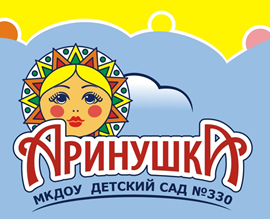 Педагогическая диагностика к комплексной программе 
ДО ООПДО МКДОУ д.с.330 "Аринушка"Соответствует ФГОС ДО.Составители:
Калдороркина Н.В.
Карпова Т. Н.
Кунц Н.В.
Киргинцева А.В.
Сивирилова Е.ИНовосибирск,
2021 годОБЩИЕ ПРИНЦИПЫ ОРГАНИЗАЦИИ ДИАГНОСТИКИ В СООТВЕТСТВИИ С ТРЕБОВАНИЯМИ ФГОС ДОФедеральный государственный образовательный стандарт (далее ФГОС или Стандарт) дошкольного образования определяет новые обязательные требования к дошкольному образованию. Если ранее, в период действия Федеральных государственных требований (ФГТ) к структуре основной общеобразовательной программы дошкольного образования эффективность реализации программы определялась по достижениям ребенка, то в настоящее время ФГОС ДО формулирует принципиально иную позицию, которая отражена не только в содержании, но и в структуре данного документа.ФГОС всех уровней образования [начального, основного и среднего (полного) общего, высшего образования] имеют единую структуру и начинаются [после формулировки некоторых общих положений] с требований к результатам освоения программы, а требования к условиям ее реализации отнесены в конец документа. И только стандарт дошкольного образования имеет иную структуру. Здесь в конец документа отнесены требования к результатам, а требования к структуре программы и условиям ее реализации вынесены в начало. Такая последовательность неслучайна. Согласно Федеральному закону «Об образовании в Российской Федерации» «Освоение образовательных программ дошкольного образования не сопровождается проведением промежуточных аттестаций и итоговой аттестации обучающихся» (ст.64).Это же отражено в тексте Стандарта, где четко оговорено, что «требования Стандарта к результатам освоения Программы представлены в виде целевых ориентиров дошкольного образования» (п. 4.1), которые «не под- лежат непосредственной оценке, в том числе в виде педагогической диагностики (мониторинга), и не являются основанием для их формального сравнения с реальными достижениями детей. Они не являются основой объективной оценки соответствия установленным требованиям образовательной деятельности и подготовки детей» (п. 4.3).Эффективность работы образовательной организации и соответствие ее деятельности требованиям ФГОС ДО оценивается по тому комплексу условий, которые созданы в образовательной организации: если условия созданы — Стандарт реализован. Стандарт описывает требования к ряду условий реализации программы. Для педагога, непосредственно работающего с детьми, наиболее важно создать условия, необходимые для создания социальной ситуации развития детей, соответствующей специфике дошкольного возраста (п.3.2.5), и обеспечить соответствующую развивающую предметно-пространственную среду (п. 3.3).Создание соответствующих условий обеспечивает для ребенка возможность полноценного развития и нормальный процесс становления его возрастных новообразований. «При соблюдении требований к условиям реализации Программы настоящие целевые ориентиры предполагают формирование у детей дошкольного возраста предпосылок к учебной деятельности на этапе завершения ими дошкольного образования» (п. 4.7).Таким образом, требования Стандарта не предполагают никаких аттестаций воспитанников, и это вызывает у некоторых педагогов ряд проблем и сложностей. Наиболее часто задаваемые вопросы звучат так:Если целевые ориентиры не диагностируются, значит: диагностики в ДОО больше нет? Ее нельзя проводить?Чем отчитываться перед проверяющими комиссиями об успешности реализации Программы?Как нам самим понять, успешно ли идет процесс развития детей?Какие диагностические инструменты можно применять в условиях детского сада и что можно диагностировать (ведь целевые ориентиры диагностике не подлежат)?Рассмотрим эти вопросы с опорой на основные положения ФГОС ДО.Можно ли проводить диагностику в дошкольной образовательной организации?Диагностику развития детей проводить не только можно, но и обязательно нужно. Задача своевременной и точной оценки развития детей для принятия оперативных мер по его оптимизации или коррекции остается актуальной. Стандарт не отменяет возможность педагогического и психологического мониторинга, но выдвигает к нему четкие требования:3.2.3. При реализации Программы может проводиться оценка индивидуального развития детей. Такая оценка производится педагогическим работником в рамках педагогической диагностики (оценки индивидуального развития детей дошкольного возраста, связанной с оценкой эффективности педагогических действий и лежащей в основе их дальнейшего планирования).Результаты педагогической диагностики (мониторинга) могут использоваться исключительно для решения следующих образовательных задач:индивидуализации образования (в том числе поддержки ребенка, построения его образовательной траектории или профессиональной коррекции особенностей его развития);оптимизации работы с группой детей.При необходимости используется психологическая диагностика развития детей (выявление и изучение индивидуально-психологических особенностей детей), которую проводят квалифицированные специалисты (педагоги-психологи, психологи).Участие ребенка в психологической диагностике допускается только с согласия его родителей (законных представителей).Результаты психологической диагностики могут использоваться для решения задач психологического сопровождения и проведения квалифицированной коррекции развития детей.Таким образом, педагогическая диагностика (мониторинг) проводится воспитателем по мере необходимости, которую он определяет самостоятельно. Кроме того, возможно проведение с ребенком психологической диагностики, но только с согласия родителей. Для педагогической диагностики, которая выступает рабочим инструментом в ходе реализации образовательной Программы, согласие родителей не требуется.Чем отчитываться об успешности реализации Программы?Отчитываться можно и нужно теми условиями, которые созданы в образовательной организации для обеспечения полноценного развития детей. Никакие материалы диагностик (ни педагогической, ни психологической) комиссиям предъявляться не могут, т.к. Федеральный закон «Об образовании в Российской Федерации» накладывает запрет на промежуточные и итоговые аттестации воспитанников, а именно в такой форме и будут восприниматься результаты любых диагностик. В комментариях к ФГОС ДО Министерства образования также обращается внимание на то, что «данные, полученные в результате такой оценки, также являются профессиональными материалами самого педагога и не подлежат проверке в процессе контроля и надзора. Та или иная степень обязательности проведения педагогом педагогической диагностики определяется Программой.Результаты педагогической диагностики выступают основой для построения индивидуальных образовательных траекторий, планов по оптимизации работы с группой детей, построения индивидуальных программ коррекции развития и т.п. Вот эти документы и могут быть предложены для ознакомления разного рода комиссиям, но никак не результаты диагностик индивидуального развития детей.Тем не менее значительное число педагогов даже после соответствующих объяснений о недопустимости приведения в отчетах данных диагностики воспитанников пишут в аттестационных работах курсов повышения квалификации, что органам контроля и надзора они будут предъявлять результаты диагностики детей. Поэтому еще и еще раз следует подчеркнуть: результаты диагностики — внутренний документ, с которым работают только педагоги образовательной организации, а отчетными материалами могут выступать программы или иные документы, связанные с коррекцией, оптимизацией или обогащением УСЛОВИЙ реализации образовательной программы.Могут ли результаты педагогической диагностики служить показателем качества работы педагогов? Снова обратимся к тексту комментариев к ФГОС ДО: «При расчете критериев, используемых для оценки выполнения бюджетных заданий, запрещается использовать показатели, соотносимые с характеристиками воспитанников Организации. Используемые в Организации критерии для оценки эффективности деятельности отдельных работников должны быть построены на показателях, характеризующих создаваемые ими условия при реализации образовательной программы. Запрещается использовать показатели, соотносимые с характеристиками воспитанников Организации. Это означает, что результаты педагогического мониторинга в виде оценок воспитанников не могут служить показателями качества работы педагога. А вот стратегии изменения условий на основании данных педагогической диагностики как раз могут служить таким показателем.Если педагог понимает, что показатели развития воспитанника — какими бы они ни были: плохими или хорошими — не характеризуют качество его ра- боты, он не будет добиваться от детей лучших результатов любыми способа- ми. А это значит, что исчезает риск интенсификации и акселерации развития детей, появляется возможность создания адекватных оптимальных условий.Как понять, успешно ли развиваются дети?Дети будут развиваться успешно при организации образовательной работы с опорой на те формы и методы обучения, которые соответствуют возрастным и индивидуальным особенностям воспитанников, а также при условии создания социальной ситуации развития детей, соответствующей специфике дошкольного возраста (п. 3.2.5), включающей целый ряд пара- метров, обозначенных в Стандарте.Оценить успешность хода развития поможет педагогическая диагностика развития детей, которая может проводиться педагогом по мере необходимости.Какие диагностические инструменты можно применять в условиях дошкольной образовательной организации?ФГОС ДО говорит о возможности проведения педагогической диагностики (мониторинга), но не оговаривает, какие инструменты для этого могут использоваться. Это означает, что педагог может воспользоваться тем инструментарием, который ему знаком, удобен, эффективен, соответствует тем задачам, которые ставит перед собой педагог. Свобода выбора инструментария представляет собой и большой плюс и серьезный риск: с одной стороны, возможность выбора всегда привлекательна, но, с другой стороны, есть опасность, что педагог воспользуется не вполне надежным инструментарием, что чревато неверными результатами, ошибочными выводами, неправильными рекомендациями относительно построения индивидуальной траектории раз- вития тех или иных детей. Поэтому всегда разумнее обращаться к надежным, зарекомендовавшим себя педагогическим мониторингам развития детей. А работая по определенной программе, имеет смысл выбирать мониторинг, который создавался с учетом требований и специфики данной программы, имеет с программой общую методологическую основу и учитывает ее основные положения. Поэтому для педагогической диагностики детей в ДОО, работающей на основе программы «Мир открытий», целесообразно использовать мониторинг именно к этой программе.Принципы реализации педагогического мониторинга
 по программе «Мир открытий»Вопрос о том, что можно диагностировать, задаваемый многими педагогами, — неслучаен. В Стандарте подчеркивается, что «целевые ориентиры не подлежат непосредственной оценке» (п. 4.3). Поэтому проводить педагогическую диагностику, опираясь на них, нецелесообразно.Для педагога важнее увидеть не столько соответствие реального ребенка тому идеальному портрету, который представлен в виде целевых ориентиров, сколько оценить эффективность собственной работы по реализации программы, в частности, посмотреть, насколько успешно решаются задачи развития личности, мотивации и способностей детей в различных видах деятельности во всех пяти взаимодополняющих образовательных областях (п.п.2.6. и 2.9.). Соответственно, диагностика по программе «Мир открытий» строится с учетом содержания работы по всем пяти образовательным областям.Содержание работы по образовательным областям определено Стандартом. Поэтому Диагностические листы для детей 4–7 лет выстраиваются именно в этой логике. В то же время очевидно, что развитие ребенка младенческого и раннего возраста происходит несколько иначе, становление многих способностей и умений приходится на более поздний возраст, а в данном возрастном периоде мы имеем дело пока со становлением их предпосылок. Именно поэтому в Диагностических листах для детей 1–3 лет не выделяются соответствующие подпункты, а развитие в рамках той или иной образовательной области рассматривается комплексно.Напомним, какие именно линии развития определены Стандартом (п. 2.6) и раскрываются в Диагностических листах.Социально-коммуникативное развитие направлено на усвоение норм и ценностей, принятых в обществе, включая моральные и нравственные ценности; развитие общения и взаимодействия ребенка со взрослыми и сверстниками; становление   самостоятельности,   целенаправленности и саморегуляции собственных действий; развитие социального и эмоционального интеллекта, эмоциональной отзывчивости, сопереживания, формирование готовности к совместной деятельности со сверстниками, формирование уважительного отношения и чувства принадлежности к своей семье и к сообществу детей и взрослых в Организации; формирование позитивных установок к различным видам труда и творчества; формирование основ безопасного поведения в быту, социуме, природе.Познавательное развитие предполагает развитие интересов детей, любознательности и познавательной мотивации; формирование познавательных действий, становление сознания; развитие воображения и творческой активности; формирование первичных представлений о себе, других людях, объектах окружающего мира, о свойствах и отношениях объектов окружающего мира (форме, цвете, размере, материале, звучании, ритме, темпе, количестве, числе, части и целом, пространстве и времени, движении и покое, причинах и следствиях и др.), о малой родине и Отечестве, представлений о социокультурных ценностях нашего наро- да, об отечественных традициях и праздниках, о планете Земля как общем доме людей, об особенностях ее природы, многообразии стран и народов мира.Речевое развитие включает владение речью как средством общения и культуры; обогащение активного словаря; развитие связной, грамматически правильной диалогической и монологической речи; развитие речевого творчества; развитие звуковой и интонационной культуры речи, фонематического слуха; знакомство с книжной культурой, детской литературой, понимание на слух текстов различных жанров детской литера- туры; формирование звуковой аналитико-синтетической активности как предпосылки обучения грамоте.Художественно-эстетическое развитие предполагает развитие предпосылок ценностно-смыслового восприятия и понимания произведений искусства (словесного, музыкального, изобразительного), мира природы; становление эстетического отношения к окружающему миру; формирование элементарных представлений о видах искусства; восприятие музыки, художественной литературы, фольклора; стимулирование сопереживания персонажам художественных произведений; реализацию самостоятельной творческой деятельности детей (изобразительной, конструктивно-модельной, музыкальной и др.).Физическое развитие включает приобретение опыта в следующих видах деятельности детей: двигательной, в том числе связанной с выполнением упражнений, направленных на развитие таких физических качеств, как координация и гибкость; способствующих правильному формированию опорно-двигательной системы организма, развитию равновесия, координации движения, крупной и мелкой моторики обеих рук, а также с правильным, не наносящим ущерба организму, выполнением основных движений (ходьба, бег, мягкие прыжки, повороты в обе стороны), формирование начальных представлений о некоторых видах спорта, овладение подвижными играми с правилами; становление целенаправленности и саморегуляции в двигательной сфере; становление ценностей здорового образа жизни, овладение его элементарными нормами и правилами (в питании, двигательном режиме, закаливании, при формировании полезных привычек и др.).Основные принципы педагогической диагностики по программе «Мир открытий»Одной из важнейших теоретических и концептуальных основ построения Программы и педагогической диагностики (мониторинга) по программе «Мир открытий» выступает опора на культурно-исторический подход в психологии, согласно которому развитие человека происходит путем присвоения исторически выработанных (культурных) форм и способов деятельности. Это кратко выражено в одном из широкоизвестных тезисов Л.С.Выготского, согласно которому обучение ведет за собой развитие: «Обучение только тогда хорошо, когда оно идет впереди развития». Разумеется, обучение до- школьника — это не школьное обучение за партой, оно имеет свою серьезную специфику, которая находит отражение не только в том, что это обучение организуется в особых, доступных дошкольнику формах, но и в том, что«ребенок раннего возраста учится по своей программе; ребенок школьного возраста учится по программе учителя, а дошкольник способен учиться в меру того, что программа учителя становится его программой. Это основная и общепризнанная трудность. Это представляет одну из труднейших задач пе дагога».Итак, важнейшая задача педагога: сделать «свою» программу — программой развития ребенка. Если этого не произошло — результаты будут оставлять желать лучшего. То есть эффективность освоения ребенком содержания той или иной образовательной области напрямую зависит от тех условий, которые созданы педагогами при организации образовательной работы: насколько эти условия адекватны социальной ситуации развития ребенка- дошкольника, насколько они учитывают зону его ближайшего развития — настолько успешно будет проходить процесс его «обучения».Таким образом, результаты педагогической диагностики (мониторинга) по программе «Мир открытий» покажут в первую очередь адекватность педагогических усилий поставленной задаче. Если результаты диагностики высокие — то организация процесса правильная, условия созданы адекватные, процесс развития детей идет успешно. Если результаты диагностики невысокие или неравномерные (где-то хорошие, где-то — ниже ожидаемых), то это служит прямым указанием для педагога на то, что содержание и формы работы с детьми по данной образовательной области должны быть пересмотрены, подобраны более адекватные методы, продуманы более эффективные модели.Разумеется, оценивать адекватность форм и методов по результатам диагностики отдельных детей не всегда возможно — как верно сформулировано в Стандарте, «Специфика дошкольного детства (гибкость, пластичность развития ребенка, высокий разброс вариантов его развития, его непосредственность и непроизвольность), а также системные особенности дошкольного образования (необязательность уровня дошкольного образования в Российской Федерации, отсутствие возможности вменения ребенку какой-либо ответственности за результат) делают неправо- мерными требования от ребенка дошкольного возраста конкретных образовательных достижений» (п. 4.1.). Варианты и темпы индивидуального развития слишком многообразны. Однако по результатам групповой оценки развития детей уже можно делать определенные выводы о большей или меньшей эффективности используемых средств, о большей или меньшей адекватности созданных психолого-педагогических условий. Стандарт требует «использования в образовательной деятельности форм и методов работы с детьми, соответствующих их возрастным и индивидуальным особенностям (недопустимость как искусственного ускорения, так и искусственного замедления развития детей)» (п.3.2.1.(2)), именно на оценку этого соответствия и направлена педагогическая диагностика по программе «Мир открытий».Основными особенностями системы мониторинга в программе «Мир открытий» являются:опора на реальные достижения ребенка, проявляющиеся в его повседневной активности и деятельности в естественной среде (в играх, в процессе свободной и организованной образовательной деятельности, в ходе режимных моментов);комплексный подход к диагностике развития воспитанников, при котором учитываются, с одной стороны, экспертные оценки различных специалистов детского сада (воспитателей, логопеда, педагога по физической культуре, музыкального руководителя, при необходимости — медицинского работника), а с другой — данные анкетирования родителей воспитанников;соотнесенность программных задач развития детей с системой оценочных параметров;наличие четких критериев для оценивания по параметрам, характеризующим важные этапы развития на каждом возрастном этапе;учет в оценочных показателях зоны ближайшего развития каждого ребенка;использование электронных средств обработки результатов мониторинговых исследований.Процесс диагностики развития воспитанников 
 по программе «Мир открытий»Воспитатель внимательно наблюдает за процессом развития детей для того, чтобы иметь возможность своевременно скорректировать или оптимизировать его. Мониторинг проводится педагогом ДОО на основании наблюдений за детьми, бесед и создания несложных (естественных) диагностических ситуаций. Ряд параметров оценивают педагог по физической культуре, музыкальный руководитель, логопед. Если в дошкольной организации нет логопеда, то на соответствующие вопросы мониторинга отвечает воспитатель, который занимается с детьми развитием речи.Анализ развития осуществляется по всем пяти взаимодополняющим образовательным областям, представленным в диагностических листах по каждому возрасту. Для удобства заполнения данных на группу детей воспитателю предлагаются карты наблюдений, которые даны в Приложении. Ввиду того, что в карте наблюдений информация представлена сжато, педагогу удобно пользоваться диагностическим листом на соответствующий возраст при проставлении оценок в ячейки карты наблюдений.Карты наблюдений позволяют получать некоторые суммарные значения, по которым можно делать выводы об эффективности тех или иных форм и методов образовательной работы по каждому направлению развития детей и своевременной их оптимизации с целью предупреждения как искусственного ускорения, так и искусственного замедления развития детей; позволяют вовремя вносить коррективы в содержание образовательного процесса; помогают педагогам планировать индивидуальную работу с детьми.В пособии подробно описана методика оценивания показателей развития ребенка по всем возрастам, даны критерии выставления того или иного балла по каждому параметру. Параметры, оцениваемые специалистами (педагогом по физической культуре, музыкальным руководителем, логопедом), выделены в отдельные подразделы.Ряд проявлений ребенка, на которые опирается педагогическая диагностика, характеризуют его развитие сразу по нескольким образовательным областям. Это упрощает для воспитателя процедуру мониторинга, поскольку позволяет переносить баллы из одного раздела в другой. Следовательно, воспитатель заполняет только белые ячейки таблиц, а серые ячейки заполняются специалистами или в них автоматически переносится оценка из другой (повторяющейся) ячейки. Таким образом, педагог получает необходимый объем информации в оптимальные сроки.Поскольку в разных ситуациях (дома, в детском саду) ребенок может вести себя по-разному, то для получения более точных результатов ряд показателей, которые оценивает воспитатель, дублируется вопросами в специальных анкетах для родителей. Воспитатель получает дополнительную информацию и соотносит свой ответ с ответами родителей, а родители получают возможность задуматься о каких-то аспектах жизни своего ребенка, его интересах, любимых занятиях, особенностях поведения и пр.Система оценок мониторинга трехуровневая: «качество проявляется устойчиво» (2 балла), «качество проявляется неустойчиво», то есть, по сути, находится в зоне ближайшего развития, в стадии становления, и проявляется лишь в совместной со взрослым деятельности (1 балл), «качество не проявляется» (0 баллов). Это общие принципы оценивания, на которые педагог всегда может опереться при выставлении того или иного балла, если деятельность или ответы ребенка (которые невозможно унифицировать и которые бывают характерны для детей с выраженной творческой направленностью) резко отличаются от нормативов, описанных в методике.Стандарт не определяет периодичности проведения процедур, связанных с мониторингом детского развития. Эта периодичность устанавливается программой образовательной организации, реализующей программу дошкольного образования.Специфика мониторинга по программе «Мир открытий» предполагает, что его можно проводить со всеми детьми группы в конце учебного года. В результате подобной диагностики могут быть выделены образовательные области, в рамках которых дети показывают невысокие результаты. Данный факт будет сигналом для педагога о необходимости пересмотра форм и методов образовательной работы по данному направлению. Выделение детей с результатами более низкими, чем результаты остальных детей группы, позволит выстроить для таких детей индивидуальную образовательную траекторию или продумать способы профессиональной коррекции их развития. Последнее разрабатывается по результатам психологической диагностики, которая проводится специалистом при условии письменного согласия родителей ребенка.Педагогическая диагностика (мониторинг) по программе «Мир открытий» представлена в виде:Диагностических листов со списком показателей, по которым проводится оценка.Подробной методики оценки по каждому из пунктов Диагностического листа.Диагностических листов для специалистов (физкультурного и музыкального работников, логопеда), данные которых включаются в общий диагностический лист (используются только в рамках педагогической диагностики детей 4–7 лет).Анкет для родителей.Карт наблюдений для фиксации данных по группе детей.Excel-форм для хранения и анализа результатов.Рекомендаций по использованию материалов диагностики в целях оптимизации образовательного процесса.Приложений с необходимыми формами.Результатом диагностики будет:оценка эффективности используемых в образовательной деятельности форм и методов работы с детьми на предмет их соответствия возрастным и индивидуальным особенностям воспитанников;предупреждение как искусственного ускорения, так и искусственного замедления развития детей;определение детей, требующих особой психолого-педагогической поддержки с целью оптимизации их образовательной траектории или (в случае необходимости) профессиональной коррекции хода их развития.По результатам заполнения Excel-форм педагог получит автоматически подсчитанные значения, демонстрирующие эффективность образовательной работы по каждой из образовательных областей в данной группе ДОО, на основании чего можно делать выводы об адекватности/неадекватности созданных условий, и в случае их недостаточной адекватности — о необходимости их оптимизации. В случае получения низких значений диагностики у отдельных детей возможно проведение с ними психологической диагностики развития (с согласия родителей), а также организация психологического сопровождения их развития и при необходимости — проведения квалифицированной коррекции развития.Вопрос об оптимизации условий, связанных с организацией образовательной работы, ставится, если итоговое значение группы по какой-либо из образовательных областей ниже 75%. Педагогу следует пересмотреть формы и методы организации образовательной работы, проанализировать особенности взаимодействия с воспитанниками, оценить объем программного содержания с учетом особенностей развития детей данной группы и т.п. Значение подсчитывается следующим образом: суммируются все баллы детей, полученные по параметрам, составляющим данную образовательную область, и высчитывается процент от максимально возможной суммы. В Excel-форме этот подсчет осуществляется автоматически.Также воспитателю следует обратить внимание на детей, чьи индивидуальные значения будут составлять меньше 75% по отдельным образовательным областям или в целом. В отношении таких детей усиливается индивидуальный подход, разрабатывается индивидуальная образовательная траектория их развития. Если обнаруживаются дети, чьи индивидуальные значения будут меньше 50% по отдельным образовательным областям (или в целом), то это является показанием для беседы с родителями с целью рекомендации проведения комплексного психологического обследования ребенка для выявления причин столь низких результатов диагностики. Рекомендуется разработка индивидуальной программы мероприятий, способствующих активизации процесса развития ребенка и профессиональной коррекции особенностей его развития.Большинство параметров мониторинга можно назвать универсальными: отражая этапы работы по программе «Мир открытий», они могут быть применены также к оценке развития ребенка, занимающегося по любой другой программе дошкольного образования. При этом мониторинг по программе «Мир открытий» сохраняет специфику концептуальных идей и содержания самой Программы.Авторы пособия выражают надежду на то, что предложенная система мониторинга развития детей окажет педагогам существенную помощь в оптимизации образовательно-воспитательного процесса с учетом индивидуальных особенностей воспитанников.Процедура (алгоритм) диагностикиКогда педагог впервые проводит педагогическую диагностику по программе «Мир открытий», ему бывает сложно сразу сориентироваться в обилии материала, поэтому ниже представлена пошаговая процедура (алгоритм) действий педагога в процессе реализации педагогической диагностики.Внимательно прочитайте показатели, представленные на Диагностическом листе для детей соответствующего возраста (группы), чтобы составить общее представление об оцениваемых параметрах.Читая параметры, продумывайте, как именно, в каких ситуациях вы могли бы оценить степень сформированности того или иного качества, способности.Затем прочитайте Методику оценки, расположенную сразу после диагностических листов. Это даст возможность сопоставить собственные предположения с рекомендациями авторов, чтобы утвердиться в правильности собственного способа, либо найти дополнительный способ оценки по тому или иному параметру.Распечатайте тексты параметров оценки по ряду пунктов для музыкального, физкультурного работника и логопеда, а также анкеты для родителей, представленные в конце текста «Методика оценки…». Раздайте их респондентам, потом соберите, чтобы затем проставить оценки в соответствующие ячейки Карты наблюдений или Excel-шаблон.Распечатайте Карту наблюдений или откройте на компьютере Excel-шаблон. Заполните те пункты по некоторым детям, которые вы уже можете заполнить совершенно точно (например, недавно была ситуация, в которой ребенок проявил себя следующим образом, а это указывает на то, что данное качество проявилось у него в соответствии с оценкой 0 или 1 или 2 балла).В любом порядке выбирайте по 2–4 пункта оценки и отслеживайте их проявления у остальных детей, создавая необходимые педагогические ситуации. Перед оценкой можно еще раз прочитать соответствующие пункты Методики оценки. Когда человек держит в голове какую-то определенную цель, то в ряде случаев срабатывает постпроизвольное внимание, позволяющее заметить нужное проявление у ребенка. Таким образом, процедура оценки упрощается. Для оценки по некоторым пунктам можно организовать беседы и обсуждения с небольшими подгруппами детей, можно поиграть в подходящие игры (например, «Живое-неживое» и т.п.), можно организовать занятие соответствующего содержания, где ребенку нужно будет проявить оцениваемую способность или умение. Так поочередно выбирая разные пункты, вы постепенно заполняете всю таблицу.Получив результаты, проанализируйте их в соответствии с рекомендациями (см. с. 181–193).На основании анализа и по результатам обсуждения с методистом (старшим воспитателем) и коллегами составьте рекомендации по оптимизации, обогащению или коррекции образовательных условий ДОО и (при необходимости) индивидуальные программы для отдельных детей. Эти документы становятся неотъемлемой частью созданных в ДОО условий реализации образовательной программы и могут предъявляться органам контроля и надзора. Помните, что Карты наблюдений (содержащие показатели, соотносимые с характеристиками воспитанников Организации) органам контроля и надзора предъявляться НЕ МОГУТ. И по этим Картам (результатам педагогической диагностики) запрещено оценивать эффективность деятельности работников.Спланируйте работу по реализации составленных рекомендаций по оптимизации, обогащению или коррекции образовательных условий ДОО.Лист индивидуального диагностического
обследования ребенка на конец четвертого года жизниФамилия имя ребенка: ___________________________________________________Образовательная организация, реализующая программу дошкольного образования, структурное подразделение: ______________________________________________Группа: _______________________________________________________________Дата (диапазон дат) проведения наблюдений: _______________________________Методика оценкиПроявления достижений ребенка в самостоятельной и совместной со взрослым деятельности (оценки проставляются в соответствующую Карту наблюдений, см. Приложение)Методика оценки по пунктам, заполняемым воспитателемСоциально-коммуникативное развитиеУсвоение норм и ценностей, принятых в обществе, включая моральные и нравственные ценности; развитие социального и эмоционального интеллекта, эмоциональной отзывчивости, сопереживания. 1. Проявляет доброжелательность по отношению к окружающим, стремится утешить обиженного, порадовать, помочь2 балла — проявляет сочувствие к окружающим, действует соответствующим образом по собственной инициативе.1 балл — откликается на предложение взрослого помочь сверстнику, утешить его и пр.0 баллов — не выражает сочувствия окружающим, не принимает предложений взрослого поддержать сверстника.2. Проявляет желание заботиться об объектах живой природы (зверях, птицах зимой), проявляет сочувствие, сострадание к персонажам литературных произведений, мультфильмов, выражает желание им помочь2 балла — спонтанно выражает сочувствие животным или героям произведений в процессе наблюдения, чтения (плачет, сопереживает, соответствующим образом комментирует ситуацию, предлагает варианты помощи). 1 балл — не выражает самостоятельно желания, но охотно откликается на предложение помочь птичкам, рыбкам (покрошить хлеб, поприсутствовать во время кормления и т.п.), адекватно отвечает на вопросы взрослого о содержании соответствующих произведений («А колобка тебе жалко или не жалко? Почему?»).0 баллов — не проявляет сочувствия к объектам живой природы, может причинить вред или проявить жестокость (специально раздавить жука, червяка, оторвать крылья бабочке, прогнать птиц от корма и т.п.).При ответе на этот вопрос обязательно соотнести наблюдения педагога с данными из анкеты для родителей (см. Анкета для родителей, п. п. 5, 6), потому что иногда подобное поведение ребенка может быть не характерным для него, а выступать свидетельством некоторой дезадаптации, стресса, испытываемого в условиях детского сада.Формирование уважительного отношения и чувства принадлежности к своей семье и к сообществу детей и взрослых в Организации3. Называет членов своей семьи, их имена2 балла — правильно называет членов своей семьи1 балл — называет членов своей семьи с подсказками [«А бабушка (тетя) у тебя есть?»]0 баллов — затрудняется с перечислением членов своей семьи.4. Имеет первичные гендерные представления (мужчины сильные, смелые; женщины нежные, заботливые), в играх адекватно отображает семейные отношения (родители заботятся о детях и т.п.) Воспитатель наблюдает за играми, при необходимости задает индивидуальные вопросы: «Чем женщины отличаются от мужчин? Какими бывают женщины, а какими мужчины?»2 балла — адекватные представления, которые ребенок самостоятельно формулирует.1 балл — адекватные представления, которые выражаются в ответах на наводящие вопросы.0 баллов — ничего не может сказать или называет случайные признаки, на наводящие вопросы не отвечает.Формирование готовности к совместной деятельности со сверстниками, развитие общения и взаимодействия ребенка со взрослыми и сверстниками5. Предпочитает общение со взрослым, делится своими впечатлениями, испытывает потребность в сотрудничестве с ним, обращается за помощью2 балла — использует разные поводы, чтобы пообщаться с воспитателем (обсудить что-то, рассказать, спросить), постоять рядом, подержаться за руку и т.п.1 балл — не инициирует самостоятельно общение со взрослым, но охотно откликается, если такое общение инициирует взрослый.0 баллов — избегает общения со взрослым.Для оценки по этому пункту воспитатель опирается на данные анкеты для родителей (см. Анкета для родителей, п. 4).6. Объединяется со сверстниками в группу из 2-3 человек на основе личных симпатий; участвует в коллективных играх, поддерживая положительные взаимоотношения2 балла — охотно вступает в контакт со сверстниками, имеет друзей в группе, охотно включается в общие игры и занятия, пытается организовывать их сам.1 балл — не инициирует контакты со сверстниками самостоятельно, но с интересом наблюдает за играющими вместе детьми, охотно откликается, когда воспитатель предлагает и помогает присоединиться к играющим или занимающимся чем-то детям.0 баллов — не участвует в коллективных играх, мешает играющим; когда взрослый организует совместную игру (магазин, поликлиника и т.п.), в которую включены двое детей и сам взрослый, то ребенок в игру не включается, молчит, выражает желание покинуть ситуацию.7. Умеет организовать или поддержать ролевой диалог в игровых сюжетах с двумя действующими лицамиВоспитатель наблюдает за играми детей и ставит балл «2» тем детям, которые используют в игре ролевой диалог. С остальными детьми он в разное время организует совместные парные игры и начинает ролевой диалог.2 балла — ребенок легко и адекватно поддерживает ролевой диалог.1 балл — ребенок испытывает трудности с поддержанием ролевого диалога, но охотно «хватается» за подсказки и использует их.0 баллов — ребенок отказывается от ролевого диалога.Становление самостоятельности, целенаправленности и саморегуляции собственных действий8. Пытается самостоятельно раздеваться и одеваться, следит за своим внешним видом, владеет простейшими навыками поведения во время еды2 балла — самостоятельно одевается и раздевается, обращается за помощью в трудных случаях (сложная или находящаяся сзади застежка, тугой ворот водолазки и т.п.), правильно ведет себя за столом.1 балл — при одевании нужна значительная помощь взрослого, но есть стремление делать это самостоятельно, пусть неудачные, но попытки. За столом большей частью ведет себя правильно, прислушивается к замечаниям взрослого.0 баллов — практически не одевается сам и почти не ест самостоятельно (только «с ложечки»).9. Старается выполнять общепринятые правила поведения в детском саду, отрицательно реагирует на явное нарушение правил2 балла — ведет себя большей частью соответственно правилам, жалуется на других детей («А Петя кинул игрушку!»).1 балл — может не выполнять правила, но при напоминании следует им.0 баллов - специально нарушает правила. Даже после напоминания может не выполнять их. (Воспитатель обезличено напоминает: «Перед обедом не забываем помыть руки!» — и следит за поведением данного ребенка. Если приходится, несмотря на напоминание, вести мыть руки индивидуально, то ставится 0 баллов.)10. Пытается управлять своим поведением: соотносит свои действия с правилами игры2 балла — в подвижной или дидактической игре старается действовать соответственно правилам.1 балл — при организации соответствующей возрасту игры («Воробышки и автомобиль», «Беги к своему флажку» и т.п.) старается ориентироваться на правила, хотя не всегда их выполняет.0 баллов — никак не ориентируется на правила.11. Умеет выполнять пошагово инструкцию взрослого, при затруднениях обращается за помощьюВоспитатель наблюдает за детьми в свободной деятельности либо в организованных образовательных ситуациях. Например, при одевании на прогулку воспитатель сначала объясняет детям последовательность одевания или при выполнении аппликации сначала объясняет детям алгоритм наклеивания деталей, а потом дети выполняют задание.2 балла — ребенок самостоятельно или при незначительной помощи взрослого выполняет пошаговую инструкцию.1 балл — ребенок старается придерживаться заданной последовательности действий, но допускает ошибки. С помощью взрослого находит свои ошибки и самостоятельно исправляет их.0 баллов — ребенок не выполняет предложенную последовательность, не обращает внимания на указанные взрослым ошибки.12. Умеет занять себя игрой [любой: режиссерской, образно-ролевой, игрой-экспериментированием, сюжетно-ролевой (учитывая, что у части детей сюжетно-ролевая игра еще не сформирована) и т. п.]2 балла — ребенок легко организует игру сам или присоединяется к игре сверстников.1 балл — ребенок включается в игру по приглашению (сверстника или взрослого).0 баллов — не включается в игры.13. Способен слушать музыкальное произведение, чтение книги в коллективе сверстников, не отвлекаясь, на протяжении 6-7 минут2 балла — в течение указанного времени сидит и внимательно слушает.1 балл — в течение указанного времени слушает, может отвлекаться, но при напоминании взрослого опять сосредотачивается на произведении.0 баллов — практически сразу же отвлекается и не выражает желания слушать дальше.При ответе на этот вопрос необходимо соотнести наблюдения воспитателя с данными анкеты родителей (см. Анкета для родителей, п. 1). Если ребенку предполагается ставить оценку «0 баллов», то попробовать поставить или прочитать названное родителями произведение, посмотреть на реакцию ребенка.14. При возникновении интеллектуальных и личностных проблем стремится их разрешить самостоятельно, сохраняет положительный эмоциональный настрой, при затруднениях обращается за помощьюВоспитатель наблюдает за детьми в свободной и непосредственно образовательной деятельности.2 балла — при возникновении проблем (распределении ролей или игрушек в игре, при сборе дидактической игрушки, кубиков, пазлов и т.д.) пытается найти выход самостоятельно или просит о помощи.1 балл - при затруднении сразу же теряет интерес, прекращает выполнять действие; демонстрирует отрицательную эмоциональную реакцию (огорчается), но на предложение помощи ребенок охотно откликается (принимает один из предлагаемых способов).0 баллов — затруднения блокируют деятельность: ребенок прекращает выполнять действие и не возвращается к нему, проявляет отрицательную эмоциональную реакцию (плачет, проявляет агрессию, ломает предметы, игрушки и т.п.); предложение помощи игнорирует.15. Понимает, что взрослые работают, дети ходят в детский сад, школьники учатсяВоспитатель задает детям (индивидуально в свободное время) вопрос: «А ты знаешь, что делают взрослые, что делают дети и что делают школьники?»2 балла — ребенок адекватно отвечает (в любых формулировках), что дети ходят в садик, школьники учатся, взрослые работают.1 балл — ребенок испытывает трудности с ответом, но выбирает правильный ответ из двух при наводящем вопросе («Школьники: они работают или учатся? А взрослые? А дети?»).0 баллов — ребенок не может ответить на вопрос.16. Имеет представление о некоторых профессиях взрослых (врач, воспитатель, продавец, повар, дворник, водитель, строитель
и т.д.)Воспитатель задает детям (индивидуально или небольшими подгруппами) вопросы: сначала спрашивает: «А кто знает, кем работают взрослые люди, какие профессии вы знаете?», затем спрашивает о том, что делают люди разных профессий (повторяя названные детьми профессии или называя какие-то из списка выше).2 балла — ребенок самостоятельно называет несколько знакомых профессий и правильно говорит, что делает человек той или иной профессии, называемой воспитателем1 балл — ребенок испытывает трудности с ответом, но правильно отвечает на вопрос с подсказкой («А кто в поликлинике тебя лечит?») или выбирает правильный ответ из двух при наводящем вопросе («Дворник занимается уборкой двора или охраняет его?»).0 баллов — ребенок не может ничего сказать о деятельности людей разных профессий.Формирование основ безопасного поведения в быту, социуме, природе 17. Понимает, как нужно вести себя в опасных ситуациях (держаться за перила лестницы при спуске и подъеме, не просовывать пальцы
в дверные проемы и т.п.) и при напоминании выполняет эти правилаВоспитатель в индивидуальных беседах или с небольшими подгруппами задает детям вопрос: «Что нужно делать, чтобы с тобой не случилось каких-нибудь неприятностей?»2 балла — ребенок самостоятельно дает какие-то из следующих вариантов ответов: «Не разговаривать с незнакомыми», «Не играть с огнем», «Быть осторожным на лестнице», «Не совать пальцы в дверные проемы и ящики», «Быть осторожным с острыми предметами» и т.п.1 балл — ребенок затрудняется с самостоятельным ответом, но правильно отвечает на наводящие вопросы взрослого, которые даются вперемешку с провокационными вопросами («Чтобы с тобой не случилась неприятность, нужно... дорогу перебегать очень быстро, крепко держаться на улице за мамину руку, всем говорить свое имя и адрес, на лестнице держаться за перила, осторожно играть с огнем...» т.п.).0 баллов — ошибается при ответах на наводящие и провокационные вопросы больше двух раз. В этом случае с ребенком обязательно обсуждаются все ошибки, даются правильные ответы.При ответе на этот вопрос воспитатель соотносит свои наблюдения с данными анкетирования родителей (см. Анкета для родителей, п. 7).18. Бережно относится к животным и растениям (не топчет растения, не ломает ветки, не пытается раздавить жуков, дождевых
червей, поймать бабочку, а стремится их рассмотреть, понаблюдать за ними)2 балла — на прогулках проявляет интерес к животным и растениям, адекватно себя ведет по отношению к ним.1 балл — на прогулках проявляет интерес к животным и растениям, однако может сорвать растение просто так или долго не давать свободу насекомому и т.п. После замечания воспитателя прекращает эти действия, а на вопрос «Почему ты так делаешь?» дает объяснение, связанное с познавательным интересом ребенка. О том, что он делает кому-то плохо, ребенок просто не подумал, обещает больше так не делать.0 баллов — не проявляет интереса к животным и растениям, может причинить им вред; на вопрос «Почему ты так делаешь?» не отвечает или говорит: «Просто так».При ответе на этот вопрос обязательно соотнести наблюдения педагога с данными из анкеты для родителей (см. Анкета для родителей, п. 5), потому что иногда подобное поведение ребенка может быть не характерным для него, а выступать свидетельством некоторой дезадаптации, стресса, испытываемого в условиях детского сада.Познавательное развитиеРазвитие интересов детей, любознательности и познавательной мотивации19. Проявляет познавательную активность по отношению к новому, стремится обследовать новые объекты ближайшего окружения, активно экспериментирует, исследуя их, задает соответствующие
вопросы2 балла — проявляет самостоятельную активность в познании нового, которая выражается в самостоятельных инициативных действиях и вопросах.1 балл — не проявляет самостоятельной познавательной активности, не задает вопросов, но с интересом включается в совместную со взрослым деятельность по «изучению» чего-то нового (предмета, игрушки, явления и т.п.), выслушивает объяснения.Можно предложить ребенку новую заводную (инерционную) машинку с открывающимися дверцами, новые несложные мозаику или конструктор и т.п.0 баллов — даже в совместной деятельности не проявляет интереса, быстро отвлекается и стремится к привычной деятельности и игрушкам.20. Испытывает положительные эмоции от правильного ответа на вопрос, от угаданной загадки или выполненного заданияВоспитатель наблюдает за поведением детей во время игр в загадки, во время выполнения разных заданий.2 балла — радуется, открыто выражает эмоции, просит новое задание, загадку.1 балл — выражает положительные эмоции, но не испытывает потребности в их повторении.0 баллов — одинаково нейтрально реагирует на правильный и неправильный ответ.21. Понимает обращенную к нему речь, пытается высказать свое мнение по отношению к услышанному2 балла — после того, как воспитатель прочитал доступное пониманию детей произведение (сказку, стишок), охотно подключается к обсуждению, высказывает свое мнение, вспоминает ситуации из собственного опыта.1 балл — на вопросы отвечает односложно или кивками / мотанием головой, но адекватно.0 баллов — не отвечает на вопросы или отвечает неадекватно.Формирование познавательных действий22. Использует разные способы обследования предметов2 балла — рассматривает, стучит, пробует функциональные действия нового предмета, обыгрывает его по-разному, обращает внимание (вслух) на особенности цвета, веса и пр., если таковые имеются.1 балл — ограничивается рассматриванием и пробой функциональных действий.0 баллов — не интересуется свойствами предметов или пробует их только на прочность.23. Способен сравнивать предметы по разным признакам (цвет, форма, размер, материал и др.)Воспитатель предлагает ребенку разложить блоки Дьенеша на группы («на кучки») по цвету, а затем по форме (размеру).2 балла — ребенок самостоятельно группирует предметы по цвету, по форме, по размеру.1 балл — ребенок группирует предметы с подсказкой взрослого, 0 баллов — раскладывает в случайном порядке, бессистемно, подсказки взрослого не помогают.Развитие воображения и творческой активности24. Умеет использовать в игре предметы-заместители (формирование символической функции).Воспитатель наблюдает за играми детей и ставит балл «2» тем детям, которые используют в игре предметы-заместители. С остальными детьми он в разное время организует совместные парные игры и создает игровую ситуацию, когда нужен предмет, которого нет.2 балла — ребенок самостоятельно находит заместитель для недостающего предмета («Пусть это будет,..»).1 балл — ребенок не справляется сам с возникшей ситуацией, но охотно и адекватно принимает заместитель, предложенный самим воспитателем.0 баллов — ребенок отказывается от использования предметов-заместителей.25. Может найти себе занятие в свободное время2 балла — как правило, находит себе занятие.1 балл — принимает какое-то из предложений взрослого (игра, игрушки и пр.).0 баллов — не выражает стремления к какой-либо деятельности, проявляет безучастность или мешает другим детям. При ответе на этот вопрос воспитатель соотносит свои наблюдения с данными анкетирования родителей (см. Анкета для родителей, п. п. 2,3). 26. В ситуациях затруднения (адекватных возрасту) способен придумать новое правило или способ действий, изменить исходный замысел и воплотить его в рисунке, игре, постройкеВоспитатель наблюдает за детьми в свободной деятельности либо моделирует ситуации затруднения, например: в игре — отсутствие нужной игрушки; при выполнении постройки — нет нужных деталей; при рисовании — нет карандаша нужного цвета и т.п.2 балла — ребенок заменяет недостающий элемент другим, «понарошку» (как будто бы...) либо изменяет сам замысел (хотели играть в доктора — стали в магазин, хотел строить дом — построил гараж и т.п.).1 балл — ребенок обращается за помощью к взрослому. Пытается применить предложенный взрослым вариант преобразования правила или способа деятельности.0 баллов — в ситуациях затруднения ребенок отказывается от деятельности, не может применить предложенный взрослым вариант преобразования правила или способа деятельности.Формирование первичных представлений о себе, других людях, становление сознания27. Знает свое имя, фамилию, пол, возраст2 балла — называет все правильно.1 балл — затрудняется при назывании фамилии или возраста.0 баллов — может назвать только имя.28. Осознает свои отдельные умения («Я умею ловить мяч», «Я могу построить поезд из кубиков», «Это я не умею» и т.п.)2 балла — может назвать несколько умений («неумений») самостоятельно.1 балл — может оценить свои умения после того, как их называет взрослый («А бегать?», «А водить машину? Настоящую?»).0 баллов — неадекватно оценивает свои умения.Формирование первичных представлений об объектах окружающего мира, о свойствах и отношениях объектов окружающего мира (форме, цвете, размере, материале, звучании, ритме, темпе, количестве, числе, части и целом, пространстве и времени, движении и покое, причинах и следствиях и др.)29. Имеет представление о свойствах предметов (цвет, форма, размер, назначение и др.)В ходе дидактической игры с блоками Дьенеша воспитатель показывает ребенку разные фигуры и задает вопросы: «Это что? Какой он?», потом разные предметы или игрушки из находящихся в группе и просит: «Расскажи мне про ... все, что сможешь; опиши его». В случае затруднений воспитатель может попросить ребенка найти и показать круглый (красный, деревянный и др.) предмет в группе.2 балла — ребенок сразу правильно называет цвет, материал, форму (если возможно), размер, правильно говорит о назначении того или иного предмета.1 балл — ребенок не всегда может правильно назвать цвет, форму или размер, но обычно правильно показывает требуемый предмет (желтый круглый, большой красный и т.п.) или справляется с описанием с подсказками.0 баллов — ребенок не может назвать свойства предмета даже на прямой вопрос: «Какой он?» либо делает ошибки при показывании заданных предметов.30. Различает, правильно называет, использует по назначению основные строительные детали (кубик, кирпичик, пластина); целенаправленно создает, рассматривает и обыгрывает простейшие постройки (забор, загородка, мостик, диванчик, стол, домик и др.)Воспитатель наблюдает за детьми в ходе организованной деятельности по конструированию, а также в ходе свободных игр, предлагая постройки из конструктора для создания развивающей предметной среды.2 балла — самостоятельно создает и обыгрывает простейшие постройки.1 балл — проявляет интерес к конструированию простейших построек только в совместной со взрослым деятельности (строит, обыгрывает). Самостоятельной активности не проявляет.0 баллов — не проявляет интереса к постройкам из конструктора, не создает и не играет в них даже в совместной со взрослым деятельности.31. Умеет считать до 3, отсчитывать з предмета от большего количестваВоспитатель наблюдает за детьми в процессе организованной образовательной деятельности либо моделирует диагностическую ситуацию. Например, задает детям (группе из 6-8 человек) вопросы о том, сколько предметов (тарелок, елочек, матрешек и т. п.) находится на столе (на столе, на полке и т.п.), просит принести 3 предмета (отсчитать от большего количества).2 балла — правильно выполняет задание сам.1 балл — может допускать ошибки, но исправляется сам или после наводящего вопроса взрослого.0 баллов — допускает ошибки, не исправляет их даже после наводящих вопросов воспитателя.32. Умеет узнавать и называть круг, треугольник, шар, куб (кубик), находить в окружающей обстановке предметы, сходные по формеВоспитатель наблюдает за детьми в процессе организованной образовательной деятельности либо моделирует диагностическую ситуацию. Например, дает детям (группе из 6-8 человек) задание выбрать из лежащих на столе фигур (круги, квадраты и треугольники одного цвета и размера) круги (треугольники), при показе круга (треугольника, шара, куба) ответить на вопрос: «Как называется эта фигура?», выбрать картинки с изображением предмета треугольной (круглой) формы (воспитатель называет и показывает треугольник и круг).2 балла — правильно выполняет задание сам.1 балл — может допускать ошибки, но исправляется сам или после наводящего вопроса взрослого.0 баллов — допускает ошибки, не исправляет их даже после наводящих вопросов воспитателя.33. Умеет сравнивать по длине путем приложения и наложенияВоспитатель дает детям (группе из 6-8 человек) задание сравнить по длине две полоски контрастной длины.2 балла — правильно выполняет задание сам.1 балл — может допускать ошибки, но исправляется сам или после наводящего вопроса взрослого.0 баллов — допускает ошибки, не исправляет их даже после наводящих вопросов воспитателя.34. Различает пространственные отношения от себя: впереди — сзади, вверху — внизу, справа — слеваВоспитатель дает детям (группе из 6-8 человек) задание рассказать, что (кто) находится впереди, сзади, вверху, внизу, справа, слева. 2 балла — правильно выполняет задание сам.	1 балл — может допускать ошибки, но исправляется сам или после наводящего вопроса взрослого.0 баллов — допускает ошибки, не исправляет их даже после наводящих вопросов воспитателя.35. Замечает происходящие в природе сезонные изменения2 балла — правильно называет текущее время года или время года, изображенное на картинке, правильно называет его характерные признаки.1 балл — может ошибиться в назывании времени года, но после наводящих вопросов взрослого исправляется. Характерные признаки может назвать с наводящими вопросами взрослого (взрослый описывает время года и спрашивает, когда это бывает).0 баллов — сильно путается с названиями и признаками разных времен года.Формирование первичных представлений о малой родине и Отечестве, представлений о социокультурных ценностях нашего народа, об отечественных традициях и праздниках, о планете Земля как общем доме людей, об особенностях ее природы, многообразии стран и народов мира.36. Проявляет эмоциональное отношение к месту, где он живет (улица, район, город)Воспитатель просит родителей принести в сад две фотографии, на одной из которых запечатлен дом, где живет ребенок, а на другой — какое-то место в районе, где он любит гулять, бывать, играть и т.п. Из фотографий воспитатель устраивает небольшую выставку в группе («Край, в котором ты живешь», «Мой город», «Мой район» и т.п.).2 балла — получают дети, которые активно интересуются выставкой, рассматривают фотографии, узнают места, эмоционально комментируют увиденное, рассказывают об отдельных местах, запечатленных на фотографиях, делятся впечатлениями.1 балл — ставится детям, которые не проявляют интереса к выставке, но потом адекватно отвечают на поставленные педагогом вопросы: «Ты узнаешь на этих фотографиях что-то? Что это? Ты там был?» и т.п.).0 баллов — ребенок не интересуется содержанием фотографий, не называет изображенных объектов даже на вопрос воспитателя.Речевое развитиеВладение речью как средством общения и культурыОценка по параметру 21 (Понимает обращенную к нему речь, пытается высказать свое мнение по отношению к услышанному.) 37. Выслушивает собеседника и понимает заданный вопрос, адекватно (даже если и неправильно) отвечает на негоВоспитатель придумывает короткую проблемную историю-ситуацию в два-три предложения и задает ребенку вопрос («Сегодня шла на работу — огромная лужа, и не обойти никак. Пришлось по луже идти, все ноги промочила. А ты бы что придумал?», «Вчера смотрю — птички под деревом низко-низко летают - у них птенчик упал. Люди собрались, думают, как помочь. Что бы ты придумал в такой ситуации?» и т.п.).2 балла — выслушивает собеседника и отвечает на заданный вопрос.1 балл — выслушивает собеседника, но с ответом затрудняется.0 баллов — не слушает собеседника, не может ответить на вопросы.  Обогащение активного словаря; развитие связной, грамматически правильной диалогической и монологической речи38. Имеет соответствующий возрасту активный и пассивный словарный запас (названия и назначение предметов ближайшего окружения: одежды, обуви, посуды, транспорта, мебели; их качества, действия с ними); называет некоторые обобщающие понятия (овощи, фрукты, одежда, посуда, животные, птицы)   Данный пункт оценивается и заполняется логопедом.Оценка по параметру 7 (Умеет организовать или поддержать ролевой диалог в игровых сюжетах с двумя действующими лицами.)39. Может запомнить и воспроизвести небольшой стихотворный текст (4-8 строк)2 балла — правильно выполняет задание.1 балл — делает ошибки, но после наводящих вопросов исправляет их.0 баллов — не может правильно справиться с заданием.Развитие речевого творчестваОценка по параметру 20 (Испытывает положительные эмоции от правильного ответа на вопрос, от угаданной загадки или выполненного задания.)Знакомство с книжной культурой, детской литературой, понимание на слух текстов различных жанров детской литературы40. Способен сосредоточенно слушать, следить за развитием действия, понимать содержание художественного произведенияВоспитатель читает подгруппе детей небольшое художественное произведение, доступное возрасту (из списка рекомендованной литературы), которое не читалось детям ранее. Затем беседует с детьми, выясняя, насколько дети поняли содержание прочитанного.2 балла — ребенок сосредоточенно слушает, правильно воспроизводит содержание произведения.1 балл — недостаточно следит за развитием сюжета: делает ошибки, воспроизводя содержание, но после наводящих вопросов исправляет их.0 баллов — недостаточно следит за развитием сюжета: делает ошибки, воспроизводя содержание, и не может исправить их даже после наводящих вопросов взрослого.41. Может (самостоятельно или с помощью воспитателя) поддерживать разговор по поводу прочитанных книг, просмотренных
мультфильмов, при описании предметов, картин, игрушек или в
ходе наблюдений в природеВ повседневном общении с детьми воспитатель инициирует обсуждение той или иной темы (книги, мультфильма, картины, наблюдаемых явлений), задает вопросы по ходу обсуждения. Если какой-то ребенок неохотно включается в обсуждение, следует поменять тему на более близкую и понятную ребенку (любимый мультфильм, любимая игрушка и т.п.).2 балла — ребенок включается в обсуждение, высказывает собственные мысли и впечатления, выслушивает собеседника, отвечает ему, задает свои вопросы.1 балл — ребенок только отвечает на поставленные вопросы.0 баллов — ребенок отказывается от разговоров-обсуждений даже на близкую ему тематику.Развитие звуковой и интонационной культуры речи, фонематического слуха; формирование звуковой аналитико-синтетической активности как предпосылки обучения грамоте42. Правильно передает интонацию вопроса, ответа, восклицания, утвержденияОценивается по речи ребенка в повседневных ситуациях.2 балла — использует разные типы высказываний (вопрос, ответ, восклицание), которые звучат интонационно правильно, выразительно.1 балл — не всегда использует в речи соответствующую высказыванию интонацию;0 баллов — не пользуется в речи интонацией, все высказывания передаются интонационно одинаково, речь монотонна, невыразительна. 43. В речи большей частью правильно согласует прилагательные с существительным в роде, числе, падеже (возможны ошибки), употребляет простые пространственные предлоги в, на, за, под; названия животных и их детенышей в форме единственного и множественного числа2 балла — речь ребенка соответствует указанным нормам.1 балл — речь ребенка содержит небольшие погрешности в согласовании слов или употреблении предлогов, после исправления взрослым старается говорить правильно.0 баллов — в речи ребенка часты ошибки при согласовании слов внутри предложений, исправления взрослого не влияют на речь ребенка, он продолжает использовать неправильные согласования, предлоги и т.п.Данный пункт оценивается и заполняется логопедом.Художественно-эстетическое развитиеРазвитие предпосылок ценностно-смыслового восприятия и понимания произведений искусства (словесного, музыкального, изобразительного), мира природы; становление эстетического отношения к окружающему миру; восприятие музыки, художественной литературы, фольклора44. Проявляет устойчивый интерес к декоративно-прикладному искусству, мелкой пластике, книжной графикеВоспитатель в ходе организованной деятельности демонстрирует детям предметы декоративно-прикладного искусства, книги с графикой и пр.2 балла — ребенок самостоятельно проявляет устойчивый интерес к указанным предметам и иллюстрациям.1 балл — ребенок проявляет интерес к указанным предметам и иллюстрациям в совместной со взрослым деятельности.0 баллов — ребенок не проявляет интереса к декоративно прикладному искусству, мелкой пластике, книжной графике.45. Прислушивается, когда звучит веселая, подвижная музыка, не может устоять, чтобы не двигаться под нее; способен сосредоточиться на ю-15 секунд для восприятия музыки, сидя на стульях2 балла - может внимательно слушать музыкальные пьески длиной 2-3 музыкальные строчки.1 балл — может сосредоточиться на 5-10 секунд при слушании музыки.0 баллов — не может сосредоточиться для спокойного восприятия музыки.Данный пункт оценивается и заполняется музыкальным работником. 46.Проявляет интерес к книге (узнает героев произведений на иллюстрациях), к музыке и различным видам музыкальной деятельности, к объектам природы (задает вопросы о природе, обращает внимание на ее красоту) и т.п.2 балла — самостоятельно инициирует соответствующую деятельность: берет книги, называет картинки, начинает подпевать или танцевать, задавать вопросы.1 балл — собственная активность минимальна, но по предложению взрослого или подражая сверстнику включается в соответствующую деятельность (воспитатель может предложить посмотреть книгу, включить музыку и наблюдать за поведением конкретного ребенка и т.п.).0 баллов — не проявляет никакого интереса.Стимулирование сопереживания персонажам художественных произведений Проявляет желание заботиться об объектах живой природы (зверях, птицах зимой), проявляет сочувствие, сострадание к персонажам литературных произведений, мультфильмов, выражает желание им помочь.)Реализация самостоятельной творческой деятельности детей (изобразительной, конструктивно-модельной, музыкальной и др.)47. Создает узнаваемые образы конкретных предметов и явлений окружающего мира; передает обобщенную форму и цвет доступными художественными способами (конструктивным, пластическим, комбинированным)2 балла — изображения и поделки имеют хорошо узнаваемые образы, в которых достаточно правильно переданы как общие, так и специфические черты (например, у всех животных рисуется туловище на четырех ногах и голова, но у лошади добавляется шея и грива, у кота — усы и треугольные ушки, у поросенка — пятачок и характерный хвост и пр.).1 балл — изображения и поделки имеют не очень хорошо узнаваемые образы (например, можно перепутать лошадь и собаку, цветок и дерево и т.п.).0 баллов — образы малоузнаваемы, рисование находится на стадии каракуль.48. Может отображать свои представления и впечатления об окружающем мире в разных видах изобразительной деятельности (рисовании, лепке, аппликации) и в процессе художественного труда2 балла — в разных видах изобразительной деятельности и художественного труда пытается выразить собственные представления и впечатления (рисует эмоционально значимые для него объекты или события, дополняет поделку нужными, с его точки зрения, деталями, которых не содержал образец, и т.п.).1 балл — в рисовании, лепке, аппликации либо следует образцу, либо отказывается от деятельности, мотивируя тем, что «не умею», «не получится» и т.п. Но при эмоциональной поддержке взрослого начинает деятельность и проявляет свою способность к отображению собственных впечатлений и представлений.0 баллов — не пытается отображать свои представления и впечатления: либо следует образцу, либо вовсе отказывается от деятельности. Помощь взрослого не принимается. 49. Может исполнять метрический пульс в звучащих жестах (хлопки, шлепки, притопы), а также на маленьких маракасах, палочках, сопровождая музыку или стихи; любит манипулировать с музыкальными инструментами, умеет сыграть простейшие звукоизобразительные импровизации (дождик, гром, ветер)2 балла — четко передает метр и простые ритмы музыки вместе с педагогом; любит музицировать.1 балл — передает ритм музыки вместе с педагогом, но иногда сбивается; не проявляет выраженного интереса к музицированию.0 баллов — не может правильно передать музыкальный ритм по показу педагога, в целом равнодушен к музицированию на инструментах.50. Любит двигаться под музыку и двигается ритмично в умеренном темпе, меняет характер движения в соответствии с изменением характера или сменой частей музыки, ритмично исполняет элементарные плясовые движения: поочередное выставление ног на пятку, притопы, кружение, «пружинки», «фонарики» и др. 2 балла — правильно выполняет музыкальные движения.1 балл — музыкальные движения выполняются в целом правильно, но с некоторыми ошибками.0 баллов — не может передать музыкальное движение, ошибается, движение не соответствует музыке.Данный пункт оценивается и заполняется музыкальным работником.51. Поет естественным голосом, подпевает с удовольствием взрослым2 балла — поет вместе со взрослым и самостоятельно.1 балл — испытывает трудности при самостоятельном пении, но поет хором с детьми или со взрослым.0 баллов — отказывается петь.Данный пункт оценивается и заполняется музыкальным работником.Физическое развитиеПриобретение опыта в следующих видах деятельности детей: двигательной, в том числе связанной с выполнением упражнений, направленных на развитие таких физических качеств, как координация и гибкость, способствующих правильному формированию опорно-двигательной системы организма, развитию равновесия, координации движения, крупной и мелкой моторики обеих рук, а также с правильным, не наносящим ущерба организму, выполнением основных движений (ходьба, бег, мягкие прыжки, повороты в обе стороны)52. Обнаруживает положительную динамику развития физических качеств и основных движенийДиагностика физического развития ребенка в соответствии с парциальной программой «Малыши-крепыши» (авторы В.В. Бойко, О.В. Бережнова) обнаруживает следующее изменение достижений ребенка по сравнению с предыдущими результатами.2 балла — положительная динамика по всем параметрам развития.1 балл — динамика незначительна или неравномерна (по одним показателям результаты улучшились, по другим — нет).0 баллов — диагностика демонстрирует отсутствие динамики или ухудшение результатов.(Если ДОО не использует парциальную программу «Малыши-крепыши», то сравниваются результаты ребенка по отношению к его ранее зафиксированным достижениям по ряду параметров физического развития, соответствующих возрастной специфике. Принцип оценки сохраняется тот же.)53. Умеет ходить и бегать, сохраняя равновесие, изменяя направление движения по желанию или по команде2 балла — правильно и четко выполняет задание.1 балл — задание выполняет правильно, но с некоторыми ошибками, которые старается тут же исправить.0 баллов — с трудом перестраивается при смене направления движения по команде.54. Умеет прыгать в длину с места не менее 40 см, энергично отталкиваясь на двух ногах в прыжках2 балла — правильно выполняет задание.1 балл — отталкивается одной ногой или слабо.0 баллов — не справляется с заданием.55. Умеет катать мяч с расстояния 1,5 м по заданному направлению бросать мяч двумя руками от груди, ударять мяч об пол2 балла — выполняет правильно все задания.1 балл — выполняет задания, но с некоторыми недочетами.0 баллов — не может придать мячу нужное направление, правильно кинуть мяч.56. Подбрасывает мяч вверх 2-3 раза подряд и ловит его2 балла — выполняет упражнение правильно.1 балл — ловит мяч только один раз. 0 баллов — не может поймать мяч.Формирование начальных представлений о некоторых видах спорта, овладение подвижными играми с правилами 57. Охотно и эмоционально включается в подвижные игры на прогулках, на занятиях2 балла — охотно включается в подвижные игры, которые организует воспитатель, в процессе игры эмоционально реагирует на происходящее (игриво пугается, убегает, весело догоняет детей и т.п.)1 балл — не выражает особого желания участвовать в подвижных играх, но играет по предложению воспитателя. Иногда может это делать формально, без выражения каких-либо эмоций, иногда — включается в игру.0 баллов — неохотно включается в подвижные игры, и только по настоянию воспитателя, в игре участвует, не выражая эмоций радости и включенности.Становление целенаправленности и саморегуляции в двигательной сфере58. Проявляет положительные эмоции при физической активности, в самостоятельной двигательной деятельности2 балла — ребенок охотно занимается на занятиях по физкультуре, радуется новым или знакомым упражнениям.1 балл — ребенок выполняет упражнения, но спокойно, не выражая особых эмоций.0 баллов — ребенок выражает недовольство занятиями, неохотно выполняет упражнения.Данный пункт оценивается и заполняется физкультурным работником.Становление ценностей здорового образа жизни, овладение его элементарными нормами и правилами (в питании, двигательном режиме, закаливании, при формировании полезных привычек и др.)59. Имеет элементарные представления о ценности здоровья, необходимости соблюдения правил гигиены в повседневной жизни и старается следовать им в своей деятельностиВоспитатель в индивидуальных беседах или с небольшими подгруппами задает детям вопрос: «Что нужно делать, чтобы быть здоровым?»2 балла — ребенок самостоятельно дает какие-то из следующих вариантов ответов: «Делать зарядку», «Мыть руки», «Закаляться», «Есть овощи, пить молоко» и т.п.1 балл — ребенок затрудняется с самостоятельным ответом, но правильно отвечает на наводящие вопросы взрослого, которые даются вперемешку с провокационными вопросами («Чтобы быть здоровым, нужно... есть кашу, пить кока-колу, есть мороженое, есть яблоки, умываться холодной водой, выбегать зимой голым на балкон» и т.п.).0 баллов — ошибается при ответах на наводящие и провокационные вопросы больше двух раз. В этом случае с ребенком обязательно обсуждаются все ошибки, даются правильные ответы.60. Правильно пользуется предметами личной гигиены (мыло, расческа, полотенце, носовой платок), умывается и моет руки при незначительной помощи взрослого2 балла — действует большей частью самостоятельно.1 балл — действует при напоминании.0 баллов — участвует в гигиенических процедурах пассивно.Методика оценки по пунктам, заполняемым физкультурным работником52. Обнаруживает положительную динамику развития физических
качеств и основных движенийДиагностика физического развития ребенка в соответствии с парциальной программой «Малыши-крепыши» (авторы В.В. Бойко, О.В. Бережнова) обнаруживает следующее изменение достижений ребенка по сравнению с предыдущими результатами.2 балла — положительная динамика по всем параметрам развития.1 балл — динамика незначительна или неравномерна (по одним показателям результаты улучшились, по другим — нет).0	баллов — диагностика демонстрирует отсутствие динамики или ухудшение результатов.(Если ДОО не использует парциальную программу «Малыши-крепыши», то сравниваются результаты ребенка по отношению к его ранее зафиксированным достижениям по ряду параметров физического развития, соответствующих возрастной специфике. Принцип оценки сохраняется тот же.)53. Умеет ходить и бегать, сохраняя равновесие, изменяя направление движения по желанию или по команде2 балла — правильно и четко выполняет задание.1	балл — задание выполняет правильно, но с некоторыми ошибками, которые старается тут же исправить.0	баллов — с трудом перестраивается при смене направления движения по команде.54. Умеет прыгать в длину с места не менее 40 см, энергично отталкиваясь на двух ногах в прыжках2 балла — правильно выполняет задание.1	балл — отталкивается одной ногой или слабо.0	баллов — не справляется с заданием.55. Умеет катать мяч с расстояния 1,5 м по заданному направлению, бросать мяч двумя руками от груди, ударять мяч об пол2	балла — выполняет правильно все задания.1	балл — выполняет задания, но с некоторыми недочетами.0	баллов — не может придать мячу нужное направление, правильно кинуть мяч.56. Подбрасывает мяч вверх 2-3 раза подряд и ловит его2	балла — выполняет упражнение правильно.1	балл — ловит мяч только один раз. 0 баллов — не может поймать мяч58. Проявляет положительные эмоции при физической активности, в самостоятельной двигательной деятельности2 балла — ребенок охотно занимается на занятиях по физкультуре, радуется новым или знакомым упражнениям.1	балл — ребенок выполняет упражнения, но спокойно, не выражая особых эмоций.0	баллов — ребенок выражает недовольство занятиями, неохотно выполняет упражнения.Методика оценки по пунктам, заполняемым музыкальным работником45. Прислушивается, когда звучит веселая, подвижная музыка, не может устоять, чтобы не двигаться под нее; способен сосредоточиться на 15 секунд для восприятия музыки, сидя на стульях2	балла - может внимательно слушать музыкальные пьески длиной музыкальные строчки.1	балл — может сосредоточиться на 5-10 секунд при слушании музыки.0 баллов — не может сосредоточиться для спокойного восприятия музыки.49. Может исполнять метрический пульс в звучащих жестах (хлопки, шлепки, притопы), а также на маленьких маракасах, палочках, сопровождая музыку или стихи; любит манипулировать с музыкальными инструментами, умеет сыграть простейшие звукоизобразительные импровизации (дождик, гром, ветер) 2 балла — четко передает метр и простые ритмы музыки вместе с педагогом; любит музицировать.1 балл — передает ритм музыки вместе с педагогом, но иногда сбивается; не проявляет выраженного интереса к музицированию.0 баллов — не может правильно передать музыкальный ритм по показу педагога, в целом равнодушен к музицированию на инструментах.50. Любит двигаться под музыку и двигается ритмично в умеренном темпе, меняет характер движения в соответствии с изменением характера или сменой частей музыки, ритмично исполняет элементарные плясовые движения: поочередное выставление ног на пятку, притопы, кружение, «пружинки», «фонарики» и др. 2 балла — правильно выполняет музыкальные движения. 1 балл — музыкальные движения выполняются в целом правильно, но с некоторыми ошибками.0 баллов — не может передать музыкальное движение, ошибается, движение не соответствует музыке 51. Поет естественным голосом, подпевает с удовольствием взрослым2 балла — поет вместе со взрослым и самостоятельно.1	балл — испытывает трудности при самостоятельном пении, но поет хором с детьми или со взрослым.0	баллов — отказывается петь.Методика оценки по пунктам, заполняемым логопедом38. Имеет соответствующий возрасту активный и пассивный словарный запас (названия и назначение предметов ближайшего окружения: одежды, обуви, посуды, транспорта, мебели; их качества, действия с ними); называет некоторые обобщающие понятия (овощи, фрукты, одежда, посуда, животные, птицы) Воспитатель готовит около ю соответствующих картинок из лото и просит ребенка назвать нарисованные предметы. Если что-то осталось неназванным, воспитатель просит показать ему... (и называет оставшиеся предметы), потом раскладывает их снова и спрашивает о качествах («Какой?») или действиях («Зачем?») с отдельными предметами. Потом просит подобрать обобщающее понятие к ряду картинок («Смотри, здесь футболка, кофта, шарф... а вместе все это называется?..»).2	балла — правильно выполняет задание.1	балл — делает ошибки, но после наводящих вопросов исправляет их.0	баллов — не может правильно справиться с заданием.43. В речи большей частью правильно согласует прилагательные с существительным в роде, числе, падеже (возможны ошибки), употребляет простые пространственные предлоги в, на, за, под; названия животных и их детенышей в форме единственного и множественного числа2	балла — речь ребенка соответствует указанным нормам.1	балл — речь ребенка содержит небольшие погрешности в согласовании слов или употреблении предлогов, после исправления взрослым старается говорить правильно.0 баллов — в речи ребенка часты ошибки при согласовании слов внутри предложений, исправления взрослого не влияют на речь ребенка, он продолжает использовать неправильные согласования, предлоги и т.п.Анкета для родителейЧем любит заниматься ваш ребенок?_______________________________________________________________________________________________________________________________________________________________________________________________________________Интересуется ли Ваш ребенок познавательными передачами, книгами, спектаклями, выражает ли самостоятельно желание что-то узнать, посмотреть, послушать?_______________________________________________________________________________________________________________________________________________________________________________________________________________Любит ли Ваш ребенок животных? В чем это выражается?_______________________________________________________________________________________________________________________________________________________________________________________________________________Как реагирует Ваш ребенок на эмоциональные состояния окружающих? Понимает, стремится помочь или пока не может понять состояние близких людей?_______________________________________________________________________________________________________________________________________________________________________________________________________________Бывают ли у Вас проблемы с поведением Вашего ребенка в общественных местах, на улице, за столом, в общении с другими людьми?_______________________________________________________________________________________________________________________________________________________________________________________________________________Есть ли у Вас в семье сложившиеся традиции? Знает ли о них ребенок? Как приобщается к ним?_______________________________________________________________________________________________________________________________________________________________________________________________________________Спасибо за участие!
Лист индивидуального диагностического
обследования ребенка на конец пятого года жизниФамилия имя ребенка: ____________________________________________________Образовательная организация, реализующая программу дошкольного образования, структурное подразделение: _______________________________________________Группа: ____________________________	____________________________________Дата (диапазон дат) проведения наблюдений: ________________________________Методика оценкиПроявления достижений ребенка в самостоятельной и совместной со взрослым деятельности (оценки проставляются в соответствующую Карту наблюдений, см. Приложение)Методика оценки по пунктам, заполняемым воспитателем1. Проявляет доброжелательность по отношению к сверстникам и взрослым; адекватно реагирует на радостные и печальные события в ближайшем социуме2 балла — адекватно и ярко проявляет эмоции, преобладает положительный     эмоциональный фон, доброжелательное отношение к сверстникам и взрослым.1 балл — адекватно проявляет эмоции, преобладает нейтральный эмоциональный фон, агрессивность проявляет не часто.0 баллов — часты эмоции раздражения или агрессии, может неадекватно реагировать на радостные и печальные события в ближайшем социуме.При ответе на этот вопрос воспитатель соотносит свои наблюдения с данными анкетирования родителей (см. Анкета для родителей, п. 7).2. Эмоционально откликается на произведения искусства, в которых переданы разные чувства и состояния людей и животных (книги, картины, спектакли и др.)Воспитатель наблюдает за детьми на занятиях, рассматривает иллюстрации к книгам, репродукции картин (например, К. Маковский «Дети, бегущие от грозы»; К. Брюллов «Всадница»; В. Васнецов «Аленушка» или др.).2 балла — произведения искусства, в которых переданы чувства и состояния героев, вызывают живой эмоциональный отклик, сопереживание, ребенок делится впечатлениями, говорит о чувствах героев, о своих чувствах.1 балл — указанные произведения искусства сами по себе не вызывают эмоционального отклика у ребенка, но, когда взрослый начинает рассказывать, объяснять, ребенок эмоционально включается в изображенные события, начинает сопереживать их героям.0 баллов — указанные произведения искусства не вызывают эмоционального отклика ни сами по себе, ни в ходе совместного обсуждения со взрослым.3. Бережно относится к животным и растениям, проявляет желание помочь птицам зимой, покормить животное в уголке природы детского сада, полить растение2 балла — по своей инициативе проявляет заботу о птицах, животных, растениях на словах и на деле (если это возможно).1 балл — самостоятельно не проявляет заботы по отношению к объектам живой природы, но после напоминания, объяснения с охотой это делает, проявляет сочувствие.0 баллов - не проявляет сочувствия к животным, птицам, растениям, может демонстрировать жестокость (на словах или на деле).	При ответе на этот вопрос воспитатель соотносит свои наблюдения с данными анкетирования родителей (см. Анкета для родителей, п. 4).		4. Понимает и употребляет в своей речи слова, обозначающие эмоциональное состояние, этические характеристики2 балла — в речи постоянно присутствуют определения, обозначающие эмоциональное состояние, этические и эстетические характеристики.	1 балл — может включать в речь соответствующие определения, но как правило, в ответ на вопросы взрослого или повторяя за ним.0 баллов — не включает в свою речь обозначающие эмоциональное состояние, этические и эстетические характеристики.5. Называет членов семьи, их имена, может рассказать о деятельности членов семьи (профессии, хобби и пр., если это доступно пониманию ребенка), об отдельных семейных праздниках2 балла — самостоятельно и правильно отвечает на вопросы о членах семьи, их профессиях (если это доступно пониманию ребенка) и увлечениях, обычных занятиях, а также о семейных праздниках.1 балл — затрудняется при некоторых ответах, но справляется с помощью наводящих вопросов взрослого.0 баллов — называет членов семьи, может назвать их имена, но об их профессиях, увлечениях и семейных праздниках рассказать ничего не может.При ответе на этот вопрос воспитатель соотносит свои наблюдения с данными анкетирования родителей (см. Анкета для родителей, п. 2).6. Проявляет стремление к общению со сверстниками, пытается выстраивать взаимодействие (пока с разной степенью успешности).2 балла — стремится к общению со сверстниками, в играх и совместной деятельности конфликтует мало или в случае частых конфликтов самостоятельно находит способы их улаживания.1 балл — стремится к общению со сверстниками, но может часто конфликтовать. В случае конфликтов привлекает внимание взрослого, пытается решить проблему с помощью него. В результате более интенсивного обучения правильным способам взаимодействия (договориться, пользоваться чем-то по очереди, применять считалки и пр.) начинает постепенно их применять.0 баллов — не стремится к общению со сверстниками, трудно налаживает контакт, часто конфликтует, не пытается разрешать конфликты. Обучения правильным способам взаимодействия неэффективны.7. Объединяется с детьми для совместных игр2 балла — охотно и успешно играет со сверстниками в общих совместных играх.1 балл — не всегда включается в игры сверстников, но проявляет к ним интерес (включается по приглашению или может наблюдать, но отказывается участвовать).0 баллов — не играет или мало играет со сверстниками, не проявляет к подобным играм выраженного интереса.8. Считается с интересами сверстников, дает возможность высказаться другим детям, выслушивает их, ориентируется на эту информацию2 балла — умеет договариваться со сверстниками во время совместной деятельности или игр, учитывает в той или иной мере интересы сверстника.1 балл — не учитывает интересов других детей в совместной деятельности, часты конфликты из-за этого, что пытается настаивать на своем, но при соответствующем напоминании воспитателя может скорректировать собственное поведение: уступить или искать компромиссное решение.0 баллов — не считается с интересами сверстников, напоминания воспитателя не влияют на поведение ребенка.9. Инициирует общение со взрослыми по поводу увиденного, прочитанного; задает вопросы, высказывает свои суждения2 балла — стремится к общению со взрослым, делится впечатлениями, рассказывает о том, что его захватило, понравилось, удивило и т.п. Может быть настойчив в привлечении взрослого к общению.1 балл — самостоятельно общение со взрослым не инициирует, но с удовольствием откликается на возможность такого общения, активно отвечает на вопросы.0 баллов — не стремится к общению со взрослым по поводу своих впечатлений, избегает подобного общения. При ответе на этот вопрос воспитатель соотносит свои наблюдения с данными анкетирования родителей (см. Анкета для родителей, п. 5).10. Участвует (под руководством взрослого) в создании коллективных работ в продуктивных видах деятельности2 балла — охотно включается в создание коллективных композиций в организованных образовательных ситуациях или совместные постройки по ходу игры; в некоторых случаях может организовывать их сам.балл — в создание коллективных композиций на занятиях или совместные постройки по ходу игры включается только по предложению воспитателя или других детей, но потом действует охотно.0 баллов — не включается в коллективную деятельность, отказывается в ней участвовать.11. Одевается и раздевается самостоятельно при незначительной помощи взрослого2 балла — практически не требуется при одевании помощь взрослого (не считая недоступных застежек на спине и пр.).1 балл — при одевании требуется некоторая помощь взрослого или отдельные предметы надевает неправильно (задом наперед, наизнанку).0 баллов — одевается только с помощью взрослого. При ответе на этот вопрос воспитатель соотносит свои наблюдения с данными анкетирования родителей (см. Анкета для родителей, п. 6).12. В совместных играх действует в соответствии с предложенными правилами2 балла — в играх четко следует предложенным правилам.1 балл — не всегда может следовать игровым правилам полностью самостоятельно, могут требоваться напоминания.0 баллов — не следует игровым правилам, из-за чего часто исключается детьми из общей игры.13. Старается соотносить свои поступки с общепринятыми правилами, делает замечания сверстнику и взрослому при нарушении правил2 балла — самостоятельно и без напоминаний выполняет общепринятые правила, отмечает ситуации их нарушения, следит за соблюдением, делает замечания при нарушении, поясняя, как надо поступить.1 балл — о соблюдении правил периодически приходится напоминать; замечания по поводу нарушения правил обычно продиктованы посторонними мотивами (соперничества, возможностью «наябедничать» и пр.).0 баллов — не обращает внимания на общепринятые правила: не соблюдает сам и не ожидает этого от других, поэтому замечаний при нарушении не делает.14. Испытывает чувство удовлетворения от познания нового, радуется от выполненной познавательной задачиВоспитатель наблюдает за детьми в непосредственно образовательной и свободной деятельности, а при необходимости моделирует диагностическую ситуацию (например, предлагает собрать пазл, посильную головоломку, узор из мозаики, постройку из кубиков и т.п.), ориентируясь на возможности конкретного ребенка. 2 балла — удачно найденное решение (понял, как что-то сделать) сопровождается яркими положительными эмоциями, ребенок делится радостью с окружающими, демонстрирует результат своей деятельности или рассказывает о том, что узнал.1 балл — факт «открытия» чего-то нового, выполненной познавательной задачи не сопровождается яркими эмоциями, но в целом эмоциональный фон положительный.0 баллов — равнодушно, без эмоций относится ко всему новому, к выполненным познавательным задачам, не проявляет интерес к познавательной деятельности.15. С интересом встречает неожиданные повороты игрового сюжета, постановку новых игровых задач (сверстником или взрослым), активно включается в подобную игру, предлагает свои варианты разрешения игровых проблемных ситуаций2 балла — активно принимает неожиданные игровые ситуации, повороты сюжета, увлеченно включается в игру, предлагает свои варианты развития событий.1 балл — с интересом встречает неожиданные повороты сюжета, но ждет развития событий от окружающих, проявляет интерес, но не проявляет активности; если ему предложить вариант дальнейшего развития событий, может его принять .0 баллов — не любит играть или предпочитает знакомые, без «неожиданностей» сюжеты.16. Соотносит свои действия с заданными требованиями и планируемым результатом, находит и исправляет ошибкиВоспитатель наблюдает за детьми в свободной деятельности, в случае необходимости организует специальные диагностические ситуации (например: предлагает собрать по схеме несложный узор мозаики, постройку из кубиков и т.п.). 2 балла — ребенок соотносит свои действия и требуемый результат; самостоятельно или при незначительной помощи взрослого может найти свою ошибку и исправить ее.1 балл — не всегда может соотнести действие и результат, исправляет ошибки только после того, как на них укажет взрослый.0 баллов — не стремится соотнести действие и результат, не исправляет ошибку даже после указания на нее воспитателем.17. Пытается самостоятельно применить пошаговую инструкцию, устанавливать последовательность действийПри выполнении аппликации воспитатель дает детям задание с пошаговой инструкцией (сначала сделать это, потом приклеить то и т.п.), когда одни детали надо приклеить первыми, а другие – поверх них. По ходу выполнения задания воспитатель может повторять инструкцию.2 балла — задание с применением пошаговой инструкции в целом выполняется правильно.1 балл — есть ошибки, связанные с изменением последовательности шагов инструкции или ребенку требовалась некоторая помощь в ходе выполнения задания.0 баллов – не может справиться с заданием.18. Способен зафиксировать свое затруднение; пытается сформулировать его причину; старается преодолевать затруднения разными способами («придумать самому», «спросить у того, кто знает» и др.)  Воспитатель наблюдает за детьми в свободной деятельности или моделирует ситуации затруднения.2 балла — ребенок самостоятельно или после наводящего вопроса взрослого («Смогли?») фиксирует свое затруднение {«Я не смог(а) …»}; пытается сформулировать его причину («Потому что …»); предлагает способы преодоления затруднения.1 балл — ребенок фиксирует свое затруднение, однако способы преодоления затруднения предлагает только после наводящих вопросов взрослого (например: «Может, спросить у кого-нибудь?», «Как еще можно узнать?» и др.).0 баллов — ребенок не фиксирует свое затруднение, не предлагает способов преодоления затруднения даже после наводящих вопросов взрослого.19. Способен слушать художественное произведение (книгу, музыкальное произведение, соответствующие возрастным возможностям восприятия), действовать в рамках значимой для него деятельности с устойчивым интересом не менее 10 минут2 балла — спокойно и активно слушает художественное или музыкальное произведение на протяжении 10 минут и дольше.1 балл — слушает художественное или музыкальное произведение на протяжении 10 минут, может отвлекаться, но потом самостоятельно возвращается к слушанию.0 баллов — не способен слушать произведение в течение 10 минут: отвлекается и уже не возвращается к его слушанию. При ответе на этот вопрос воспитатель соотносит свои наблюдения с данными анкетирования родителей (см. Анкета для родителей, п. 3).20. Отражает в играх сюжеты из разных областей действительности (бытовые, сказочные, профессиональные и т.п.)2 балла — тематика игр разнообразна, включает сюжеты на бытовые, сказочные, профессиональные темы.балл — тематика собственных игр однообразна, но по предложению других детей может включаться в разные игры.0 баллов – тематика собственных игр однообразна, в другие игры не включается.21. Знает, какой хозяйственной деятельностью по дому занимаются взрослые (покупают вещи и продукты в магазине, готовят еду, моют посуду, стирают одежду и т.д.) 2 балла — может перечислить несколько дел по дому, которыми занимаются взрослые.1 балл — может назвать 1 – 2 занятия взрослых по дому.0 баллов — не может сказать, какую работу выполняют взрослые дома.22. Имеет представления о некоторых профессиях, может назвать их и рассказать о них, уважает труд других2 балла — называет разные профессии, не только те, с которыми сталкивается каждый день (например, парикмахер, артист, учительница, музыкант и пр.).1 балл — называет только профессии, которые были знакомы и раньше (врач, водитель, воспитатель, повар, продавец, дворник, строитель).0 баллов — может назвать только 2 – 3 наиболее знакомые профессии (врач, продавец, воспитатель и т.п.).23. Понимает, что предметы, которыми он пользуется, произведены трудом многих взрослых, что нужно обращаться с ними бережно, чтобы они служили долго, а если они больше не нужны, то можно передать их другим людям, которые сами не могут приобрести ихВоспитатель может поговорить с подгруппами детей на темы «Почему нужно быть аккуратным с вещами, беречь их, не ломать?», «Кто сделал эту игрушку (книжку)?».2 балла — самостоятельно высказывает мысли, что вещи нужно беречь, потому что их кто-то сделал, потому что они будут долго всем служить, потому что они дорогие, потому что жалко, когда сломается и т.п. Выражает готовность чинить игрушки и т.п. В повседневной жизни бережно относится к вещам..1 балл – не может самостоятельно ответить, почему нужно беречь вещи, но правильно отвечает на наводящие вопросы взрослого. В повседневной жизни начинает бережнее относиться к вещам при напоминании взрослого.0 баллов — не может ответить на вопрос, зачем нужно беречь вещи, даже с помощью наводящих вопросов взрослого. В повседневной жизни не относится к вещам бережно, напоминания взрослого не меняют поведения ребенка.24. Знает некоторые правила поведения в природе, старается не топтать растения; знает, что не нужно рвать и пробовать на вкус незнакомые растения, начинает осознавать, что от его действий могут зависеть другие живые существа, приобретает самые первые навыки по уходу за растениями; обращает внимание на то, что нужно закрывать вовремя кран с водой, не бросает мусор на землю и т.п.Воспитатель наблюдает за детьми на прогулках, в повседневной деятельности, проводит беседы с детьми на тему природы.2 балла — на прогулках не рвет растения, ходит по дорожкам, а не по газонам, не бросает мусор, выражает готовность полить растения, покормить птиц, в разговоре может пожалеть птиц, животных, высказать разные способы, как можно помочь им (пусть эти способы будут не всегда реалистичны, но свидетельствуют о желании помочь).1 балл — самостоятельно (в поведении) не всегда выполняет правила поведения в природе, но правильно отвечает на вопросы взрослого, исправляется, если сделали замечание.0 баллов — не знает и не выполняет правила поведения в природе, не прислушивается к замечаниям взрослого.25. Знает, что нужно предупредить взрослого в случае травмы или недомогания; может элементарно охарактеризовать свое самочувствие2 балла — при необходимости говорит о своем самочувствии воспитателю, может объяснить, что у него болит.1 балл — плачет, выражает эмоционально состояние дискомфорта, но толком объяснить, в чем проблема, не может.0 баллов — не обращается за помощью к взрослому, может скрывать свое самочувствие, боясь общения с врачом, медицинских процедур и пр.26.  При напоминании следует элементарным правилам сохранения своего здоровья и здоровья других детей; понимает, какие предметы и ситуации могут быть опасны, проявляет осторожность в обращении с ними2 балла — характеризуется осторожностью, особенно к предметам и ситуациям, которые могут быть опасны, практически не попадает по своей вине в «неприятные» ситуации (удары, падения, защемление пальцев и пр.).1 балл — для того, чтобы ребенок соблюдал осторожность, требуются постоянные напоминания взрослого; периодически попадает в «неприятные» ситуации (удары, падения, защемление пальцев и пр.).0 баллов — часты случаи, когда ребенок попадает в «неприятные» ситуации (удары, падения, защемление пальцев и пр.), причем ситуации повторяются; т.е. ни отрицательный опыт, ни знания, ни предупреждения взрослых не приводят к освоению правил сохранения здоровья.27. В свободное время в рамках самостоятельной деятельности обращается к соответствующим возрасту играм интеллектуального характера (настольно-печатным, конструкторам, пазлам, мозаикам и пр.)2 балла — самостоятельно играет в игры интеллектуального характера, может привлекать других детей.1 балл — самостоятельно редко выбирает игры интеллектуального характера, но с интересом относится, если эти игры совместно с ним организует взрослый.0 баллов — не играет в игры интеллектуального характера.28. Использует усвоенные знания и способы для решения несложных задачВоспитатель наблюдает, как дети применяют полученные новые знания в свободной деятельности. При необходимости педагог может организовать игру, в которой нужно применить новые знания или способы действий (например: назвать профессию, геометрические фигуры, посчитать что-то, сравнить предметы по величине, сделать постройку по определенным условиям, аппликацию и т.п.).2 балла — ребенок самостоятельно переносит новые знания и способы действий в собственную деятельность.1 балл — ребенок не переносит самостоятельно новые знания и способы действий в собственную деятельность, но в специально созданных ситуациях и при незначительной помощи взрослого справляется с этой задачей.0 баллов — не может применить новые знания (способы действия) в специально созданных ситуациях даже при помощи взрослого.29. Использует простые готовые схематические изображения для несложных задач, строит по схемеВоспитатель предлагает детям сделать постройку (собрать узор) по схеме.2 балла — может правильно построить по схеме несложный узор мозаики, постройку из деталей конструктора.1 балл — может выполнять постройку по схеме, но с ошибками. Исправляет ошибки при помощи взрослого.0 баллов – не соотносит схему с постройкой, не может использовать схему даже при помощи и объяснениях взрослого.30. Умеет выделять и выражать в речи признаки сходства и различия предметов по разным признакам В организованной образовательной и свободной деятельности воспитатель предлагает детям картинки для сравнения (например: желтая груша, зеленое яблоко, круглый будильник, арбуз; другой набор: круглый двухцветный мячик, помидор, огурец, красное яблоко). 2 балла — ребенок правильно выделяет сходства и различия предметов по разным признакам {арбуз и яблоко круглые и зеленые (сходство), но арбуз полосатый (отличие); арбуз, яблоко, груша – съедобные, а будильник – нет; яблоко, будильник и арбуз – круглые, а груша – нет и пр.}.1 балл — сообщает информацию о себе с ошибками, неточностями или нужна помощь взрослого.0 баллов — самостоятельно не может выделить никаких признаков сходства и различий, только в ответ на наводящие вопросы взрослого.31. Умеет продолжить ряд из предметов или фигур с одним изменяющимся признакомВоспитатель предлагает ребенку для нанизывания, рисования и раскрашивания или выкладывания из мозаики следующую последовательность и просит продолжить ее (красный кружок – синий кружок – синий квадрат – красный квадрат – красный кружок …; синий треугольник – зеленый треугольник – зеленый прямоугольник – синий прямоугольник – синий треугольник … и пр.).2 балла — продолжает последовательность без ошибок или с ошибками, которые сам замечает и исправляет.1 балл — продолжает последовательность с ошибками, которые исправляет после наводящих вопросов взрослого («Посмотри внимательно, все правильно?»)..0 баллов — продолжает последовательность с ошибками, которые не исправляет даже после наводящих вопросов взрослого («Посмотри внимательно, все правильно?»).32. Умеет различать и называть все цвета спектра (красный, оранжевый, желтый, зеленый, голубой, синий, фиолетовый); различает и называет черный, серый, белый цвета; оттенки цветов (светло-зеленый, темно-зеленый, темно-красный, темно-синий)Разглядывая с детьми картинки, воспитатель спрашивает в т.ч. и о названиях тех или иных цветов.2 балла — правильно называет все цвета спектра и оттенки.1 балл — правильно называет все цвета спектра, но оттенки вызывают затруднения при узнавании.0 баллов — путает как основные цвета спектра, так и оттенки.33. Умеет считать в пределах 8, отсчитывать 8 предметов от большего количества, соотносить запись чисел 1 – 8 с количеством предметов; умеет находить место предмета в ряду, отвечать на вопрос: «На каком месте справа (слева)?», располагать числа от 1 до 8  по порядкуВоспитатель  задает детям (группе из 6 – 8 человек) вопрос о том, сколько предметов находится на столе (на доске и т.п.), просит выбрать карточку с соответствующим числом, просит принести 8 предметов (отсчитать от большего количества), просит принести вот столько (показывает карточку с числом в пределах восьми) предметов, спрашивает, на котором месте справа (слева) находится предмет, просит поставить предмет на 3-е, 5-е и т.п. место справа (слева), расположить карточки с записью чисел (1 – 8) по порядку.2 балла — правильно выполняет задание сам.1 балл — может допускать ошибки, но исправляет их сам или после наводящего вопроса взрослого.0 баллов — допускает ошибки, не исправляет их даже после наводящих вопросов воспитателя.34. Умеет узнавать и называть квадрат, прямоугольник, овал, находить в окружающей обстановке предметы, сходные по формеВоспитатель дает детям (группе из 6 – 8 человек) задание из лежащих на столе фигур (круги, квадраты, треугольники, прямоугольники, овалы одного цвета и размера) квадраты (прямоугольники, овалы); при показе квадрата (прямоугольника, овала) ответить на вопрос: «Как называется эта фигура?»; выбрать картинки с изображением предметов квадратной (прямоугольной, овальной) формы (воспитатель называет и показывает квадрат, прямоугольник, овал).2 балла — правильно выполняет задание сам.1 балл — может допускать ошибки, но исправляется сам или после наводящего вопроса взрослого.0 баллов — допускает ошибки, не исправляет их даже после наводящих вопросов воспитателя.     35. Умеет непосредственно сравнивать предметы по длине, ширине, высоте, раскладывать до 5 предметов в возрастающем порядке, выражать в речи соотношение между нимиВоспитатель собирает небольшую группу детей из 6 – 8 человек и предлагает каждому ребенку расставить 5 столбиков разной высоты от самого низкого до самого высокого, разложить 5 полосок разной длины от самой короткой до самой длинной, сравнить две полоски по ширине.2 балла — правильно выполняет задание сам1 балл — может допускать ошибки, но исправляется сам или после наводящего вопроса взрослого.0 баллов — допускает ошибки, не исправляет их даже после наводящих вопросов воспитателя.36. Умеет определять направление движения от себя (вверх, вниз, вперед, назад, направо, налево); показывает правую и левую руки; называет части суток, устанавливает их последовательностьВоспитатель дает детям (группе из 6 – 8 человек) задание посмотреть вверх и вниз, сделать шаг вперед и назад, пойти направо и налево, взять игрушку в правую или левую руку, рассказать, как называется часть суток, когда люди просыпаются и собираются на работу, в школу, в садик, в какое время суток люди обедают, ужинают, в какое время суток все ложатся спать, что идет после утра (дня, вечера).2 балла — правильно выполняет задание сам.1 балл — может допускать ошибки, но исправляет их сам или после наводящего вопроса взрослого.0 баллов — допускает ошибки, не исправляет их даже после наводящих вопросов воспитателя.37. Задает вопросы поискового характера: «Почему?», «Зачем?», «Как?», «Откуда?» и т.п.2 балла — постоянно интересуется чем-то новым, задает соответствующие вопросы, выслушивает объяснения, задает уточняющие вопросы.1 балл — задает много вопросов поискового характера, но не выслушивает ответ или, наоборот, с интересом относится к объяснениям, но самостоятельно вопросов не ставит.0 баллов — не проявляет выраженного интереса к окружающему, не задает вопросов поискового характера, не выказывает интереса к объяснениям. При ответе на этот вопрос воспитатель соотносит свои наблюдения с данными анкетирования родителей (см. Анкета для родителей, п. 1).38. Проявляет интерес к книге (просит почитать, рассматривает иллюстрации), к музыке и различным видам музыкальной деятельности, к объектам природы (рассказывает о своих впечатлениях, отображает их в рисунках, использует в поделках) и т.п.2 балла — проявляет интерес в полной мере, активно инициирует взрослого на чтение, диалог, просит включить или показать что-то.1 балл — не проявляет заметной активности в самостоятельном инициировании взрослого, но с интересом включается в совместную деятельность (чтение, слушание, диалог и пр.).0 баллов — не проявляет интереса к книгам, музыке, объектам природы ни самостоятельно, ни в совместной со взрослым деятельности. При ответе на этот вопрос воспитатель соотносит свои наблюдения с данными анкетирования родителей (см. Анкета для родителей, п. 3).39. Может рассказывать о себе и своих игрушках Педагог беседует с детьми индивидуально или небольшими подгруппами: «Если бы ты встретил человека, который тебе понравился, с которым ты хотел бы подружиться, что бы ты рассказал ему о себе?»; «Расскажи про свои игрушки».2 балла — может развернуто рассказать о себе (что любит и не любит, во что играет, с кем дружит, о чем мечтает) и своих игрушках (выделить любимую: описать ее, рассказать, откуда она появилась, почему ребенок ее любит, какие забавные или интересные события с ней происходили, в какие игры с ней ребенок играл и т.п.)..1 балл — может рассказать требуемое, опираясь на наводящие вопросы воспитателя.0 баллов — не может рассказать о любимой игрушке даже после наводящих вопросов взрослого, только называет и описывает ее.40. С удовольствием конструирует различные изделия и постройки из строительных деталей, бумаги, картона, природного и бытового материала, предметов мебели. При этом учитывает как конструктивные свойства материалов (форма, устойчивость, величина, размещение в пространстве), так и назначение самой постройки; создает варианты одного и того же объекта с учетом конструктивной задачи Воспитатель наблюдает за детьми в организованной образовательной и свободной деятельности.2 балла — конструирует различные изделия и постройки из разных материалов, учитывая конструктивные свойства материалов и назначение постройки, может использовать их в игре.1 балл — пытается конструировать различные изделия и постройки, но не вполне учитывает свойства материала, назначение постройки, она получается не функциональной. Охотно принимает помощь взрослого по исправлению поделки, старается учитывать полученные знания и опыт в дальнейшем.0 баллов — не проявляет интереса к самостоятельному конструированию, помощь взрослого не оказывает влияния на последующую деятельность.41. Понимает смысл загадок, умеет отгадывать загадки, построенные на описании предметов, явлений, их свойств, действий с ними2 балла — правильно отгадывает загадки или правильно рассуждает, даже если не может угадать правильный ответ.1 балл — отгадывает только знакомые загадки. Незнакомые может отгадывать только с помощью наводящих вопросов взрослого.0 баллов — не умеет отгадывать загадки. Наводящие вопросы взрослого не помогают найти правильный ответ.42. Знает свое имя (полное и краткое), фамилию, пол, возраст2 балла — отвечает правильно на все вопросы.1 балл — испытывает затруднения с названием полного имени, фамилии или возраста.0 баллов — может назвать только краткое имя и пол.     43. Осознает свои отдельные умения («Я умею застегивать пуговицы», «Я научился кататься на самокате» и т.п.); может перечислить несколько примеров того, чего еще не умеет делать («Я не умею варить суп», «Я не могу водить машину как папа» и т.п.)Воспитатель организует беседы с небольшими подгруппами детей на темы «Что ты умеешь?». Можно организовать игру с мячом: воспитатель бросает мяч по очереди всем детям с вопросом: «Что ты умеешь (не умеешь)?» - а они, бросая его обратно, отвечают на вопрос. Детям, которые затрудняются с ответом, воспитатель может задавать наводящие вопросы. С некоторыми детьми можно провести индивидуальные беседы или игру.2 балла — может самостоятельно или при незначительной помощи взрослого назвать не менее 5 умений, которыми владеет, и не менее 5, которыми не владеет. Все соответствуют действительности.1 балл — с трудом самостоятельно называет умения, которыми владеет и не владеет, но легко и правильно отвечает на соответствующие вопросы взрослого («А ты умеешь?...»).0 баллов — неадекватно называет свои умения и неумения в индивидуальной беседе с воспитателем («Я умею водить машину». – «Понарошку?» - «Нет, настоящую»; «Я умею превращаться в тигра». – «В игре?» – «Нет, на самом деле»).44. Активно знакомится со свойствами новых окружающих предметов (способ их использования, возможности и т.д.); стремится экспериментировать2 балла — с интересом исследует новые предметы, пробует их возможности, выясняет возможности самостоятельно (путем эксперимента) и с помощью вопросов взрослому.1 балл — не проявляет активности по исследованию нового, но с интересом наблюдает за действиями других детей, исследующих возможности предметов, с интересом включается в совместную со взрослым деятельность по изучению свойств и возможностей новых предметов.0 баллов — не проявляет интереса ни к самостоятельному исследованию нового, ни к совместной со взрослым деятельности соответствующего характера.45. Умеет устанавливать простейшие причинно-следственные связи (когда на улице мороз, вода в луже замерзает, а когда тепло, лед тает; осенью птицы улетают в теплые края потому, что им нечем питаться, растению для жизни нужны свет, вода, земля и т.п.) Воспитатель наблюдает за детьми в свободной деятельности, отмечает в их диалогах факты озвучивания простейших причинно-следственных связей.2 балла — в свободном общении правильно отмечает причинно-следственные связи, пользуясь словами «потому что», «из-за того что» и пр. («упал, потому что скользко было», «мама устала, потому что много дел сделала», «а ночью они заблудились, потому что темно очень было» и пр.).1 балл — в речи самостоятельно практически не отмечает факты причинно-следственных связей, но правильно отвечает на вопросы взрослого «что будет, если… принести снег в комнату, подбросить вверх камушек» и т.п.0 баллов – не отмечает в речи факты причинно-следственных связей, не отвечает на наводящие вопросы взрослого или отвечает неправильно.     46. Имеет представления о разных видах транспорта, одежды, посуды, мебели, называет их, может описать, чем они отличаются; может назвать несколько различий между жизнью города и деревни, рассказать о них; понимает разницу между буднями и праздниками, знает несколько праздников, может их назвать (Новый год, День рождения) Воспитатель задает детям (индивидуально или небольшими подгруппами) вопросы: «Какие виды транспорта (одежды, посуды, мебели) ты знаешь? Опиши их, расскажи о них. Чем город отличается от деревни? Что такое праздники? Что бывает в праздники?» и т.п.2 балла — адекватно отвечает на поставленные вопросы сам, приводит примеры.1 балл — может ответить на вопросы с помощью наводящих вопросов взрослого.0 баллов — не может ответить на поставленные вопросы.47. Различает мир живой и неживой природы, выделяет, что сделано руками человека2 балла – правильно различает объекты живой и неживой природы.1 балл – может допускать ошибки, но после обсуждения со взрослым исправляет ответ.0 баллов — не понимает отличий между миром живой и неживой природы, постоянно делает ошибки, обсуждения со взрослым не изменяют ситуацию.48. Может назвать свою страну, улицу, на которой живет, столицу России2 балла – называет все правильно.1 балл — делает ошибки, но исправляется с помощью наводящих вопросов взрослого.0 баллов — не может правильно ответить даже с подсказками взрослого.     49. Знает некоторые государственные праздникиВоспитатель индивидуально в разное время спрашивает детей: «Знаешь ли ты какие-то праздники, которые отмечает вся страна?» (можно подсказать: «Когда мама и папа не ходят на работу, вы отмечаете праздник все вместе?»).2 балла — кроме Нового года может назвать другие праздники (23 февраля, 8 марта или другие).1 балл — может назвать только Новый год.0 баллов — не может назвать ни одного праздника.50. Имеет соответствующий возрасту словарный запас; называет предметы, их качества, свойства, действия (существительные, прилагательные, глаголы); правильно употребляет слова, обозначающие пространственные отношения, согласовывает существительные и прилагательные в роде, числе и падеже, ориентируется на окончание слов; образовывает формы глаголов 2 балла — словарный запас достаточный, слова употребляются и согласуются правильно, возможны типичные для возраста ошибки.1 балл — словарный запас достаточный, слова употребляются и согласуются в целом правильно, возможны ошибки, которые ребенок может исправить (самостоятельно или спросив у взрослого, как правильно), после того как взрослый обратил его внимание на неправильную форму слова, построение фразы или др.0 баллов — словарный запас недостаточный, слова часто употребляются и согласуются неправильно, после того как взрослый обратил его внимание на неправильную форму слова, построение фразы или др., ребенок не пытается исправлять ошибку, не выясняет, как правильно.51. Составляет небольшие рассказы по картине или из личного опыта, описывает игрушки и предметы, используя разные типы высказываний: описание, повествование и некоторые компоненты рассуждения В качестве диагностической ситуации можно предложить ребенку картинку, а можно использовать задание 44 (может рассказывать о себе и своих игрушках), только в этом случае оценивается не содержание текста, а наличие разных типов высказываний: описание, повествование и некоторые компоненты рассуждения. 2 балла — рассказ связный, присутствуют разные типы высказываний.1 балл — рассказ достаточно связный, но присутствуют не все типы высказываний.0 баллов — рассказ не развернутый присутствует в основном только описательная или только повествовательная речь, другие типы высказываний даже в ответ на наводящие вопросы взрослого («А вот расскажи, как это было», «Опиши, какой он был?», «А как ты думаешь?..» и т.п.) не используются.52. Умеет пересказывать содержание небольших сказок и рассказов, как уже знакомых, так и впервые прочитанных, отвечает на простые вопросы по тексту, может восстановить сюжет по картинкам2 балла — в целом правильно пересказывает текст, отвечает на вопросы, восстанавливает сюжет по картинкам.1 балл — в целом правильно пересказывает текст, отвечает на вопросы, восстанавливает сюжет по картинкам, но нужна помощь взрослого в виде наводящих вопросов, небольших подсказок.0 баллов — не может пересказать даже знакомый текст, односложно отвечает на вопросы по тексту, не использует картинки как опору, чтобы восстановить последовательность событий в тексте.53. Владеет интонационной выразительностью, говорит с разными интонациями (повествовательной, вопросительной, восклицательной), дикция достаточно четкая2 балла — интонационная выразительность ярко выражена, дикция четкая (хотя отдельные звуки могут произноситься неправильно).1 балл — интонационная выразительность речи проявляется не всегда (например, хуже в обычной речи, ярче – во время выступлений или игр), дикция не вполне четкая.0 баллов — речь интонационно невыразительна в разных ситуациях, дикция не четкая.54. Имеет развитый речевой слух, может подобрать слова с определенным звуком, выделяет первый звук в слове2 балла — правильно выделяет первый звук в слове и находит слова с определенным звуком.1 балл — возможны ошибки при выполнении задания, но после того, как взрослый указывает на ошибку, может исправить ее сам или попросить помощь взрослого.0 баллов — не может правильно выделить первый звук в слове и находить слова с определенным звуком. Помощь взрослого не принимает.    55. Выражает свои представления, переживания, чувства, мысли доступными изобразительно-выразительными средствами; проявляет эстетические эмоции и чувства при восприятии произведений разных видов искусства2 – пытается передать в рисунке отличия между красивым и некрасивым, добрым и злым, страшным и смешным и т.п., выражает разные эмоции и чувства и может рассказать про них и про то, чем они вызваны, при восприятии произведений искусства.1 балл — испытывает трудности с выражением своих представлений или переживаний изобразительно-выразительными средствами, но охотно откликается на помощь взрослого, на варианты совместной деятельности. Может испытывать трудности с выражением чувств при восприятии произведений искусства, но в ответ на вопросы взрослого передает их.0 баллов – не пытается передавать в рисунках свои представления, переживания и пр.; произведения искусства не вызывают эмоционального отклика и желания поговорить об этом.56. Любит петь и поет естественным голосом, может удерживать на дыхании более продолжительную музыкальную фразу – до 4 секунд (два слова). Песни, потешки, соответствующие диапазону голоса (ре-ля первой октавы), может чисто интонировать. начинает и заканчивает пение вместе с музыкой. Пропевает все слова знакомой песни вместе со взрослым2 балла — выполняет задание самостоятельно, без ошибок, любит петь.1 балл — при выполнении задания испытывает трудности, наблюдаются недочеты или необходимая помощь взрослого.0 баллов — не может выполнить задание.57. Владеет следующими видами движений: топающий шаг, ходьба на носках, легкий бег, прямой галоп, кружение топающим шагом, на носочках в парах и по одному, легкие подскоки. Может исполнять движения с различными атрибутами: цветами, платочками, игрушками, кубиками, колокольчиками, ленточками, салютиками, обручами. Может выполнять некоторые образные движения, требующие гибкости и пластичности, - «рыбку», «змею», «кошечку» и др.2 балла — осуществляет действия самостоятельно, без ошибок.	1 балл — при выполнении соответствующих действий необходима помощь взрослого.0 баллов — не может выполнить действия.58. Любит играть на шумовых музыкальных инструментах, знает основные исполнительские приемы, может исполнить простейшие ритмы с речевой поддержкой, а затем и без нее; уверенно и стабильно может исполнять метрический пульс; способен исполнить в шумовом оркестре несложные партии. Любит свободную игровую деятельность с инструментами, умеет самостоятельно подыгрывать на них звучащей музыке2 балла — любит музицирование на инструментах, самостоятельно справляется со всеми заданиями.	1 балл — не проявляет выраженного интереса к музицированию, может выполнить задания с той или иной помощью педагога.0 баллов — равнодушен к музицированию с инструментами.59. Проявляет интерес, когда звучит красивая музыка, останавливается и слушает ее; способен слушать несложные пьесы вне движения и игры продолжительностью 15 – 20 секунд2 балла — внимательно слушает музыку 15 – 20 секунд.	1 балл — не может сосредоточиться на звучании целого произведения.0 баллов — скучает, когда звучит музыка вне движения и игры.60. В создаваемых образах передает доступными графическими, живописными и пластическими средствами различные признаки изображаемых объектов (форма, пропорции, цвет, фактура, характерные детали), владеет разными художественными техниками2 балла — хорошо владеет разными техниками и способами передачи разных образов.	1 балл — испытывает затруднения в использовании отдельных техник или передаче некоторых образов, обращается за помощью или охотно принимает ее при предложении со стороны взрослого.0 баллов — плохо передает признаки изображаемых объектов, отказывается от помощи взрослого, от использования разных художественных техник.61. С интересом изображает знакомые объекты и явления (бытовые, природные), самостоятельно находит и воплощает в рисунке, коллаже, поделке простые сюжеты на темы окружающей жизни, художественной литературы, любимых мультфильмов2 балла — сюжеты рисунков (поделок) разнообразны по тематике и содержанию.1 балл — испытывает затруднения в самостоятельном воплощении в рисунках и поделках своих впечатлений, но с удовольствием принимает помощь взрослого, включается в совместную деятельность.0 баллов — не обращается самостоятельно к рисованию и иным видам творческой деятельности или постоянно рисует одно и то же, на попытки взрослого изменить, обогатить тематику рисунков не откликается.62. Обнаруживает положительную динамику развития физических качеств и основных движенийДиагностика физического развития ребенка в соответствии с парциальной программой «Малыши-крепыши» (авторы Бережнова О.В., Бойко В.В.) обнаруживает следующее изменение достижений ребенка по сравнению с предыдущими результатами.2 балла — положительная динамика по всем параметрам развития. 1 балл — динамика незначительна или неравномерна (по одним показателям результаты улучшились, по другим – нет).0 баллов — диагностика демонстрирует отсутствие динамики или ухудшения результатов. (Если ДОО не использует парциальную программу «Малыши-крепыши», то сравниваются результаты ребенка по отношению к его ранее зафиксированным достижениям по ряду параметров физического развития, соответствующих возрастной специфике. Принцип оценки сохраняется тот же).63. Умеет ходить и бегать легко, сохраняя правильную осанку2 балла — движения не скованны, осанка правильная.	1 балл – присутствует некоторая неритмичность движений или незначительные нарушения осанки.0 баллов — движения не ритмичны, не организованы, ребенок явно сутулится.64. Умеет лазить по гимнастической стенке, не пропуская реек, прыгать в длину с места на расстояние не менее 70 см, принимая правильное положение и мягко приземляться2 балла — правильно и хорошо выполняет задания.	1 балл — выполняет задания, но с некоторыми недочетами.0 баллов — не может выполнить задание (не может лазить, не пропуская реек, не может прыгнуть по правилу).65. Умеет ловить мяч кистями рук с расстояния до 1,5 м, принимать правильное исходное положение во время метания мяча и различных предметов; отбивать мяч о землю (пол) не менее 5 раз подряд; бросать мяч вверх и ловить его двумя руками не менее 5 раз2 балла — правильно и хорошо выполняет задания.	1 балл — выполняет задания, но с некоторыми недочетами.0 баллов — не может придать мячу нужное направление, правильно и на требуемое расстояние кинуть мяч.66. Умеет прыгать на месте на мягком покрытии, прыгать в длину с места на расстояние не менее 75 см2 балла — правильно выполняет задания, укладываясь в норматив или превышая его.	1 балл — в целом правильно выполняет задания, возможно небольшое (в пределах 5 см) несоответствие нормативам.0 баллов — не укладывается в норматив.67. Охотно участвует в подвижных играх, выполняет физические упражнения2 балла — ребенок охотно принимает участие в подвижных играх, сам предлагает поиграть в них, с удовольствием выполняет физические упражнения.	1 балл — ребенок участвует в подвижных играх по предложению других детей или взрослого, но самостоятельно их не организует, физические упражнения выполняет, но без особого интереса.0 баллов — ребенок не выражает желания участвовать в подвижных играх, при необходимости участия или выполнения физических упражнений делает это неохотно.68. Выполняет основные гигиенические процедуры (моет руки после прогулки, перед едой, пользуется салфеткой, носовым платком, обращает внимание на неопрятность в одежде), часть из них – самостоятельно и без напоминаний со стороны взрослого2 балла — действует большей частью самостоятельно.1 балл — действует при напоминании.0 баллов — участвует в гигиенических процедурах пассивно.69. Имеет некоторые представления о здоровом образе жизни (может ответить на вопрос, что нужно, чтобы быть здоровым, назвав некоторые из правил: делать зарядку, заниматься физкультурой, есть полезную еду, посещать врача, закаляться и т.п.)2 балла — правильно отвечает на вопрос, что нужно, чтобы быть здоровым (делать зарядку, заниматься физкультурой, есть полезную еду, посещать врача, закаляться и т.п.).1 балл — самостоятельно не может ответить на вопрос, но правильно справляется с наводящими вопросами, которые воспитатель перемешивает с провокационными вопросами («Полезно ли для здоровья … заниматься физкультурой? Выходить после душа голышом на балкон? Есть много мороженого? Есть много фруктов?» и т.п.).0 баллов — не может ответить на вопрос, что нужно, чтобы быть здоровым, не справляется с наводящими вопросами педагога (отвечает положительно на провокационные вопросы и не справляется).Анкета для родителейЛюбознателен ли ваш ребенок? Насколько часто «донимает» он Вас вопросами «Почему?», «Зачем?», «Как?», «Откуда?» и т.п. (очень часто, не часто, редко задает подобные вопросы)__________________________________________________________________________________________________________________________________________Отмечаются ли в Вашей семье семейные праздники? Какие? Как в них участвует Ваш ребенок?__________________________________________________________________________________________________________________________________________Любит ли Ваш ребенок слушать сказки, музыку, рассматривать иллюстрации? Какие произведения предпочитает? Как долго способен их слушать?__________________________________________________________________________________________________________________________________________Во время прогулок на природе проявляет ли ребенок эмоциональное отношение к растениям и животным (насекомым)? Выражает ли желание помочь? Каким образом?__________________________________________________________________________________________________________________________________________После чтения книг, просмотра фильмов, мультфильмов и пр. обсуждаете ли Вы с ребенком увиденное (прочитанное)? Кто выступает инициатором подобного общения? Нравятся ли ребенку подобные обсуждения?__________________________________________________________________________________________________________________________________________Всегда ли ребенок дома одевается и раздевается самостоятельно? В каких случаях Вы помогаете ему?__________________________________________________________________________________________________________________________________________Как Ваш ребенок реагирует на знакомых и незнакомых сверстников и взрослых (пугается, идет на контакт, агрессивен, доброжелателен, осторожен или др.)? Как реагирует на радостные и печальные события в семье (бурно или тяжело переживает, остается внешне равнодушным, спокойным ли др.)?__________________________________________________________________________________________________________________________________________                                             Спасибо за участие!
Лист индивидуального диагностического
обследования ребенка на конец шестого года жизниФамилия имя ребенка: ____________________________________________________Образовательная организация, реализующая программу дошкольного образования, структурное подразделение: _______________________________________________Группа: ____________________________	____________________________________Дата (диапазон дат) проведения наблюдений: ________________________________Методика оценкиПроявления достижений ребенка в самостоятельной и совместной со взрослым деятельности (оценки проставляются в соответствующую Карту наблюдений, см. Приложение)Методика оценки по пунктам, заполняемым воспитателем1.	Чувствует переживания близких людей, понимает эмоциональные состояния окружающих, проявляет сочувствие, готовность помочь окружающим, сопереживает персонажам сказок, историй, рассказов2 балла — различает признаки эмоционального состояния другого человека, по собственной инициативе стремится помочь, утешить, порадовать; проявляет выраженные эмоции при чтении литературных произведений, просмотре фильмов, мультфильмов, выражает словами свое отношение к персонажам произведений.1 балл — сам не стремится помочь, но может оказать помощь, пожалеть после прямой просьбы другого человека или при напоминании взрослого, не выражает эмоций при чтении литературных произведений или просмотре фильмов.0 баллов — не проявляет сочувствия, сопереживания по отношению к другому человеку или персонажу произведений.При ответе на этот вопрос воспитатель соотносит свои наблюдения с данными анкетирования родителей (см. Анкета для родителей, п. 4).2.	Бережно относится к животным и растениям, проявляет желание участвовать в природоохранной деятельности (помочь птицам зимой, посадить растения, полить растение, покормить животное и т.п), во время прогулок на территории детского сада любуется цветами, бабочками, первыми листочками и т.п., умеет слышать звуки природы2 балла — выражает самостоятельное желание помогать птицам зимой, покормить животное, ухаживать за растением; по собственной инициативе наблюдает за объектами природы, любуется ими, делится радостью с другими (показывает красивую бабочку, цветок и т.д.).1 балл — обращает внимание на объекты природы только с подачи взрослого, по предложению взрослого охотно участвует в природоохранной деятельности.0 баллов — не проявляет бережливого отношения к природе, может проявлять жестокость, причинить вред.3.	Знает и соблюдает общепринятые нормы и правила поведения: в обществе, гигиенические, коммуникативные, правила поведения в природе, соблюдает элементарные правила поведения во время приема пищи, правила безопасности. Выполняет игровые правила2 балла — самостоятельно выполняет различные правила, сам при необходимости корректирует свое поведение в соответствии с нормами.1 балл — частично выполняет правила поведения; при напоминании или помощи взрослого может исправлять свое поведение в соответствии с правилами и нормами.0 баллов — не выполняет общепринятых норм и правил поведения; напоминание или помощь воспитателя имеют кратковременный эффект.При ответе на этот вопрос воспитатель соотносит свои наблюдения с данными анкетирования родителей (см. Анкета для родителей, п. 6).4.	Может оценить в соответствии с правилами свои поступки, поступки окружающих, отрицательно относится к нарушению общепринятых норм и правил поведения2 балла — выносит в целом правильные оценки своим поступкам и поведению окружающих, может кратко аргументировать свои оценки с упоминанием норм; активно выражает свою отрицательную оценку при нарушении другими правил поведения.1 балл — может оценить поступки других, но при этом не может объяснить свою позицию, при оценке собственных поступков необходима помощь взрослого.0 баллов — не может правильно оценить свои поступки и поведение окружающих; к нарушению общепринятых норм равнодушен.5.		Имеет представления о семейных праздниках, родственных отношениях и способах поддержания родственных связей (посещения, телефонный звонок, переписка и т.д.)2 балла — самостоятельно, по просьбе взрослого можетрассказать о семейных праздниках, своих родственниках и способах поддержания родственных связей (например: «К тете Маше мы в гости ездили, а бабушка нам звонила вчера» и т.п.).1 балл — рассказывает о семейных праздниках, своихродственниках и пр., но с ошибками или нужна помощь взрослого.0 баллов — не может ничего рассказать в ответ на просьбу взрослого, отвечает «Не знаю» на наводящие вопросы.6.	Испытывает положительные эмоции от посещения детского сада, общения и игр с детьми, участия в праздниках, досугах, мероприятиях и т.п.Педагог организует свободное рисование детей на тему «Я в детском саду», организует выставку рисунков, потом в течение последующей недели индивидуально беседует с детьми на тему детского сада (что нравится, что не нравится, что любишь в садике, что не любишь, что особенно запомнилось, о чем будешь вспоминать, когда уйдешь в школу и т.п.).2 балла — рисунок ребенка яркий, оптимистичный; во время выставки он охотно показывает другим детям свой рисунок, рассказывает о нем, с интересом рассматривает работы других детей; во время последующей беседы выражает в целом положительное отношение к детскому садику, к детям, воспитателям и т.п.1 балл — рисунок не обнаруживает каких-либо ярко выраженных проблем; во время выставки ребенок может не проявлять к ней особенного интереса; во время последующей беседы может обнаружиться двойственное отношение к садику (что-то нравится, что-то нет). Педагог может использовать полученную информацию для нормализации ситуации.0 баллов — рисунок обнаруживает определенные психологические проблемы ребенка (преобладают темные цвета в сочетании с замалевываниями, перечеркиваниями и т.п.) или ребенок отказывается рисовать; к выставке никакого интереса не проявляет; во время последующей беседы обнаруживает негативное эмоциональное отношение к саду, нежелание сюда ходить или отказывается беседовать на эту тему. Педагог может использовать полученную информацию для нормализации ситуации.7.	Умеет договариваться со сверстниками, обмениваться предметами, распределять действия при сотрудничестве, роли в игре, стремится конструктивно с помощью речи решать спорные ситуации2 балла — проявляет данные качества по собственной инициативе, без участия взрослого: использует считалки, предлагает компромиссы («сначала ты, потом я») и пр. Практически не конфликтует со сверстниками, или конфликты разрешаются без вмешательства взрослого.1 балл — конфликтные ситуации предпочитает разрешать с помощью взрослого.0 баллов — часто конфликтует со сверстниками, в спорных ситуациях может проявлять агрессивное поведение.8.	Делится своими впечатлениями с воспитателями и родителями; в случае необходимости может обратиться к взрослому за помощью2 балла — самостоятельно, по собственной инициативе делится своими впечатлениями со взрослыми, не испытывает затруднений при обращении за помощью к взрослому.1 балл — может поделиться своими впечатлениями со взрослыми только при помощи направленных вопросов; принимает помощь, если она инициирована взрослым.0 баллов — не может выразить свои впечатления, на направленные вопросы взрослого отвечает односложно «да»/«нет»; к общению не стремится.При ответе на этот вопрос воспитатель соотносит свои наблюдения с данными анкетирования родителей (см. Анкета для родителей, п. 5).9.	Проявляет желание участвовать в подвижных играх с элементами соревнованияСм. Методику оценки по пунктам, заполняемым физкультурным работником.10.	Стремится самостоятельно преодолевать ситуации затруднения, сохраняя позитивный настрой. Знает и пытается использовать различные способы преодоления затрудненияВоспитатель наблюдает за детьми в процессе организованных образовательных ситуаций и во время свободной деятельности.2 балла — при столкновении с затруднением пытается самостоятельно найти пути его преодоления; использует различные способы преодоления затруднения; проявляет настойчивость в достижении результата.1 балл — при затруднениях пытается найти пути их преодоления, но быстро теряет терпение, отчаивается, проявляет негативные эмоции или сразу обращается за прямой помощью к взрослому, не пытаясь самостоятельно преодолеть затруднения.0 баллов — при затруднениях сразу же теряет интерес, прекращает выполнять действие и не возвращается к нему либо проявляет агрессию, ломает предметы, игрушки.При ответе на этот вопрос воспитатель соотносит свои наблюдения с данными анкетирования родителей (см. Анкета для родителей, п. 1).11.	Умеет отражать в речи необходимую для решения задачи последовательность действий (что нужно делать сначала, а что потом), а также описывать последовательность различных событий: что было раньше (сначала), что позже (потом)2 балла— правильно отражает в речи последовательность необходимых для достижения результата действий, самостоятельно описывает последовательность событий.1 балл — при описании событий и перечислении необходимой для решения задачи последовательности действий необходима помощь взрослого.0 баллов — не может отразить в речи последовательность событий или действий.12.	Способен сосредоточенно действовать не менее 15 минут2 балла  — в течение указанного времени или дольше действует целенаправленно, самостоятельно, не отвлекаясь.1 балл — выполняя задание в течение указанного времени, может несколько раз отвлекаться, но после этого самостоятельно возвращается к выполнению задания.0 баллов — быстро отвлекается, теряет интерес практически к любому заданию, после уже не возвращается к нему, не способен удерживать внимание на каком-либо одном занятии в течение 15 минут.13.	 Способен воспринимать и удерживать инструкцию к выполнению познавательной и исследовательской задачи. Умеет действовать по простому алгоритму или образцу, заданному взрослым2 балла — самостоятельно, правильно, без ошибок выполняет последовательность действий, которые (устно или путем показа) требует от него взрослый.1 балл — не может запомнить всю инструкцию, после выполнения нескольких действий требуется напоминание; для безошибочного выполнения требуется помощь взрослого.0 баллов — при восприятии и исполнении последовательности действий требуется постоянный контроль со стороны взрослого.14.	Соотносит свои действия с заданными требованиями, корректирует свои действия в соответствии с планируемым результатомВоспитатель наблюдает за детьми в процессе различных образовательных ситуаций.2 балла — ребенок самостоятельно корректирует свои действия в процессе работы в соответствии с планируемым результатом.1 балл — корректирует свои действия в процессе работы только при напоминании взрослого.0 баллов — не корректирует свои действия даже после указания воспитателем на ошибку, делает «как получится».15.	Создает предметную среду своей игры (ролевой или режиссерской) в соответствии с собственными замыслами, используя для этого игрушки, конструкторы, модули, любые подручные средства или поделочные материалы2 балла — создает предметную среду своей игры с помощью любых средств в соответствии с собственными замыслами.1 балл — создает предметную среду своей игры только в случае помощи взрослого или вместе с играющими сверстниками. Самостоятельно чаще обыгрывает уже имеющуюся предметную среду.0 баллов — практически не участвует в создании предметной среды своей игры, т.к. игры носят манипулятивный или агрессивный характер, нередко ломает чужие сооружения, при совместных играх с воспитателем плохо включается в совместную деятельность по созданию игровой среды.16.	Самостоятельно одевается и раздевается, правильно совершает процессы умывания и мытья рук, пользуется предметами личной гигиены2 балла — действует самостоятельно, не нуждается в руководстве взрослого.1 балл — действует при напоминании, необходима незначительная помощь взрослого.0 баллов — выполняет гигиенические процедуры только при существенной помощи и стимуляции взрослого. 17.	Может рассказать о нескольких профессиях, о занятиях и профессиях членов семьи, о роли разных людей в жизни общества2 балла — может назвать ряд профессий и рассказать, зачем они нужны.1 балл — сообщает информацию с ошибками, неточностями или в ответ на наводящие вопросы взрослого.0 баллов — не может сообщить требуемую информацию.18.	Умеет привлечь внимание взрослого в случае травмы или недомогания; может элементарно охарактеризовать свое самочувствие2 балла — самостоятельно, по собственной инициативе может привлечь внимание взрослого в случае незначительного ушиба, травмы или недомогания, обратиться за помощью к взрослому, может адекватно отвечать на вопросы о своем самочувствии.1 балл — может охарактеризовать свое самочувствие только при помощи направленных вопросов взрослого; на направленные вопросы отвечает односложно «да»/ «нет»; принимает помощь, если она инициирована взрослым.0 баллов— не может элементарно охарактеризовать свое самочувствие, за помощью не обращается.19.	Осторожен, осмотрителен с новыми вещами, знает, что нужно узнать о них, прежде чем начать пользоваться2 балла — соблюдает принципы безопасности при столкновении с новыми вещами.1 балл — при столкновении с новыми вещами соблюдает принципы безопасности только при напоминании взрослого.0 баллов — при столкновении с новыми предметами сразу начинает действовать с ними, не реагирует или проявляет отрицательные эмоции при напоминании взрослым о правилах безопасности.20.	Применяет на практике некоторые навыки экологически безопасного поведения и ресурсосбережения, знает о существовании опасных (ядовитых) растений, животных, грибов2 балла — в соответствующих ситуациях напоминает, что нужно выключать свет, закрывать кран, может аргументировать свои советы; знает о том, что существуют опасные растения, животные, грибы, может напоминать об этом взрослым или сверстникам.1 балл — знает некоторые правила экологической безопасности и принципы ресурсосбережения, но на практике реализует их только при напоминании взрослого.0 баллов— не знает и не применяет на практике правила экологически безопасного поведения.Развитие интересов детей, любознательности и познавательной мотивации21.	Проявляет любознательность, познавательная активность, которая выражается в совершении множества пробных действий, интересе к экспериментированию, в вопросах: «Почему?», «Зачем?», «Как?», «Откуда?» и т.п.2 балла — активно задает вопросы об устройстве и работе приборов, способах изготовления различных предметов, явлениях окружающего мира; с удовольствием изучает «что внутри» предметов, пробует различные действия с ними, конструирует, наблюдает за явлениями окружающего мира, за животными, насекомыми, растениями.1 балл — не проявляет собственной инициативы в познании, но с интересом участвует в совместной деятельности по изучению чего-то, выслушивает объяснения взрослого.0 баллов — не проявляет интереса к новому, быстро отвлекается и стремится к привычной деятельности.22. Испытывает чувства гордости и радости при «открытии» новых знаний2 балла — радуется, когда самостоятельно узнает что-то новое, делится этой радостью другими, показывает результаты своего труда, исследования, наблюдения.1 балл — к познавательным результатам относится нейтрально, делится своими эмоциями и результатами только по просьбе взрослого или сверстника.0 баллов — не проявляет выраженных чувств при «открытии» новых знаний.23.	Решает интеллектуальные задачи с помощью наглядно-образных средств; способен использовать простые схематические изображения для решения несложных задач, строить по схеме, ориентироваться по плану2 балла — решает задачи самостоятельно с опорой на наглядные материалы (например, простые задачи на счет — см. параметр 44); может собрать модель (постройку из кубиков, конструктора или узор мозаики) по заданной схеме, по наглядному плану, инструкции.1 балл — для решения задач требуется некоторая организационная помощь взрослого.0 баллов— не может решать задачи, адекватные возрасту, не ориентируется по схеме, плану.24.	Соотносит свои действия с заданными требованиями, корректирует свои действия в соответствии с планируемым результатомВоспитатель наблюдает за детьми в процессе различных образовательных ситуаций.2 балла — ребенок самостоятельно корректирует свои действия в процессе работы в соответствии с планируемым результатом.1 балл — корректирует свои действия в процессе работы только при напоминании взрослого.0 баллов — не корректирует свои действия даже после указания воспитателем на ошибку, делает «как получится».25.	Фиксирует свое затруднение; с помощью взрослого формулирует его причину; пытается поставить познавательную задачуВоспитатель наблюдает за детьми во время непосредственно образовательной деятельности, организованной в технологии «Ситуация» (например, в образовательных ситуациях по ФЭМП).2 балла— ребенок фиксирует свое затруднение [«Я не смог (ла)...»]; после вопроса взрослого: «Почему не смог(ла)?» при незначительной помощи взрослого формулирует его причину. В ответ на вопрос воспитателя: «Значит, что тебе нужно узнать?» пытается сформулировать познавательную задачу [«Узнать (научиться)...»]. Может предложить способ «если чего-то не знаешь, можно придумать самому (посмотреть в книге, спросить у взрослого и др.), а потом проверить себя по образцу».1 балл — ребенок фиксирует свое затруднение, но не видит его причину. Но после того как взрослый на нее укажет, может предложить способ ее преодоления.0 баллов — не предлагает способов преодоления затруднения даже после наводящих вопросов взрослого.26.	Стремится самостоятельно преодолевать ситуации затруднения, сохраняя позитивный настрой. Знает и пытается использовать различные способы преодоления затрудненияВоспитатель наблюдает за детьми в процессе организованных образовательных ситуаций и во время свободной деятельности.2 балла — при столкновении с затруднением пытается самостоятельно найти пути его преодоления; использует различные способы преодоления затруднения; проявляет настойчивость в достижении результата.1 балл — при затруднениях пытается найти пути их преодоления, но быстро теряет терпение, отчаивается, проявляет негативные эмоции или сразу обращается за прямой помощью к взрослому, не пытаясь самостоятельно преодолеть затруднения.0. баллов — при затруднениях сразу же теряет интерес, прекращает выполнять действие и не возвращается к нему либо проявляет агрессию, ломает предметы, игрушки.При ответе на этот вопрос воспитатель соотносит свои наблюдения с данными анкетирования родителей (см. Анкета для родителей, п. 1).27.	Фиксирует достижение планируемого результата и условий, которые позволили его достичьВоспитатель наблюдает за детьми во время непосредственно образовательной деятельности, организованной в технологии «Ситуация» [6-й этап «Осмысление (итог)»].2 балла — ребенок самостоятельно проговаривает сам факт достижения результата («получилось или не получилось»). После наводящего вопроса: «Почему вам это удалось?» при незначительной помощи взрослого проговаривает условия, которые позволили достичь результата [например, «Смогли, потому что узнали (научились)...»].1 балл— ребенок проговаривает достигнутый результат; но не может проговорить условия, которые позволили достичь результата даже после наводящих вопросов взрослого.0 баллов— ребенок не может сказать, что получилось и что для этого нужно было сделать даже после наводящих вопросов взрослого.28.	При экспериментировании применяет элементарные навыки исследовательской работы (обобщать, анализировать, делать выводы, сопоставлять результаты наблюдений, выделять сходство и отличие объектов, формулировать предположения и самостоятельно проводить простые «исследования»)2 балла — совершает разнообразные пробные действия в ситуациях решения проблемных, познавательных задач; корректирует свои действия в соответствии с результатами проб, самостоятельно делает элементарные выводы по результатам наблюдения, сравнения и анализа («Дерево плавает, а железо не плавает, — значит, кораблик нужно делать из дерева»).1 балл — совершает разнообразные пробные действия в ситуациях решения проблемных, познавательных задач; может сделать выводы по результатам наблюдения только при помощи и разъяснении взрослого, выслушивает объяснения взрослого.0 баллов — не проявляет интереса к исследовательской работе, быстро отвлекается и стремится к привычной деятельности; не может даже при помощи взрослого сделать простые выводы.29.	Предлагает различные варианты решения проблемно-познавательных задач; пытается аргументировать свою точку зрения2 балла – при решении задач очень внимателен, может самостоятельно предложить и аргументировать разные варианты решения и определить последовательность действий.1 балл — решает проблемно-познавательную задачу только после наводящих вопросов воспитателя или прямого анализа воспитателем условий задачи или на интуитивном уровне.0 баллов — испытывает существенные затруднения при решении проблемно-познавательных задач.30.	Самостоятельно создает конструкции из разнообразных по форме, величине, материалу и фактуре строительных деталей и других материалов (природных и бытовых, готовых и неоформленных), свободно сочетая и адекватно взаимозаменяя их, в соответствии с конструктивной задачей или своим творческим замыслом; понимает способ и последовательность действий, самостоятельно планирует работу и анализирует результат.Воспитатель наблюдает за детьми на занятиях и в свободной деятельности, задает вопросы про то, как создана та или иная поделка или конструкция.2 балла — конструирует различные изделия и постройки из разных материалов, учитывая конструктивные свойства материалов и назначение постройки. Может использовать их в игре. Может рассказать о способе создания поделки/конструкции, поясняя, почему выбран тот или иной способ или материал.1 балл— пытается конструировать различные изделия и постройки, но не вполне учитывает свойства материала, назначение постройки, она получается нефункциональной. На вопрос о выборе способа самостоятельно ответить не может, только после уточняющих, наводящих вопросов. Охотно принимает помощь взрослого по исправлению поделки, старается учитывать полученные знания и опыт в дальнейшем.0 баллов — не проявляет интереса к самостоятельному конструированию, помощь взрослого не оказывает влияния на последующую деятельность, ничего не может сказать о выборе того или иного способа создания поделки.31.	Создает предметную среду своей игры (ролевой или режиссерской) в соответствии с собственными замыслами, используя для этого игрушки, конструкторы, модули, любые подручные средства или поделочные материалы2 балла — создает предметную среду своей игры с помощью любых средств в соответствии с собственными замыслами.1 балл — создает предметную среду своей игры только в случае помощи взрослого или вместе с играющими сверстниками. Самостоятельно чаще обыгрывает уже имеющуюся предметную среду.0 баллов — практически не участвует в создании предметной среды своей игры, т.к. игры носят манипулятивный или агрессивный характер, нередко ломает чужие сооружения, при совместных играх с воспитателем плохо включается в совместную деятельность по созданию игровой среды.Формирование первичных представлений о себе, других людях, становление сознания32.	Знает свое имя (полное и краткое), фамилию, пол, возраст, дату рождения, адрес, номер телефона2 балла — без ошибок по просьбе взрослого сообщает упомянутые сведения о себе.1 балл — сообщает информацию о себе с ошибками, неточностями или нужна помощь взрослого.0 баллов — затрудняется назвать дату рождения, адрес, номер телефона.33.	 Называет членов семьи, их имена и отчества. Знает профессии и занятия членов семьи2 балла — без ошибок по просьбе взрослого сообщает упомянутые сведения.1 балл — сообщает информацию о членах семьи с ошибками, неточностями или нужна помощь взрослого.0 баллов — не может сообщить о членах семьи вышеупомянутых сведений.34.	Оценка по параметру 17 (Может рассказать о нескольких профессиях, о занятиях и профессиях членов семьи, о роли разных людей в жизни общества.)35.	Перспективно оценивает себя на основе выделения собственных отдельных достоинств и некоторых перспектив развития; может рассказать о своих мечтах, увлечениях2 балла— может что-то рассказать о себе в прошлом («Когда я был маленький...»), способен описать свое настоящее и рассуждает о будущем («Сейчас я хожу в детский сад, скоро пойду в школу»), о своих будущих перспективах («Мне нравится рисовать, я буду художником», «Я буду как папа — водителем» и т.д.).1 балл — может оценить себя перспективно, если взрослый поможет определить его достоинства, может рассказать о своих увлечениях при помощи наводящих вопросов взрослого.0 баллов — ничего не может сказать о своем настоящем и о будущих перспективах.36.	Понимает, что есть люди богатые и бедные, больные и здоровые, молодые и старые, умеющие делать одно, но не умеющие делать другое; все должны помогать друг другу, чтобы каждый чувствовал себя нужным2 балла — по собственной инициативе стремится помочь другому человеку, аргументируя необходимость помощи («Бабушке нужно помогать, потому что она старенькая и ей трудно», «Я помогу Саше, потому что у него не получается» и т.д.).1 балл — сам не стремится помочь, но может оказать помощь после прямой просьбы другого человека или при напоминании и разъяснении взрослого.0 баллов — не проявляет выраженного сочувствия, сопереживания по отношению к другому человеку, не предлагает помощь даже в ответ на просьбу.Формирование первичных представлений об объектах окружающего мира, о свойствах и отношениях объектов окружающего мира (форме, цвете, размере, материале, звучании, ритме, темпе, количестве, числе, части и целом, пространстве и времени, движении и покое, причинах и следствиях и др.)37.	Может назвать некоторых животных и растения, прежде всего, своего ближайшего окружения, некоторые сезонные изменения в природе; начинает осознавать, что от его действий могут зависеть другие живые существа2 балла— знает хорошо, может привести примеры.1 балл — вспоминает с помощью взрослого.0 баллов — не может ответить даже после наводящих вопросов взрослого.38.	Умеет объяснять простейшие причинно-следственные связи, пытается рассуждать о последствиях при изменении тех или иных условийВоспитатель задает вопросы, содержащие задания с изменяемыми условиями. Например: «На улице лужи. Что произошло?.. Если пошел дождь, то?.. А если нет зонта (плаща...)?»; «Если холодно, то..., а если нет рукавичек...»; «Если опаздываем куда-то?.. А если машины нет (пробка)?..» и т.п.2 балла— самостоятельно может определить причину наблюдаемых явлений или событий («Это произошло потому, что...») и последствия при изменении условий («А если бы... тогда...»).1 балл — может устанавливать причинно-следственные связи с помощью наводящих вопросов, подсказки взрослого.0 баллов — не может установить причинно-следственные связи или делает это на основе несущественных признаков, путем использования побочных ассоциаций.39.	Умеет находить сходство и отличия художественных произведений; понимает причины и следствия поступков героев, правильно их оценивает2 балла — самостоятельно может элементарно охарактеризовать и сравнить художественные произведения; выносит правильные оценки поступкам героев, может объяснить, почему он так думает.1 балл— для сравнения художественных произведений и правильной оценки поступков их героев требуется помощь взрослого.0 баллов — не может сравнивать произведения и вынести оценку поступкам героев.40.	Классифицирует предметы по различным свойствам; выделяет и выражает в речи признаки сходства и различия предметов2 балла— может установить и зафиксировать в речи полное сходство, частичное сходство или несходство предмета с эталоном, а также двух предметов по конкретному свойству; установить принадлежность предмета к группе предметов, опираясь на его существенные свойства.1 балл — при выполнении задания на сравнение и классификацию делает единичные ошибки, нуждается в помощи взрослого.0 баллов — распределяет предметы на группы и сравнивает их с опорой на несущественные признаки.41.	Умеет располагать цвета по интенсивности (5-9 цветов), по их порядку в радуге, создавать новые цвета, комбинируя их; различа- ет 3-5 тонов цвета (лимонный, салатовый, малиновый, бордовый, сиреневый)2 балла — выполняет задание самостоятельно, без ошибок.1 балл— при выполнении задания необходима помощь взрослого.0 баллов — не может выполнить задание.42.Умеет считать в пределах ю в прямом и обратном порядке, правильно пользоваться порядковыми и количественными числительными; соотносит запись чисел 1-ю с количеством предметовВоспитатель задает детям (группе из 6-8 человек) вопрос, сколько предметов находится на столе (на доске и т.п.), просит выбрать карточку с соответствующим числом, просит от большего количества отсчитать ю предметов, просит принести вот столько (показывает карточку с числом 9-10) предметов, спрашивает, на котором месте справа (слева) находится предмет, просит поставить предмет на ю-е, 7-е и т.п. место справа (слева), расположить карточки с записью чисел (i-ю) по порядку, назвать числа в прямом и обратном порядке.2 балла — выполняет задание самостоятельно, без ошибок.1 балл— при выполнении задания необходима помощь взрослого.0 баллов — не может выполнить задание.43.	Умеет сравнивать группы предметов по количеству на основе составления пар, при сравнении пользоваться знаками =,*, >, <, отвечать на вопрос: «На сколько больше?»; сравнивать числа на основании знания свойств числового рядаВоспитатель предлагает каждому ребенку из группы в 6-8 человек с помощью знаков =, Ф, >, <, сравнить по количеству две группы предметов и ответить на вопрос: «На сколько больше?», просит назвать числа, меньшие (большие) какого-либо числа, и объяснить, на каком основании он делает такое заключение.2 балла — выполняет задание самостоятельно, без ошибок.1 балл — при выполнении задания необходима помощь взрослого.0 баллов— не может выполнить задание.44.	Умеет складывать и вычитать, опираясь на наглядность, числа в пределах 5Воспитатель предлагает каждому ребенку из группы в 6-8 человек выполнить сложение и вычитание в «мешках», показать части и целое2 балла— выполняет задание самостоятельно, без ошибок.1 балл — при выполнении задания необходима помощь взрослого.0 баллов — не может выполнить задание.45.	Умеет составлять простые (в одно действие) задачи по картинкам, отвечать на вопросы: «Что в задаче известно?», «Что нужно найти?», решать задачи в пределах пятиВоспитатель предлагает небольшой группе детей составить задачу по картинке, обращает внимание на четко сформулированное условие и вопрос, просит ответить на вопрос: «Что в задаче известно?», «Что в задаче нужно узнать — часть или целое?», «Как это можно сделать?»2 балла — выполняет задание самостоятельно, без ошибок.1 балл — при выполнении задания необходима помощь взрослого0 баллов — не может выполнить задание.46.	Умеет измерять длину предметов с помощью мерки и выражать в речи зависимость результата измерения величин от величины меркиВоспитатель предлагает детям измерить длину одной полоски с помощью разных мерок и объяснить разницу в полученных результатах.2 балла — выполняет задание самостоятельно, без ошибок.1 балл — при выполнении задания необходима помощь взрослого.0 баллов — не может выполнить задание.47.	Умеет выражать словами местонахождение предмета относительно другого человека, умеет ориентироваться на листе бумагиВоспитатель предлагает небольшой группе детей встать справа (слева) от воспитателя, нарисовать круг в верхнем правом (нижнем левом, верхнем левом, нижнем правом) углу.2 балла — выполняет задание самостоятельно, без ошибок.1 балл — при выполнении задания необходима помощь взрослого, 0 баллов — не может выполнить задание.48.	Умеет называть части суток, последовательность дней в неделе, последовательность месяцев в годуВоспитатель просит ответить на вопрос: «Какое сейчас время суток?», «Какое время суток наступит потом?», «Какое время суток было до этого?», «Какой сегодня день недели?», «Какой день недели будет завтра (был вчера)?», просит назвать по порядку месяцы, начиная с января.2 балла— называет легко, без ошибок.1 балл — при выполнении задания необходима помощь взрослого или присутствуют некоторые ошибки.0 баллов— не может выполнить задание.Формирование первичных представлений о малой родине и Отечестве, представлений о социокультурных ценностях нашего народа, об отечественных традициях и праздниках, о планете Земля как общем доме людей, об особенностях ее природы, многообразии стран и народов мира49.	Может назвать свою страну, столицу России, родной город, улицу, на которой живет, президента; имеет представление о флаге, гербе, узнает мелодию гимна России2 балла — самостоятельно по просьбе взрослого называет свою страну, улицу, столицу России; узнает флаг, герб, мелодию гимна России.1 балл — при ответе допускает некоторые ошибки, но после наводящих вопросов взрослого исправляет их.0 баллов — не может ответить даже после наводящих вопросов взрослого.Владение речью как средством общения и культуры50.Оценка по параметру 8 (Делится своими впечатлениями с воспитателями и родителями; в случае необходимости может обратиться к взрослому за помощью.)51.Участвует в обсуждениях по поводу прочитанного произведения, высказывает свое мнение, задает вопросы, используя различные формулировки; отвечает на вопросы развернутой фразой2 балла— по собственной инициативе делится впечатлениями по поводу прочитанного/услышанного, использует различные речевые средства.1 балл — выражает свое мнение преимущественно по просьбе взрослого, при формулировании собственных вопросов и ответов необходима помощь.0 баллов — не проявляет какого-либо интереса и собственной инициативы при обсуждениях произведений; при прямом обращении отвечает односложно «да»/«нет».52. Оценка по параметру 11 [Умеет отражать в речи необходимую для решения задачи последовательность действий (что нужно сделать сначала, а что потом), а также описывать последовательность различных событий: что было раньше (сначала), что позже (потом).]Обогащение активного словаря; развитие связной, грамматически правильной диалогической и монологической речи53.Владеет соответствующим возрасту словарным запасом; способен употреблять слова, наиболее точно подходящие к ситуации, способен строить грамматически согласованные сложные предложения разных типовСм. Методику оценки по пунктам, заполняемым логопедом.54.Умеет связно, последовательно и выразительно пересказывать текст, а также составляет описательный или повествовательный рассказ по содержанию картины, по серии сюжетных картин, передает события из личного и коллективного опытаСм. Методику оценки по пунктам, заполняемым логопедом.55.Оценка по параметру 7 (Умеет договариваться со сверстниками, обмениваться предметами, распределять действия при сотрудничестве, роли в игре, стремится конструктивно с помощью речи решать спорные ситуации.)Развитие речевого творчества56.Уточняет значения новых слов, интересуется играми со словом, проявляет «словотворчество», способен к элементарному сочинительству по аналогии с услышанным, стремится участвовать в диалогахВоспитатель может предложить задания, связанные с подбором рифм, подбором слов-ассоциаций, с угадыванием последнего слова и т.д.2 балла — проявляет активный интерес при столкновении с речевым материалом, по собственной инициативе экспериментирует со словом, может комбинировать известные сюжеты, создавать новые образы, импровизирует со словом сам и вовлекает в импровизацию других.1 балл — не проявляет собственной активности при работе со словесным материалом, но с интересом узнает значения слов, отвечает на вопросы взрослого, умеет подобрать нужное слово в соответствии с заданным условием.0 баллов — не проявляет выраженного интереса к словесному материалу. При ответе на этот вопрос воспитатель соотносит свои наблюдения с данными анкетирования родителей (см. Анкета для родителей, п. 2).Знакомство с книжной культурой, детской литературой, понимание на слух текстов различных жанров детской литературы57.Интересуется литературными произведениями разных жанров, природными объектами и явлениями и различной информацией, которую получает в процессе общения2 балла— является инициатором соответствующей деятельности (чтение, слушание музыки, наблюдение за объектами природы), проявляет интерес и внимание в процессе чтения, слушания, задает вопросы о литературных, музыкальных произведениях, объектах природы.1 балл — проявляет пассивный интерес, включается в соответствующую деятельность, только подражая сверстнику или по предложению воспитателя.0 баллов — не проявляет выраженного интереса, не любит слушать чтение книг, музыку.При ответе на этот вопрос воспитатель соотносит свои наблюдения с данными анкетирования родителей (см. Анкета для родителей, п.з).58.Оценка по параметру 39 (Умеет находить сходство и отличия художественных произведений; понимает причины и следствия поступков героев, правильно их оценивает.)Развитие звуковой и интонационной культуры речи, фонематического слуха; формирование звуковой аналитико-синтетической активности как предпосылки обучения грамоте59. Имеет эмоционально окрашенную выразительную речь, использует неречевые средства выразительности (жесты, мимика)2 балла — в речи использует развернутые, эмоционально окрашенные предложения, сопровождающиеся соответствующими речи, подходящими жестами и мимикой.1 балл — при выражении чувств требуется помощь воспитателя, мимика ограниченная, не всегда подходящая к речевому содержанию.0 баллов — речь односложная, невыразительная, жесты и мимика почти не используются или не совпадают с содержанием высказывания.Развитие предпосылок ценностно-смыслового восприятия и понимания произведений искусства (словесного, музыкального, изобразительного), мира природы; становление эстетического отношения к окружающему миру; восприятие музыки, художественной литературы, фольклора.60.Оценка по параметру 57 (Интересуется литературными произведениями разных жанров, природными объектами и явлениями и различной информацией, которую получает в процессе общения.)61. Проявляет эмоциональный интерес к произведениям искусства, проявляет эстетические чувства, эмоции; понимает некоторые образные средства, используемые для передачи настроения в музыке, в художественной литературе, в изобразительном искусстве.2 балла — проявляет выраженный интерес и положительные эмоции при прослушивании музыкальных произведений, чтении художественных произведений, в изобразительном искусстве, производит простейший анализ выразительных средств (может оценить общее настроение музыки, картины, художественного произведения), выражает словами свое отношение к произведениям искусства, специально просит прослушать музыку, прочитать книгу, рассмотреть картину.1 балл — интерес к произведениям искусства пассивный, возникает только при инициировании соответствующей деятельности воспитателем или другим взрослым.0 баллов— не проявляет интереса к произведениям искусства.62.Оценка по параметру 39 (Умеет находить сходство и отличия художественных произведений; понимает причины и следствия поступков героев, правильно их оценивает.)63.Проявляет интерес к слушанию музыки в более сложных образах («Пастушок», «Маленький попрошайка»), способен к восприятию внепрограммной классической музыки продолжительностью 25-30 секунд (менуэт, лендлер, вальс). Имеет 2-3 любимых произведения, которые просит сыграть еще раз2 балла — способен сосредоточиться при восприятии музыки на 25-30 секунд и проявляет выраженный интерес к самому процессу слушания. Имеет любимые музыкальные произведения.1 балл — способен сосредоточиться на более короткое время, слушает музыку равнодушно. Может вспомнить 1-2 произведения с помощью педагога.0 баллов — не способен к сосредоточенному слушанию музыки вне движения и игры. Никаких произведений вспомнить не может.Формирование элементарных представлений о видах искусства64.Узнает разные виды искусства и отдельные жанрыПедагог организует викторину в небольших подгруппах детей. Приготовив предварительно репродукции и фотографии, отрывки художественных произведений, небольшие музыкальные записи, педагог демонстрирует их и задает вопросы: «Как вы думаете, что здесь изображено (что я сейчас прочитала и т.п.): это произведение живописи, графики или это скульптура? Это отрывок стихотворения, сказки или рассказа?» и т.п. В рамках викторины детям предлагаются отрывки произведений художественной литературы (сказки, рассказа, стихотворения), небольшие музыкальные произведения (марш, песня, плясовая), произведения изобразительного искусства (живописи, графики, скульптуры); можно предложить картины разных жанров (пейзаж, портрет, натюрморт).2 балла — ребенок активно участвует в викторине, самостоятельно и правильно делая выбор (может иногда ошибаться). После двух правильных ответов ставится оценка в г балла и далее педагог спрашивает других детей.1 балл — дает ответ только после предложения со стороны педагога и возможных наводящих вопросов. Ставится после хотя бы одного правильного ответа.0 баллов — не хочет участвовать в викторине, на предложение ответить на тот или иной вопрос отказывается отвечать или отвечает неверно даже после наводящих вопросов.Стимулирование сопереживания персонажам художественных произведений65.Оценка по параметру 51 (Участвует в обсуждениях по поводу прочитанного произведения, высказывает свое мнение, задает вопросы, используя различные формулировки; отвечает на вопросы развернутой фразой.)66.Оценка по параметру 1 (Чувствует переживания близких людей, понимает эмоциональные состояния окружающих, проявляет сочувствие, готовность помочь окружающим, сопереживает персонажам сказок, историй, рассказов.)Реализация самостоятельной творческой деятельности детей (изобразительной, конструктивно-модельной, музыкальной и др.)67. Самостоятельно создает выразительные образы различных объектов и явлений окружающего мира на основе сформированных представлений о них, при этом старается передать не только основные признаки (форму, цвет, пропорции, фактуру) изображаемых объектов, но и различные взаимосвязи между ними, а также свое личное отношение2 балла — образы рисунков/поделок выразительны, четко проявляются различные взаимосвязи между отдельными образами (на рисунке, в композиции) и выражено личное отношение ребенка к отдельным из них.1 балл— выразительность образов и взаимосвязи между ними проявляются не слишком ярко, больше проявляются в словесных комментариях; в то же время ребенок обращает внимание на работы других детей, использует понравившиеся выразительные средства.0 баллов — включается в художественное творчество только по заданию, образы формальны, взаимодействие между ними не выражено, стремления улучшить свой рисунок не проявляет.68. В разных видах изобразительной деятельности стремится к воплощению развернутых сюжетов; в декоративно-оформительской деятельности создает изделия, гармонично сочетающие форму, декор и назначение2 балла — в рисунках и композициях отражает развернутые сюжеты, в декоративно-оформительской деятельности создает изделия, в которых форма, декор и назначение гармонично сочетаются.1 балл — в рисунках и композициях пытается отражать развернутые сюжеты, в декоративно-оформительской деятельности — создавать красивые поделки, но не всегда удачно с художественной точки зрения, требуется помощь взрослого.0 баллов— не выражает стремления к отображению сюжетов или созданию красивых функциональных предметов декора.69.Оценка по параметру 30 (Самостоятельно создает конструкции из разнообразных по форме, величине, материалу и фактуре строительных деталей и других материалов (природных и бытовых, готовых и неоформленных), свободно сочетая и адекватно взаимо- заменяя их в соответствии с конструктивной задачей или своим творческим замыслом; понимает способ и последовательность действий, самостоятельно планирует работу и анализирует результат.)70.Успешно применяет освоенные художественные способы, свободно сочетает их для реализации своих творческих замыслов; по своей инициативе осваивает новые техники (монотипия, коллаж, мозаика, граттаж и др.) и различные изобразительно-выразительные средства; интересуется изобразительным и декоративно-прикладным искусством; замечает красоту и гармонию в окружающем мире2 балла — проявляет интерес к новым техникам («А как это делается?»), пытается их осваивать, получает удовольствие от освоения, от создания новых рисунков/поделок; проявляет интерес к декоративно-прикладному искусству, замечает красивое в окружающем.1 балл - не проявляет инициативы в отношении освоения новых техник, но с интересом включается в совместную деятельность по их изучению, созданию новых рисунков/поделок, самостоятельно или с подачи взрослого проявляет интерес к декоративно-прикладному искусству, замечает красивое в окружающем.0 баллов — не выражает интереса в отношении освоения новых техник, не включается в совместную деятельность по их изучению; не проявляет интереса к декоративно-прикладному искусству, равнодушен к красоте окружающего мира.71.Любит петь и делает это эмоционально и с удовольствием. Имеет сформированные базовые вокально-хоровые навыки: поет естественным голосом, четко артикулируя все слова, удерживает на дыхании небольшую фразу (до 6 с), передает интонации несложных мелодий, поет слаженно, одновременно начиная и заканчивая исполнение каждого куплета. Начинает контролировать слухом собственное пение осознанноСм. Методику оценки по пунктам, заполняемым музыкальным работником.72.Согласует движения с метроритмом и формой музыкального произведения; может выполнять перестроения в пространстве по показу взрослого, а также ориентируясь на схему танца. Начинает контролировать качество исполненияСм. Методику оценки по пунктам, заполняемым музыкальным работником.73.Любит музицирование на инструментах, знает названия основных из них, имеет четкие навыки игры метрического пульса, простейших ритмов, остинатных ритмов с речевой поддержкой. Способен с помощью педагога озвучивать несложные стихи и сказки. Может сыграть небольшую свободную импровизацию на шумовом инструменте. Уверенно чувствует себя в шумовом оркестре. Может контролировать исполнение свое и других детей (правильно -неправильно)См. Методику оценки по пунктам, заполняемым музыкальным работником.Приобретение опыта в следующих видах деятельности детей: двигательной, в том числе связанной с выполнением упражнений, направленных на развитие таких физических качеств, как координация и гибкость, способствующих правильному формированию опорно-двигательной системы организма, развитию равновесия, координации движения, крупной и мелкой моторики обеих рук, а также с правильным, не наносящим ущерба организму, выполнением основных движений (ходьба, бег, мягкие прыжки, повороты в обе стороны)74—78. См. Методику оценки по пунктам, заполняемым физкультурным работником.79.Оценка по параметру 9 (Проявляет желание участвовать в подвижных играх с элементами соревнования) (оценивает физкультурный работник).80.Самостоятельно организует подвижные игры, придумывая разные вариантыВоспитатель наблюдает на прогулках и на занятиях по физкультуре за свободными играми детей.2 балла — в свободное время предлагает другим детям поиграть в знакомые подвижные игры, может придумывать варианты знакомых игр.1 балл — охотно участвует в подвижных играх, но самостоятельно обычно их не организовывает.0 баллов — не любит участвовать в подвижных играх или мешает играю81.Оценка по параметру 16 [Самостоятельно одевается и раздевается, правильно совершает процессы умывания и мытья рук, пользуется предметами личной гигиены (мыло, расческа, полотенце, носовой платок).]82.Оценка по параметру 18 (Умеет привлечь внимание взрослого в случае травмы или недомогания; может элементарно охарактеризовать свое самочувствие.)Методика оценки по пунктам, заполняемым физкультурным работникомРебенок проявляет желание участвовать в подвижных играх с элементами соревнования2 балла— ребенок охотно принимает участие в играх с элементами соревнования, сам предлагает поиграть в них, стремится к выигрышу, переживает проигрыш.1 балл— ребенок участвует в играх с элементами соревнования, но спокойно, не выражая особых эмоций ни при выигрыше, ни при проигрыше.0 баллов — ребенок не выражает желания участвовать в подобных играх, при необходимости участия делает это неохотно.74.Обнаруживает положительную динамику развития физических качеств и основных движенийДиагностика физического развития ребенка в соответствии с парциальной программой «Малыши-крепыши» (авторы Бережнова О.В., Бойко В.В.) обнаруживает следующее изменение достижений ребенка по сравнению с предыдущими результатами.2 балла — положительная динамика по всем параметрам развития.1 балл— динамика незначительна или неравномерна (по одним показателям результаты улучшились, по другим — нет).0 баллов — диагностика демонстрирует отсутствие динамики или ухудшение результатов.(Если ДОО не использует парциальную программу «Малыши-крепыши», то сравниваются результаты ребенка по отношению к его ранее зафиксированным достижениям по ряду параметров физического развития, соответствующих возрастной специфике. Принцип оценки сохраняется тот же.)75. Умеет ходить и бегать легко, ритмично, сохраняя правильную осанку2 балла — движения не скованны, осанка правильная.1 балл— присутствует некоторая неритмичность движений или незначительные нарушения осанки.0 баллов— движения неритмичны, не организованы, ребенок явно сутулится.76. Умеет прыгать на месте, прыгать в обозначенное место, прыгать в длину с места на расстояние не менее 8о см, с разбега не менее 100 см.2 балла — правильно выполняет задания, укладываясь в норматив или превышая его.1 балл — в целом правильно выполняет задания, возможно небольшое (в пределах 5 см) несоответствие нормативам.0 баллов — не укладывается в норматив.77. Умеет метать мяч и предметы на расстояние не менее 5 м удобной рукой, в вертикальную и горизонтальную цель с расстояния 3 м; отбивать мяч на месте не менее 10 раз 2 балла — правильно и хорошо выполняет задания.1 балл — выполняет задания, но с некоторыми недочетами.0 баллов — не может придать мячу нужное направление, правильно и на требуемое расстояние кинуть мяч.78. Умеет играть в спортивные игры: городки, бадминтон, футбол, хоккей, баскетбол2 балла — в целом знает правила спортивных игр и охотно в них участвует.1 балл — не очень четко знает правила спортивных игр, хотя имеет о них общее представление, пытается участвовать в общих играх.0 баллов — не пытается понять и запомнить правила игр, не хочет участвовать в спортивных играх.Методика оценки по пунктам, заполняемым музыкальным работником63. Проявляет интерес к слушанию музыки в более сложных образах («Пастушок», «Маленький попрошайка»), способен к восприятию внепрограммной классической музыки продолжительностью 25-30 секунд (менуэт, лендлер, вальс). Имеет 2-3 любимых произведения, которые просит сыграть еще раз2 балла— способен сосредоточиться при восприятии музыки на 25-30 секунд и проявляет выраженный интерес к самому процессу слушания. Имеет любимые музыкальные произведения.1 балл— способен сосредоточиться на более короткое время, слушает музыку равнодушно. Может вспомнить 1-2 произведения с помощью педагога.0 баллов— не способен к сосредоточенному слушанию музыки вне движения и игры. Никаких произведений вспомнить не может.71.Любит петь и делает это эмоционально и с удовольствием. Имеет сформированные базовые вокально-хоровые навыки: поет естественным голосом, четко артикулируя все слова, удерживает на дыхании небольшую фразу (до 6 с), передает интонации несложных мелодий, поет слаженно, одновременно начиная и заканчивая исполнение каждого куплета. Начинает контролировать слухом собственное пение осознанно2 балла — любит петь и выполняет задание самостоятельно, без ошибок.1 балл — поет без особого энтузиазма, интонирует вяло и неточно, 0 баллов — не любит петь, поет на 1-2 примарны звуках.72. Согласует движения с метроритмом и формой музыкального произведения; может выполнять перестроения в пространстве по показу взрослого, а также ориентируясь на схему танца. Начинает контролировать качество исполнения2 балла— осуществляет действия самостоятельно, без ошибок.1 балл — при выполнении соответствующих действий необходима помощь взрослого.0 баллов— не может выполнить действия.73.Любит музицирование на инструментах, знает названия основных из них, имеет четкие навыки игры метрического пульса, простейших ритмов, остинатных ритмов с речевой поддержкой. Способен с помощью педагога озвучивать несложные стихи и сказки. Может сыграть небольшую свободную импровизацию на шумовом 	инструменте. Уверенно чувствует себя в шумовом оркестре. Может контролировать исполнение свое и других детей (правильно-неправильно)2 балла— стремится играть на всех инструментах, имеет хорошие ритмические навыки. Любит играть в шумовом оркестре, может исполнить в нем все партии.1 балл — проявляет интерес к данному виду деятельности, ритмические навыки сформированы в средней степени. Может исполнить свою партию в шумовом оркестре.0 баллов — не проявляет интереса к музицированию, не слышит и не может сыграть метрический пульс.Методика оценки по пунктам, заполняемым логопедом53.Владеет соответствующим возрасту словарным запасом; способен употреблять слова, наиболее точно подходящие к ситуации, способен строить грамматически согласованные сложные предложения разных типов2 балла— речь ребенка богата и согласованна.1 балл — речь ребенка достаточно богата и согласованна, но присутствуют отдельные погрешности и неточности, которые после замечания взрослого ребенок исправляет.0 баллов — речь бедна, слова в предложениях часто не согласованны, указания и исправления взрослого не меняют ситуации, ребенок продолжает употреблять неправильные привычные формы.54.Умеет связно, последовательно и выразительно пересказывать текст, а также составляет описательный или повествовательный рассказ по содержанию картины, по серии сюжетных картин, передает события из личного и коллективного опыта2 балла - устанавливает и отражает в речи последовательность событий, ориентирован на слушателя (стремится быть понятым, разъясняет что-то).1 балл— при пересказе, описании событий необходима помощь взрослого; речь ситуативная, не ориентирована на собеседника.0 баллов — не может составить описательный или повествовательный рассказ, передать события из личного опыта.Анкета для родителейКак обычно ведет себя Ваш ребенок в ситуациях затруднений (сохраняет позитивный настрой, пытается использовать различные способы преодоления затруднений, бросает начатое дело, раздражается или др.)?_______________________________________________________________________________________________________________________________________________________________________________________________________________Сочиняет ли Ваш ребенок разные истории? Кажутся ли они Вами интересными? Придумывает ли он новые слова или, может быть, необычно использует знакомые? Проявляет ли творчество в своей речи? Как?_______________________________________________________________________________________________________________________________________________________________________________________________________________Чем интересуется Ваш ребенок? _______________________________________________________________________________________________________________________________________________________________________________________________________________Насколько эмоционально чуток Ваш ребенок? Понимает ли он Ваши состояния, переживания близких в семье? Или Вы считаете, что он еще мал и пока таких вещей понимать не может?_______________________________________________________________________________________________________________________________________________________________________________________________________________Делится ли ребенок с Вами своими впечатлениями? Может ли обратиться к взрослому за помощью или предпочитает решать свои проблемы сам? _______________________________________________________________________________________________________________________________________________________________________________________________________________Обычно Ваш ребенок ведет себя в соответствии с правилами поведения (в общественных местах, в природе; соблюдает элементарные правила поведения во время приема пищи, правила безопасности) или это сложно пока для него? _______________________________________________________________________________________________________________________________________________________________________________________________________________Спасибо за участие!
Лист индивидуального диагностического
обследования ребенка на конец шестого года жизниФамилия имя ребенка: ____________________________________________________Образовательная организация, реализующая программу дошкольного образования, структурное подразделение: _______________________________________________Группа: ____________________________	____________________________________Дата (диапазон дат) проведения наблюдений: ________________________________Методика оценкиПроявления достижений ребенка в самостоятельной и совместной со взрослым деятельности (оценки проставляются в соответствующую Карту наблюдений, см. Приложение)Методика оценки по пунктам, заполняемым воспитателем1. Ведет себя в общественных местах, на улице, за столом, в природе, при взаимодействии с другими людьми преимущественно в соответствии с элементарными общепринятыми нормами и правилами, а не с сиюминутными желаниями и потребностями2 балла — самостоятельно выполняет различные правила, сам при необходимости корректирую свое поведение в соответствии с нормами.1 балл — частично выполняет правила поведения; при напоминании или помощи взрослого может исправлять свое поведение в соответствии с правилами и нормами.0 баллов — не выполняет общепринятых норм и правил поведения; напоминание или помощь воспитателя имеют кратковременный эффект.При ответе на этот вопрос воспитатель соотносит свои наблюдения с данными анкетирования родителей (см. Анкета для родителей, п. 5).2. Может оценить свои и чужие поступки в соответствии с первичными ценностными представлениями о том, «что такое хорошо, а что такое плохо», обращая внимание также на мотивы и намерения, а не только на последствия и результаты действийДля оценки по этому параметру воспитатель может использовать беседы с детьми, содержащие описание различных моральных ситуаций, например: «Петя хотел помочь маме и случайно разбил чашку. Хорошо ли поступил Петя?», «Маша поливала цветы и пролила воду на пол...», «Ваня, пропалывая грядку, весь испачкался...» и т.д., в которых последствия ситуации не соответствуют намерениям персонажа.2 балла — ребенок способен правильно оценить не только чужие, но и свои поступки в подобных ситуациях (припоминает случаи из своей жизни и комментирует их); при оценке учитывает не только последствия, но и мотивы и намерения действующих лиц, оправдывает их, высказывает мнение об исправлении ситуации («Конечно, ему надо было бы быть осторожнее», «Он помоется потом»).1 балл — оценивает чужие поступки преимущественно на основе оценки последствий и результата действий; для оценки своих поступков или для учета мотивов или намерений в чужих поступках необходима помощь взрослого.0 баллов — не может оценить свои и чужие поступки в соответствии с первичными ценностными представлениями; ценностные представления неопределенны, сильно разнятся при оценке своих и чужих поступков.3. Откликается на эмоции близких людей и друзей, понимает эмоциональные состояния окружающих, проявляет сочувствие, готовность помочь окружающим, сопереживает персонажам сказок, историй, рассказов2 балла — различает разнообразные оттенки эмоционального состояния другого человека, может назвать их, по собственной инициативе стремится помочь, утешить, порадовать; проявляет выраженные эмоции при чтении литературных произведений, просмотре фильмов, мультфильмов, выражает словами свое отношение к персонажам произведений.1 балл — сам не стремится помочь, но может оказать помощь, пожалеть при прямой просьбе другого человека или при напоминании взрослого, не выражает эмоций при чтении литературных произведений или просмотре фильмов, но правильно комментирует эмоциональные состояния героев.	0 баллов - не проявляет сочувствия, сопереживания по отношению к другому человеку или персонажу произведения, не может объяснить эмоционального состояния другого человека.	При ответе на этот вопрос воспитатель соотносит свои наблюдения с данными анкетирования родителей (см. Анкета для родителей, п. з)4. Бережно относится к животным и растениям2 балла — самостоятельно стремится соблюдать правила бережного отношения к природе: не топчет растения, не ломает ветки, не пытается раздавить жуков, дождевых червей, поймать бабочку, а стремится их рассмотреть, по- наблюдать за ними, выражает желание помогать птицам зимой, покормить животное, ухаживать за растением.	1 балл — обращает внимание на объекты природы, на соблюдение правил бережного отношения к животным и растениям только с подсказки взрослого; при напоминании или по предложению взрослого охотно участвует в природоохранной деятельности (кормит птиц, животных, ухаживает за растением).0 баллов — не проявляет бережного отношения к природе, животным, растениям, может проявлять жестокость, причинить вред.При ответе на этот вопрос воспитатель соотносит свои наблюдения с данными анкетирования родителей (см. Анкета для родителей, п. 4).5. Может рассказать о своей семье, увлечениях ее членов, истории, семейных традициях, недавних событиях и т.п.2 балла — много знает и охотно рассказывает о своей семье: своих близких и дальних родственниках, их увлечениях и хобби, может что-то рассказать об истории своей семьи (знает о прабабушках и прадедушках), о семейных традициях, недавних событиях и т.п.1 балл — знает и может рассказать что-то из вышеперечисленного.0 баллов — знает только ближайших родственников, на все остальные вопросы ответить не может.6. Выражает положительное отношение к детскому саду, получает удовольствие общения и игр с детьми, участия в праздниках, досугах, мероприятиях и т.п.2 балла — охотно ходит в детский сад; знает не только воспитателей и детей своей группы, но некоторых детей и персонал других групп; любит принимать участие в праздниках и досугах; расстраивается от того, что скоро придется покинуть детский сад.1 балл — о детском саде отзывается положительно или нейтрально, знает в основном детей и воспитателей своей группы; не сильно расстраивается от осознания будущего расставания.0 баллов — не выражает отношения к детскому саду или выражает негативное отношение.7. Активно общается со сверстниками и взрослыми. Владеет диалогической речью и конструктивными способами взаимодействия с детьми и взрослыми2 балла — проявляя собственную активность, без участия и помощи взрослою договаривается, обменивается предметами, распределяет действия при сотрудничестве, соблюдает правила взаимодействия в парах, в группах, высказывает свою точку зрения в обсуждениях, используя различные речевые средства.1 балл — не проявляет собственной инициативы при осуществлении взаимодействия со сверстниками и взрослыми, при необходимости работать в парах и группах нуждается в помощи или напоминании взрослого о правилах сотрудничества; участвует в диалоге, выражает свое мнение преимущественно по просьбе взрослого или инициативе других детей.0 баллов — не проявляет собственной инициативы при взаимодействии со сверстниками, в спорных ситуациях может проявлять агрессивное поведение, не проявляет какого-либо интереса и собственной инициативы при коллективных обсуждениях; при прямом обращении отвечает односложно «да»/«нет».8. Самостоятельно организует разные виды игр (сюжетные, подвижные, режиссерские, досуговые, дидактические и др.) и вовлекает в них сверстников2 балла — самостоятельно организует, привлекает других детей или охотно включается разные виды игр.1 балл — по предложению взрослого или сверстников включается в разные виды игр, самостоятельно их практически не затевает.0 баллов — практически не играет, часто мешает играющим детям, обычно не принимается детьми в их игры.9. Организует со сверстниками игры-придумывания, проходящие целиком в вербальном плане (сформированности внутреннего плана деятельности)2 балла — проявляет инициативу и активно участвует в организации игр-придумывании со сверстниками без использования предметов, игрушек; сюжет игр развивается только при использовании слов.1 балл — инициативы и самостоятельности в играх-придумываниях не проявляет, но с удовольствием и интересом может включиться в такую игру, инициированную сверстником.0 баллов — не проявляет интереса к играм-придумываниям, участвует только в ситуативных играх с использованием игрушек, игровых предметов.10. Способен изменять стиль общения со взрослым или сверстником в зависимости от ситуации2 балла — владеет разными стилями общения со взрослым: различает и адекватно применяет в разных ситуациях «домашний» стиль общения с близ-ними взрослыми, «деловой» стиль общении с «общественным» взрослым — на «Вы» и в контексте обсуждаемой проблемы; четко чувствует границу и по-разному выстраивает общение со взрослым, когда тот играет с детьми на правах партнера или когда организует группу как воспитатель. Со сверстниками также может вести себя по-разному: как партнер по игре, как дежурный (помогающий воспитателю) и т.п.1 балл — различает разные стили общения, но не всегда гибко способен переходить от одного к другому. Например, после совместной игры с воспитателем продолжает этот стиль общения и во время занятия.0 баллов — не различает разные стили общения, может обращаться к педагогу на «ты», как к домашним.11. Объединяется со сверстниками в разнообразных видах деятельности, где дети самостоятельно распределяют роли в играх или обязанности в трудовой деятельности, самостоятельно регулируют взаимоотношения в группе, добиваются поставленных целей Оценка выставляется по результатам наблюдения за детьми в течение продолжительного времени.2 балла — активно объединяется со сверстниками для разных видов деятельности, в процессе которых может договариваться, улаживать конфликты с другими детьми, находить компромиссы, совместно двигаться к поставленной цели.1 балл — может включаться в те или иные детские объединения, может действовать в коллективе, договариваться с детьми и пр., но особой потребности в коллективе сверстников не обнаруживает, хотя сверстниками принимается охотно.0 баллов — не включается в детские коллективы (по причине неумения наладить взаимодействие либо по другим причинам), не принимается сверстниками, не может действовать совместно, договариваться и т.п.12. Способен самостоятельно действовать (в различных видах детской деятельности, в повседневной жизни). Стремится самостоятельно преодолевать ситуации затруднения разными способами2 балла — проявляет выраженное стремление действовать самостоятельно в разных видах деятельности, пытается самостоятельно преодолеть возникшие затруднения, при необходимости может обратиться за помощью к взрослому.1 балл — стремление к самостоятельности выражено недостаточно: при затруднениях ребенок практически сразу же обращается за помощью либо обнаруживает тревожность, недовольство, однако активно откликается на подсказки, помощь, с удовольствием действует при поддержке (даже пассивной) взрослого.0 баллов — при необходимости самостоятельных действий отказывается от деятельности; при затруднениях сразу же теряет интерес, прекращает выполнять действие и не возвращается к нему либо проявляет агрессию, ломает предметы, игрушки. На попытки взрослого помочь не реагирует или реагирует агрессивно.13. Способен проговорить простейший алгоритм выполнения определенного действия — после вопроса взрослого: «Как ты будешь выполнять это задание?»Воспитатель может попросить ребенка рассказать, как он будет помогать убирать со столов после обеда, или как сделать открытку-аппликацию со снеговиком, или как построить из конструктора мостик, чтобы под ним мог проплыть кораблик, и т.п.2 балла — самостоятельно, без ошибок перечисляет последовательность действий для достижения требуемого результата. В случае ошибки (назвал следующее действие, забыв назвать предыдущее) сам замечает это и исправляется.1 балл — способен правильно выполнить алгоритм действий, но для его проговаривания необходима помощь взрослого. Может забывать отдельные действия, но исправляется при вопросе-напоминании взрослого.0 баллов — применяет случайные стратегии выполнения действия, не способен словами обозначить необходимую последовательность действий.14. Умеет применять простейшие приемы управления своим эмоциональным состоянием2 балла — в ситуациях эмоционального напряжения, возбуждения, в конфликтных ситуациях может сдерживать свои непосредственные эмоциональные реакции, независимо от факта присутствия взрослого, но при этом не замыкается, а может сказать, что именно он испытывает (обиду, страх, злость или др.) и почему.1 балл — старается управлять своими эмоциональными реакциями только в присутствии взрослого; если взрослых свидетелей нет, то может в конфликтных ситуациях проявить агрессию; или сознательно демонстрирует различные эмоциональные реакции с целью привлечь внимание взрослого. Так же оцениваются дети, которые могут сдержать свою эмоциональную реакцию, но не проговаривают и не понимают ее, замыкаются в себе и переживают внутренне.0 баллов — в ситуации эмоционального напряжения, возбуждения, конфликта реагирует, бурно выражая свои эмоции в социально неприемлемых формах — физической агрессии, истерических реакций, разрушения (бросает, ломает предметы, игрушки).15. Умеет строить свою работу в соответствии с требованиями (критериями), умеет работать по правилу, по образцу и по простейшему алгоритму (3-4 шага); слушает взрослого и выполняет его инструкцииЕсли в детском саду есть психолог, который проводил с детьми методику «Графический диктант», то данный пункт мониторинга может оцениваться по результатам проведения этой методики. Если специальная диагностическая работа не проводилась, то воспитатель ставит оценку на основании наблюдений за детьми в образовательных ситуациях.2 балла — самостоятельно, по собственной инициативе стремится к тому, чтобы выполняемые действия соответствовали требованиям, запрашивает у взрослого промежуточные и итоговые оценки: «Правильно?», «У меня так получилось?» Корректирует свои действия в соответствии с образцом, алгоритмом или инструкцией взрослого.1 балл — не проявляет инициативы в оценке промежуточных результатов действия, но может корректировать свою работу в соответствии с образцом, инструкцией, требованиями при напоминании взрослого.0 баллов — не стремится к соответствию своих действий требованиям, делает «как получится», не может корректировать свои действия в соответствии с образцом, не выполняет инструкции взрослого.16. Интересуется новым, неизвестным в окружающем мире (в природе, мире предметов и вещей, мире отношений и своем внутреннем мире). Активно участвует в «открытии» новых знаний; испытывает положительные эмоции при «открытии» новых знаний; знает различные средства получения информации (спросить у взрослых, старших детей, познавательная литература, Интернет, телевидение и т.п.), пытается их использовать2 балла — активен в получении информации познавательного характера о природе, мире предметов, мире отношений и своем внутреннем мире: задает много вопросов взрослым, интересуется справочной литературой и другими способами получения информации (как что-то можно узнать с помощью электронных энциклопедий, из Интернета и т.д.).1 балл — не проявляет выраженной инициативы в получении информации, но проявляет интерес, положительные эмоции при столкновении с новой информацией, внимательно смотрит познавательные программы по телевидению и т.д.0 баллов — не проявляет инициативы в получении новой информации, не интересуется информацией, поступающей извне; имеет очень узкий круг интересов (например, только компьютерные игры).При ответе на этот вопрос воспитатель соотносит свои наблюдения с данными анкетирования родителей (см. Анкета для родителей, п.п. 1, г).17. Фиксирует свое затруднение; с помощью взрослого может выявить его причины и сформулировать познавательную задачу; активно использует различные способы преодоления затруднения Воспитатель наблюдает за детьми в свободной деятельности, в непосредственно образовательной деятельности либо моделирует диагностическую ситуацию.2 балла — ребенок самостоятельно фиксирует свое затруднение; в простейших случаях выявляет его причину и определяет познавательную задачу; предлагает подходящие способы преодоления затруднения.1 балл — ребенок фиксирует свое затруднение; нуждается в помощи взрослого при выявлении его причины и определении познавательной задачи; предлагает способы преодоления затруднения.0 баллов - ребенок не фиксирует свое затруднение даже после наводящих вопросов взрослого.18. Способен сосредоточенно действовать в течение 20-30 минутВоспитатель наблюдает за детьми в ходе организованных занятий и во время свободной деятельности детей.2 балла — в течение указанного времени или дольше может действовать целенаправленно, самостоятельно, не отвлекаясь.1 балл — выполняя задание в течение указанного времени, может отвлекаться, но после этого каждый раз самостоятельно возвращается к выполнению задания.0 баллов — быстро отвлекается, теряет интерес практически к любому заданию, после самостоятельно уже не возвращается к нему (только при напоминании взрослого), не способен удерживать внимание на каком-либо одном занятии в течение 20 минут.19. Имеет начальные представления о школьной жизни, учебной деятельности, о роли ученика и роли учителя, положительно относится к школеВоспитатель проводит с детьми беседу о школе, задавая вопросы, знают ли они о том, что скоро пойдут в школу, зачем они туда пойдут, что будут там делать, просит рассказать, как дети представляют себе школьную жизнь, и т.п. Может предложить детям поиграть в школу.2 балла — в целом имеет вполне адекватные представления о том, для чего нужно ходить в школу, что делают в школе ученик и учитель, выражает желание пойти в школу, ждет этого, играет в школу.1 балл — в целом правильно отвечает на вопросы о школе, о роли учителя и ученика, но особого желания идти в школу не выражает, в игры «в школу» не включается.0 баллов — представления о школе основаны на внешних атрибутах («В школе у всех красивые портфели», «В школе не нужно спать днем» и т.д.), выражает желание иметь эти атрибуты, но желания учиться не выражает. Вы ражая желание играть «в школу», реально играть не может, т.к. плохо представляет себе отображаемые в игре события и ситуации.20. Понимает, что взрослые работают, дети ходят в детский сад, школьники учатся; имеет представления о разных профессиях взрослых, о значимости этих профессий для людей.2 балла — может ответить на вопрос об основных занятиях ребенка, школьника или взрослого, может назвать ряд профессий и рассказать, зачем они нужны и чем важны.балл — отвечает на вопросы об основных занятиях детей, школьников и взрослых с ошибками, неточностями или необходима некоторая помощь взрослого; может перечислить несколько профессий, но затрудняется в ответе на вопрос о том, зачем некоторые из них нужны и чем важны.0 баллов - не может назвать отличия в деятельности детей, школьников и взрослых, из профессий называет только самые и известные, ежедневно наблюдаемые (продавец, кассир, водитель, воспитатель и пр.).21. Знает, что деньги платят за работу, что нужно заработать деньги, чтобы что-то купитьВоспитатель беседует с детьми, затрагивая в разговорах тему денег, задает уточняющие вопросы, чтобы выяснить представления детей («Что такое деньги? Зачем они нужны? Откуда их берут?» и т.п.).2 балла — в целом имеет правильные представления о том, что деньги зарабатывают (люди делают какую-то работу, а им за это платят деньги), что н- деньги что-то покупают, что каждая вещь стоит денег, которые нужно заработать, поэтому старается бережно относиться к вещам и игрушкам.1 балл — знает, что для того, чтобы что-то купить, нужны деньги, но не знает, откуда их берут («В банке берут, у мамы берут» и т.п.), может использовать устойчивый речевой оборот «деньги зарабатывают», но на вопрос: «Как зарабатывают?» — отвечает: «Не знаю».0 баллов — не может правильно ответить на вопрос о том, зачем взрослые работают, к деньгам относится как к игрушкам.22. Понимает, как нужно вести себя в опасных ситуациях, и при напоминании выполняет эти правила2 балла — знает и выполняет (самостоятельно или при напоминании взрослого) правила поведения в опасных ситуациях: держится за перила лестницы при спуске и подъеме, не просовывает пальцы в дверные проемы и т.п.1 балл — знает о правилах поведения в опасных ситуациях, может ответить на вопросы о них, но в реальных ситуациях нуждается в частых напоминаниях взрослого и все равно периодически может попадать в неприятные ситуации, связанные с несоблюдением этих правил.0 баллов — в ситуациях, которые потенциально опасны, не усиливает контроль над собственным поведением, напоминания взрослого о правилах поведения имеют кратковременный эффект, необходим постоянный контроль со стороны взрослого.23. Имеет представления о способах обращения за помощью в опасных ситуациях, знает номер телефона вызова экстренной помощи. Умеет привлечь внимание взрослого в случае травмы или недомогания; оказывает элементарную помощь себе и другому2 балла — правильно отвечает на вопросы о способах обращения за помощью в опасных ситуациях, знает номера телефонов служб экстренной помощи; самостоятельно, по собственной инициативе может привлечь внимание взрослого в случае незначительного ушиба, травмы или недомогания, может адекватно описать ситуацию, отвечать на вопросы о своем самочувствии и элементарно оценить самочувствие другого.1 балл - знает, что в опасной ситуации надо позвать на помощь, но не может назвать телефон службы помощи; в реальной ситуации принимает помощь, если она инициирована взрослым; может охарактеризовать сложившуюся ситуацию, свое самочувствие и самочувствие другого человека только при помощи направленных вопросов взрослого. 0 баллов — в ситуации опасности, травмы, ушиба за помощью не обращается; не может элементарно охарактеризовать сложившуюся ситуацию, свое самочувствие и самочувствие другого.24. Задает взрослому вопросы поискового характера; проявляет любознательность, интерес к экспериментированию и исследовательской деятельности2 балла — активно задает вопросы об устройстве и работе приборов, способах изготовления различных предметов, явлениях окружающего мира; с удовольствием изучает «что внутри» предметов, самостоятельно совершает разнообразные пробные действия с ними, по собственной инициативе наблюдает за явлениями окружающего мира, за животными, насекомыми, растениями, пробует воспроизвести доступные эксперименты (с водой, глиной, песком и др.; или на плавучесть, скорость движения и пр.).1 балл — не проявляет собственной инициативы в познании, но с интересом участвует в совместной деятельности по изучению чего-то, выслушивает объяснения взрослого, совершает разнообразные пробные действия по инициативе взрослого.0 баллов — не проявляет выраженного интереса к экспериментированию, исследовательской работе, быстро отвлекается и стремится к привычной деятельности.25. Проявляет интерес, настойчивость и волевые усилия при решении познавательных задач; проявляет интерес к интеллектуальным играм как части досуга2 балла — сам инициирует деятельность (в том числе игры), связанную с решением познавательных и интеллектуальных задач; при столкновении с затруднениями в решении проявляет настойчивость, стремится к получению результата.1 балл — самостоятельно не стремится к решению познавательных задач, но проявляет интерес к играм и задачам, предложенным взрослым или другим ребенком; при столкновении с затруднениями склонен прекратить игру или решение задачи, но может довести начатое до конца при поддержке и помощи взрослого.0 баллов — не проявляет интереса к решению познавательных задач, к интеллектуальным играм.26. Владеет обобщенными умениями самостоятельно рассматривать различные объекты и явления окружающего мира, производить с ними простые преобразования, получать представления как об их внешних свойствах, так и о некоторых внутренних связях и отношенияхОценка выставляется на основе наблюдения за детьми и их деятельностью в свободное время в ситуации предоставления новых незнакомых предметов, игрушек и пр., которые могут приносить сами дети (тогда они выступают новыми для других детей) или воспитатель. Для специального создания диагностической ситуации воспитатель может использовать разного рода головоломки, предполагающие возможность манипулирования, или новые незнакомые поделочные материалы (шариковый пластилин, конструктор и т.п.).2 балла — самостоятельно, по собственной инициативе наблюдает за различными объектами и явлениями, производит разнообразные пробные или преобразующие действия, позволяющие получить представления об их свойствах, внутренних связях и отношениях (например, наблюдает и экспериментирует, смешивая краски, получая новые цвета; при создании поделок пробует использовать различные материалы в одном объекте и т.д.).1 балл — не может самостоятельно проводить исследование различных объектов, но с интересом наблюдает, как это осуществляет взрослый или другой ребенок, внимательно выслушивает разъяснения взрослого о свойствах объектов.0 баллов — не проявляет интереса к исследованиям, наблюдению за объектами, не владеет соответствующими умениями, стремится к привычной деятельности.27. Может применять самостоятельно новые знания и способы деятельности для решения различных задач (проблем); в зависимости от ситуации может преобразовывать способы решения задач (проблем)Воспитатель наблюдает за детьми в свободной деятельности, в непосредственно образовательной деятельности либо моделирует диагностическую ситуацию. Например, если недавно на лепке дети учились делать собачку, воспитатель предлагает слепить лошадку или т.п. (при условии, что общий принцип создания поделки сохраняется) и смотрит, как ребенок справляется с заданием.2 балла — при решении новой проблемной задачи ребенок самостоятельно выбирает подходящие способы действия, комбинирует их; может привлекать различные источники получения необходимой информации (посмотреть где-то, спросить и т.п.). Например, делают из поделочных материалов предметную среду своей игры, перенося навыки с занятий по конструированию, лепке или наблюдая за действиями других детей и перенимая что-то у них, или уточняя у воспитателя, как лучше сделать тот или иной элемент и т.п.1 балл — при решении новой задачи для выбора наиболее подходящих способов ее решения необходима помощь взрослого.0 баллов - при решении задачи ребенок использует стереотипные способы действий, которые выбирает с опорой на случайные стратегии; при возникновении затруднения теряет интерес к задаче, возвращается к привычной деятельности.28. Фиксирует достижение планируемого результата и условий, которые его позволили достичьВоспитатель наблюдает за детьми во время непосредственно образовательной деятельности, организованной в технологии «Ситуация» [6-й этап «Осмысление (итог)»].2 балла — ребенок в простейших случаях самостоятельно проговаривает условия, которые позволили достичь результата.1 балл — ребенок проговаривает достигнутый результат; но условия, которые позволили его достичь, может проговорить только после наводящих вопросов взрослого.0 баллов — ребенок не может проговорить условия достижения результата даже после наводящих вопросов взрослого.29. Умеет пользоваться знаковыми обозначениями. Учится ориентироваться в окружающем мире по символам и знакамВоспитатель может взять книгу или игровой набор с дорожными знаками (пешеходный переход, подземный переход, поворот, осторожно — дети, движение пешеходов запрещено, пункт медицинской помощи, пункт питания, гостиница) и символами, употребляемыми в общественных местах (места для инвалидов, места для пассажиров с детьми, видеосъемка запрещена и т.п.).2 балла — успешно «читает» знаковые и символические обозначения, понимает их, рассуждает о возможном значении новых и незнакомых пока обозначений.1 балл — «читает» знакомые обозначения, затрудняется в возможной интерпретации новых и незнакомых.0 баллов — не понимает знаковых и символических обозначений.30. Умеет выделять совокупности (группы) предметов или фигур, обладающих общим свойством, объединять группы предметов; выделять и выражать в речи признаки сходства и различий отдельных предметов и совокупностей, разбивать совокупности предметов на части по какому-либо признаку; выделять часть, устанавливать взаимосвязь между частью и целым; находить «лишний» предмет совокупностиВоспитатель предлагает детям разделить геометрическое лото (круги, квадраты и треугольники двух размеров, трех цветов) на 2 (3) части таким образом, чтобы каждую часть можно было назвать одним словом, ответить на вопрос: «Чего больше — фигур или больших фигур (красных фигур или фигур)?» Воспитатель выкладывает перед ребенком фигуры (прямоугольник, треугольник, квадрат) или предметы разных опенков (зеленый, салатовый, бирюзовый, желтый) и спрашивает, какой предмет лишний. (Круг, т.к. у него нет углов; желтый, т.к. в нем нет зеленых опенков, и т.п.)2 балла — может установить и обозначим, словами полное сходство, частичное сходство или несходство предмета с эталоном или двух предметов (в целом или по конкретному свойству); установить принадлежность предмета к группе предметов, опираясь на его существенные свойства; правильно находит «лишний» предмет совокупности, опираясь на существенные признаки предметов.1 балл — при выполнении заданий на сравнение и классификацию делает некоторые ошибки, но после того, как взрослый обратит внимание на них, может исправить ошибку (в т.ч. опираясь на наводящие вопросы взрослого).0 баллов — распределяет предметы на группы и сравнивает их с опорой на несущественные признаки.31. Умеет продолжить заданную закономерность с 1-2 изменяющимися признаками, находить нарушение закономерности, самостоятельно составить ряд, содержащий некоторую закономерность Воспитатель выкладывает перед ребенком вырезанные геометрические фигуры, одинаковые по цвету и размеру, но разные по форме, и предлагает продолжить заданную последовательность. Воспитатель просит найти ошибку в заданной закономерности, выложенной из геометрических фигур одного цвета и формы, но разного размера. Воспитатель предлагает ребенку одинаковые по форме и размеру геометрические фигуры трех цветов и предлагает самостоятельно составить последовательность.2 балла — выполняет задание самостоятельно, без ошибок.1 балл — при выполнении задания необходима помощь взрослого.0 баллов — не может выполнить задание.32. Увлеченно, самостоятельно, творчески создает качественные дизайн-изделия, строительные конструкции, инсталляции из готовых деталей и различных материалов (бытовых, природных) с учетом их функции и места в пространстве; конструирует по замыслу, условию (или ряду условий), словесной задаче, схеме, фотографии, рисунку, образцу (с изменением ракурса); легко видоизменяет по- стройки по ситуации, изменяя высоту, площадь, устойчивость и пр.; участвует в коллективной работе; планирует деятельность и критично оценивает результат2 балла — демонстрирует перечисленные умения в полной мере.1 балл — проявляет интерес и стремление к реализации перечисленных умений, но не вполне владеет ими, периодически требуется помощь и поддержка взрослого.0 баллон - не проявляет интереса к конструктивной деятельности в любых ее проявлениях, не любит участвовать в коллективных работах.Знает свое имя (полное и краткое), фамилию, пол, возраст, дату рождения, адрес, номер телефона2 балла — без ошибок по просьбе взрослого сообщает упомянутые сведения о себе.1 балл — сообщает информацию о себе с ошибками, неточностями или нужна помощь взрослого.0 баллов — не может назвать дату рождения, адрес и номер телефона.Знает имена членов семьи, может рассказать о составе семьи, родственных отношениях и взаимосвязях, распределении семейных обязанностей, семейных традициях2 балла — без ошибок по просьбе взрослого сообщает упомянутые сведения, знает об основных обязанностях членов семьи, может перечислить несколько примеров семейных традиций (например: «У нас всегда на Новый год есть елка, елку приносит папа», «В день рождения мама всегда печет пи- рог», «Каждое воскресенье мы со старшим братом катаемся на коньках», «По выходным или праздникам мы навещаем бабушку (дедушку, тетю, дядю), ездим к моим двоюродным братьям/сестрам» и т.д.).1 балл — сообщает информацию о членах семьи, родственных отношениях, традициях с ошибками, неточностями, или нужна помощь взрослого.0 баллов — знает имена членов семьи, но не может сообщить или допускает существенные ошибки в определении родственных отношений, ничего не может сказать о семейных традициях.При ответе на этот вопрос воспитатель соотносит свои наблюдения с данными анкетирования родителей (см. Анкета для родителей, п. 6).35. Может осуществлять первичную общую самооценку на основе требований (критериев), предъявляемых взрослым к поведению или к результатам деятельностиВоспитатель отмечает, как дети комментируют в повседневной жизни поведение своих сверстников, задает вопросы о их собственном поведении. После выполнения очередного задания (в рамках совместной со взрослым деятельности) некоторые дети сами комментируют результаты своей деятельности (рассказывают, что получилось, а что — нет), в других случаях воспитатель может спросить ребенка: «Как ты сам думаешь, ты хорошо выполнил задание? А Петя?»2 балла — выносит правильные оценки своим поступкам, может правильно оценить полученные результаты деятельности, способен кратко аргументировать свои оценки с упоминанием требований.1 балл — может оценить поведение и результаты деятельности других, но при этом не может объяснить свою позицию, при оценке собственных поступков и результатов необходима помощь взрослого.0 баллов — не может правильно оценить свои поступки, результаты деятельности и поведение окружающих; выносит оценки, противоречащие критериям, основанные не на анализе, а на сиюминутных чувствах.36. Имеет представления о разных объектах неживой и живой при- роды и их взаимозависимости, понимает и может объяснить зависимость состояния окружающей среды от действий человека и от его личных действий, знает о зависимости здоровья человека от состояния окружающей средыВоспитатель предлагает детям детские книжки или энциклопедии с животными и сначала делает выводы о представлениях детей на основе их обсуждений, затем может задавать уточняющие вопросы отдельным детям, а с детьми, которые не включаются в общие обсуждения, беседует впоследствии индивидуально. На прогулках, увидев мусор, спрашивает детей, что нужно с ним сделать, зачем это надо делать, какими своими действиями мы помогаем или приносим вред природе. С теми детьми, которые не участвуют в общем обсуждении, затем проводит индивидуальную беседу.2 балла — ребенок может привести отдельные примеры приспособления животных и растений к среде обитания, может объяснить, почему нужно охранять растения и животных, проявляет к ним бережное отношение; приводит примеры зависимости окружающей среды от действий человека (например, проблема мусора, загрязнения окружающей среды и пр.).1 балл — при выполнении задания необходима помощь взрослого, наводящие вопросы, в ответах возможны некоторые ошибки, неточности.0 баллов — не может выполнить задание, отвечает «не знаю» на наводящие вопросы взрослого.37. Имеет представление о Земле, Солнце, Луне, о достижениях науки и техники, об изобретениях человечества, их использовании в современном мире2 балла — самостоятельно, без ошибок отвечает на вопросы о Земле, Солнце, Луне, может назвать некоторые достижения науки и техники, изобретения человечества и их использование; по собственной инициативе дополняет ответы тем, что знает еще на эти темы.1 балл — отвечает на вопросы по данным темам с ошибками, неточностями.0 баллов — может с помощью взрослого ответить на вопросы о Луне, Земле, Солнце, но не может ничего сказать о достижениях науки и техники и их использовании.38. Умеет называть для каждого числа в пределах 10 предыдущее и последующее числа, обозначать числа 1 — 10 с помощью групп предметов и точек, а также с помощью цифр, печатая их в клетках. Воспитатель предлагает детям назвать для какого-либо числа последующее и предыдущее без опоры на наглядность, обозначить данное количество предметов возможными способами.2 балла — выполняет задание самостоятельно, без ошибок.1 балл — при выполнении задания необходима помощь взрослого.0 баллов — не может выполнить задание.39. Умеет определять на основе предметных действий состав чисел первого десяткаВоспитатель предлагает детям разделить группу предметов (от 3 до 10) на две части всеми возможными способами, ответить на вопрос: «Из каких ча- стей можно составить данное число?», с помощью «домика» состава числа выполнить сложение и вычитание.2 балла — выполняет задание самостоятельно, без ошибок.1 балл — при выполнении задания необходима помощь взрослого.0 баллов — не может выполнить задание.40. Умеет использовать числовой отрезок для присчитывания и отсчитывания одной или нескольких единицВоспитатель предлагает детям выполнить сложение и вычитание в пределах первого десятка с помощью числового отрезка.2 балла — выполняет задание самостоятельно, без ошибок.1 балл — при выполнении задания необходима помощь взрослого.0 баллов — не может выполнить задание.41. Умеет пользоваться линейкой для измерения длиныВоспитатель предлагает детям с помощью линейки измерить длину отрезка (1-10 см).2 балла — выполняет задание самостоятельно, без ошибок.1 балл — при выполнении задания необходима помощь взрослого.0 баллов — не может выполнить задание.42. Умеет ориентироваться на листе бумаги в клетку, ориентироваться в пространстве с помощью планаВоспитатель предлагает детям выполнить графический диктант, описывая движение карандаша по клеткам (одна клетка вправо, две клетки влево и т. д.), найти в группе игрушку, местоположение которой обозначено на созданном совместно плане группы.2 балла — выполняет задание самостоятельно, без ошибок.1 балл — при выполнении задания необходима помощь взрослого.0 баллов — не может выполнить задание.43. Умеет в простейших случаях пользоваться часамиВоспитатель спрашивает ребенка, который час (часы со стрелками находятся в поле зрения ребенка и показывают время 3 часа, ю часов, 7 часов и т.п.).2 балла правильно называет время.1 балл — при выполнении задания необходима помощь взрослого. 0 баллов — не может выполнить задание с помощью взрослого.44. Знает месяцы года, их отнесенность по временам года; умеет устанавливать последовательность событий, которые происходят в природе и в общественной жизни в определенные месяцы года; определять и называть части суток, последовательность дней в неделе2 балла — называет без ошибок последовательно все месяцы с января до декабря, дни недели, части суток; правильно выкладывает последовательность сюжетных картинок (тает снег — распускаются цветы — бабочки летают над полем желтых колосьев — ветер сдувает с деревьев листья; люди сажают дерево — поливают его — собирают плоды; дети купаются в речке — идут с цветами в школу — катаются на лыжах — окапывают и белят деревья и т.п.).1 балл — при перечислении указанных последовательностей или выкладывании картинок необходима помощь взрослого или присутствуют некоторые ошибки.0 баллов — допускает ошибки при выполнении заданий и при наводящих вопросах взрослого и его помощи не может их исправить.45. Имеет первичные представления об обществе. Знает о нескольких народах, населяющих Россию и другие страны, имеющих разную культуру, разное устройство жизни и быта и говорящих на разных языкахВоспитатель достает некоторые предметы национальной культуры разных народов, населяющих Россию (предметы, которые ранее показывались детям во время проведения образовательной работы по данному направлению), и спрашивает детей, что это такое, что они могут рассказать об этих предметах, о людях, которые их сделали и используют. Задает вопросы, которые помогают выяснить и уточнить представления детей по данной теме. Задание предлагается в небольших подгруппах (по 2-4 человека).2 балла — отвечает на вопросы правильно и развернуто, может назвать несколько народов России и других стран, назвать характерные особенности их культуры и быта, дополняет содержание ранее проведенных занятий своими примерами, наблюдениями или информацией, почерпнутой из книг, бесед.1 балл — при выполнении задания необходима помощь взрослого, возможны некоторые ошибки, неточности.0 баллов — не может выполнить задание, отвечает «не знаю» на наводящие вопросы взрослого.46. Имеет представления о государстве и принадлежности к нему. Знает, в какой стране он живет, знает российскую государственную символику; может назвать другие страныВоспитатель показывает детям государственные символы (флаг, герб) и спрашивает, что это такое, при необходимости задает уточняющие вопросы, помогающие выяснить представления детей. Если дети правильно говорят, что это такое, что они живут в России, воспитатель просит их назвать другие государства, спрашивает, знают ли они их флаги. (Заранее можно приготовить картинки с несколькими флагами разных государств, чтобы дети показали нужный и те, которые они тоже знают. Используются флаги России, США, Англии, Франции, Японии, Германии, Турции, Египта и др.)2 балла — отвечает на вопросы правильно и развернуто, знает название нашего государства; узнает флаг, герб, мелодию гимна России, может перечислить несколько названий других стран, возможно, узнает их флаги (необязательно).1 балл — при выполнении задания необходима помощь взрослого, наводящие вопросы, обращающие ребенка к тем или иным его представлениям, в ответах встречаются некоторые ошибки.0 баллов — не может выполнить задание, отвечает «не знаю» на наводящие вопросы взрослого.47. Адекватно использует вербальные и невербальные средства общения, употребляет в речи яркие слова и выражения, использует эпитеты, сравнения2 балла — все указанные признаки присутствуют в речи ребенка.1 балл — указанные признаки присутствуют в речи ребенка недостаточно, но если во время рассказа ребенка воспитатель добавляет от себя эпитеты, яркие образные сравнения или более точные слова, то ребенок охотно повторяет их, включая в свою речь.0 баллов — речь маловыразительна, попытки воспитателя обогатить ее не имеют эффекта, ребенок не стремится использовать новые слова и выражения.48. Способен к словесному творчеству, к прогнозированию возможных действий героев произведений, вариантам завершения сюжета; способен представлять в воображении образы героев, место действия; отражает литературный опыт в самостоятельной игровой и продуктивной деятельности (игре, рисунке, поделке и пр.)2 балла — самостоятельно придумывает рифмовки, истории, сказки, высказывает предположения о дальнейших действиях героев, о завершении сюжета; использует образы литературных произведений в играх, рисунках, поделках.1 балл — не проявляет собственной активности при работе с литератур ным материалом, но с интересом участвует в обсуждении произведений, инициированном взрослым, отвечает на вопросы взрослого, может по просьбе взрослого выполнить рисунок, поделку, связанную с сюжетом произведения.0 баллов — не проявляет интереса к словесному творчеству, не способен предложить варианты развития сюжета произведения, в рисунке, поделке передает незначительные, второстепенные детали произведения, сюжета.49. Умеет самостоятельно пересказывать литературные произведения, составлять сюжетные рассказы, и том числе на темы из личного опыта, самостоятельно выбранную тему, с оставлять творческие рассказы2 балла — самостоятельно и достаточно полно передает содержание литературного произведения, устанавливает и отражает в речи последовательность событий личного опыта в самостоятельно составленном сюжетном, творческом рассказе; ориентирован на слушателя (стремится быть понятым, разъясняет что-то).1 балл — может пересказывать, описывать события из личного опыта при помощи взрослого; испытывает затруднения в определении последовательности событий в сюжетных рассказах, творческие рассказы не составляет.0 баллов — не может составить описательный или повествовательный рассказ, передать события из личного опыта, речь ситуативная, не ориентирована на собеседника.50. Понимает логику событий, причины и следствия поступков героев, мотивы их поведения, ориентируется в человеческих отношениях; понимает и адекватно оценивает драматическое и комическое2 балла — может рассуждать о причинах развития событий и поступков героев литературных произведений, для объяснения поступков приводит доступные аргументы; эмоциональные реакции соответствуют содержанию и жанру произведения.1 балл — может правильно оценить поступки героев, ориентируясь на результат поступка, но для понимания мотивов поведения необходима помощь взрослого; для адекватной оценки драматического и комического необходимы направленные вопросы взрослого.0 баллов — не может рассказать о причинах и следствиях поступков героев, путает драматическое и комическое (смеется, когда кто-то из героев упал в лужу, порвал одежду, потерпел какую-то неудачу).51. Правильно согласовывает существительные, числительные и прилагательные в роде, числе и падеже; согласовывает несклоняемые существительные; образовывает сравнительную и превосходную степени прилагательных; образовывает глаголы с помощью приставок и суффиксов; умеет образовывать название детенышей животных и название предметов посуды; подбирает однокоренные слова2 балла — в достаточной мере владеет указанными навыками и способностями.1 балл — в речи могут присутствовать ошибки, но после исправления взрослым ребенок старается придерживаться правильного варианта.0 баллов — части речи в предложениях часто плохо согласованы, плохо владеет словообразованием, не может подбирать однокоренные слова. Не смотря на исправления взрослого, ошибки повторяются.52. Имеет представление о предложении, умеет определять количество слов в предложении, составлять предложения из заданного количества слов. Может конструировать разнообразные предложения: сложносочиненные и сложноподчиненные2 балла — правильно выполняет задания, составляет и конструирует предложения.1 балл — при выполнении задания требуется помощь взрослого.0 баллов — не может определить количество слов в предложении, составить предложения с заданными характеристиками. Помощь взрослого не приводит к пониманию и возможности справиться с заданием «по аналогии».53. Умеет производить звуковой анализ слов: вычленять определенные звуки, слоги, ставить ударение, давать им характеристику (гласный, согласный, твердый, мягкий, звонкий, глухой, ударный, безударный). Делит слова на слоги, составляет слова из заданных слогов2 балла — легко вычленяет звуки, слоги, дает им характеристику, делит слово на слоги и составляет слова из заданных слогов.1 балл — выполняет задания, но с некоторыми ошибками, требуется помощь взрослого.0 баллов - не может справиться с заданием даже с помощью взрослого.54. Эмоционально реагирует на произведения изобразительного искусства, музыкальные и художественные произведения, мир природы, умеет наслаждаться ее красотой (видеть, слышать, чувствовать)2 балла — проявляет интерес и положительные эмоции при прослушивании музыкальных произведений, чтении художественных произведений, в изобразительном искусстве, наблюдении за миром природы, выражает словами свое эмоциональное отношение к произведениям искусства, описывает в доступных формах красоту природы, звуки, ощущения.1 балл — интерес к произведениям искусства и к миру природы пассивный, но возникает при инициировании соответствующей деятельности воспитателем или другим взрослым (когда воспитатель обращает внимание ребенка на красоту природы, произведения искусства); выражает свои эмоции словами при помощи взрослого.0 баллов — не проявляет интереса к произведениям искусства и к миру природы, не выражает связанных с ними эмоций.55. Любит музыку, проявляет устойчивый интерес к различным видам музыкального творчества; любит петь, с удовольствием исполняет песни в свободной игровой деятельности, сочетая пение, игру, движение; может импровизировать голосом простейшие интонации (вокализации бытовой и стихотворной речи). Может осознанно контролировать свое и чужое пение2 балла - проявляет указанные качества, самостоятельно, без ошибок выполняет задании. Способен к слуховому контролю.1 балл - проявляет указанные качества, для выполнения заданий требуется помощь взрослого. Способен к слуховому контролю в незначительной степени.0 баллов — не выражает интереса к музыке, не выполняет задания. Не способен к слуховому самоконтролю.56. Любит слушать музыку, в том числе незнакомую, способен сосредоточиться на восприятии на 30-40 секунд. Имеет 3-4 любимых произведения, которые просит сыграть еще раз2 балла — с интересом относится к слушанию музыки, способен сосредоточиться на процессе ее звучания. Знает несколько любимых произведений, любит их повторно слушать.1 балл — любит слушать музыку, но имеет трудности с сосредоточением, может вспомнить 1-2 произведения с помощью педагога.0 баллов — не может сосредоточиться на звучащей музыке, не любит ее слушать.57. Имеет общие представления о видах искусства и жанровом разнообразииПодготовив предварительно в книжном уголке несколько книг по искусству и произведения художественной литературы, воспитатель беседует (индивидуально или с небольшими подгруппами детей) о том, что это за книги, что в них изображено, какие виды искусства бывают, чем они отличаются.Но результатам беседы педагог делает выводы о сформировано у детей определенных представлений.2 балла — ребенок может объяснить или привести пример, что такое произведения художественной литературы (называет и различает сказку, рассказ, стихотворения), музыкальные произведения (различает марш, песню, плясовую музыку), произведения изобразительного искусства (различает живопись, графику, скульптуру).1 балл — с трудом различает и выделяет разные виды искусства, не может объяснить различий между ними и между жанрами внутри одного вида искусства, но может привести пример по просьбе воспитателя, правильно показать в книжке произведение того или иного вида (жанра), как-то изобразить (напеть) и т.п. В беседу включен, заинтересованно рассматривает книги и слушает педагога и сверстников.0 баллов — не выделяет разные виды искусства, не хочет участвовать в обсуждении, не проявляет интереса к книгам и альбомам.58. Самостоятельно, свободно, с интересом создает оригинальные сюжетные композиции различной тематики из близкого окружения (семья, детский сад, бытовые общественные и природные явления, праздники), а также на основе представления о «дале- ком» (природа и культура на других континентах, путешествия, космос), «прошлом» и «будущем» человечества (история, веселые приключения)2 балла — тематика самостоятельных работ разнообразна, оригинальна.1 балл — тематика самостоятельных работ разнообразна, но часто связана с подражанием рисункам других детей, на которые ребенок ориентируется.0 баллов — тематика работ однообразна, интереса к другим темам не проявляет.59. В творческих работах передает различными изобразительно-вы- разительными средствами свои личные впечатления об окружающем мире (грустный или веселый человечек, добрый или злой сказочный персонаж и т.д.)2 балла — передает в рисунке личные впечатления об окружающем мире, выражает настроение и характер создаваемого образа.1 балл — пытается передать в рисунке личные впечатления об окружающем мире (с разной степенью успешности), старается передать настроение и характер создаваемого образа, но часто нуждается в помощи взрослого или других детей.0 баллов — не пытается передавать в рисунках личные впечатления об окружающем мире, рисует формально, то, что задают.60. Успешно реализует творческие замыслы, свободно и умело сочетает разные художественные техники; умеет планировать работу и сотрудничать с другими детьми в процессе создания коллективной композиции; интересуется изобразительным и декоративно- прикладным искусством, имеет опыт «зрителя» в музее и на арт- выставке2 балла — демонстрирует перечисленные умения в полной мере.1 балл — проявляет интерес и стремление к реализации перечисленных умений, но не вполне владеет ими, периодически требуется помощь и поддержка взрослого.0 баллов — не проявляет интереса к художественному творчеству, не любит участвовать в коллективных работах, не интересуется разными видами искусств.61. Любит танцевать и двигаться под музыку. Имеет хорошо сформированное чувство ритма. Согласует движения с метроритмом и формой музыкального произведения; исполняет сложные по координации (асимметричные, разнонаправленные) музыкально-ритмические движения, владеет различными элементами народных и современных танцев, исполняет композиции с различными атрибутами. Может сознательно контролировать качество движений свое и других детей 2 балла — указанные качества сформированы в достаточной мере. Способен к самоконтролю.1 балл — указанные качества в целом сформированы, но имеются отдельные недочеты. Способен к самоконтролю в незначительной степени.0 баллов — ребенок не хочет и не любит двигаться под музыку. Не способен к самоконтролю.62. Имеет сформированную потребность к игре на инструментах, имеет основные метроритмические навыки для музицирования, может самостоятельно организовать детей для совместной игры с инструментами; может самостоятельно озвучивать небольшие стихи и сказки, выбирать для этого инструменты; умеет подыгрывать звучащей музыке импровизированно. Может контролировать качество исполнения музыки на инструментах2 балла — все задания может выполнить с энтузиазмом, на хорошем уровне. Способен к самоконтролю и контролю исполнения на высоком уровне.1 балл — не проявляет яркого интереса к музицированию, но многие задания может выполнить. Способен к самоконтролю в незначительной степени.0 баллов — имеет слабо сформированные метроритмические навыки, не может выполнить заданий без помощи педагога. Не способен к самоконтролю.63. Обнаруживает положительную динамику развития физических качеств и основных движенийДиагностика физического развития ребенка в соответствии с парциальной программой «Малыши-крепыши» (авторы Бережнова О.В., Бойко В.В.) обнаруживает следующее изменение достижений ребенка по сравнению с предыдущими результатами.2 балла — положительная динамика по всем параметрам развития.1 балл — динамика незначительна или неравномерна (по одним показателям результаты улучшились, по другим — нет).0 баллов — диагностика демонстрирует отсутствие динамики или ухудшение результатов.(Если ДОО не использует парциальную программу «Малыши-крепыши», то сравниваются результаты ребенка по отношению к его ранее зафиксированным достижениям по ряду параметров физического развития, соответствующих возрастной специфике. Принцип оценки сохраняется тот же.)64. Умеет прыгать на мягкое покрытие с высоты не более 40 см, мягко приземлятся; прыгать в длину с места на расстояние не менее 120 см, с разбега — 150 см; прыгать через короткую и длинную скакалку2 балла — правильно выполняет задания, укладываясь в нормативы или превышая.1 балл — в целом правильно выполняет задания, возможно небольшое несоответствие нормативам.0 баллов — не укладывается в нормативы.65. Умеет перебрасывать набивные мячи весом 1 кг, метать мяч и предметы на расстояние не менее 10 м, владеть «школой мяча» 2 балла — правильно и хорошо выполняет задания.1 балл — выполняет задания, но с некоторыми недочетами.0 баллов — не может придать мячу нужное направление, правильно и на требуемое расстояние кинуть мяч.66. Играет в спортивные игры: городки, бадминтон, футбол, хоккей, баскетбол, настольный теннис2 балла — в целом знает правила спортивных игр и охотно в них участвую.1 балл — не очень четко знает правила спортивных игр, хотя имеет о них общее представление, пытается участвовать в общих играх.0 баллов — не пытается понять и запомнить правила игр, не хочет участвовать в спортивных играх.67. В подвижных играх и играх с элементами соревнования стремится к победе, прилагает к этому усилия, проявляет настойчивость; процесс игры сопровождается положительными эмоциями, в случае проигрыша не бросает игру, стремится к ее продолжению2 балла — охотно участвует в подвижных и соревновательных играх, стремится к победе, прилагает для этого явные усилия, в случае проигрыша не бросает игру; в процессе игры преобладают положительные эмоции.1 балл — не всегда охотно принимает участие в подобных играх, процесс игры может сопровождаться негативными эмоциями (может расстраиваться или раздражаться от проигрыша, от того, что требуются физические усилия и т.п.).0 баллов — избегает подобных игр, может сильно расстраиваться из-за проигрыша, но при этом не прилагает особых усилий для победы.68. Самостоятельно выполняет доступные возрасту гигиенические процедуры, соблюдает элементарные правила здорового образа жизни2 балла — действует самостоятельно, верно выполняя последовательность действий, соблюдает правила здорового образа жизни.1 балл — действует при напоминании, необходима некоторая помощь взрослого.0 баллов — выполняет гигиенические процедуры, соблюдает правила здорового образа жизни только при постоянной помощи или напоминаниях взрослого.69. Имеет представления о здоровом образе жизниВоспитатель в свободное время беседует с подгруппами детей на темы здорового образа жизни [«Что надо делать, чтобы быть здоровым, не болеть? Как беречь глаза (уши и пр.)? Что вредно для человека? Что нужно делать, если заболел?» и т.п.].2 балла — самостоятельно рассуждает и без ошибок отвечает на вопросы взрослого о некоторых особенностях строения и функционирования организма человека, о важности соблюдения режима дня, о рациональном питании, о значении двигательной активности, о полезных и вредных привычках, о поведении во время болезни и др.1 балл — самостоятельно не рассуждает о правилах здорового образа жизни, но с незначительной помощью взрослого может ответить на вопросы о ЗОЖ.0 баллов — не может ответить на вопросы взрослого, связанные с соблюдением правил ЗОЖ.70. Владеет основными культурно-гигиеническими навыками. Выполняет правила культуры еды2 балла — самостоятельно, по собственной инициативе быстро и правильно умывается, чистит зубы, полощет рот после еды, моет уши, причесывается, правильно пользуется носовым платком, следит за своим внешним видом, самостоятельно одевается и раздевается, следит за чистотой одежды и обуви, соблюдает правила поведения за столом.1 балл — при выполнении гигиенических процедур иногда требуются напоминания о правилах их выполнения или незначительная помощь взрослого.0 баллов — сам не заботится о выполнении гигиенических правил, для правильного выполнения гигиенических процедур требуется контроль со стороны взрослого.Анкета для родителейЧем любит заниматься ваш ребенок?_____________________________________________________________________________________________________________________________________________________________________________________________________________________Интересуется ли Ваш ребенок познавательными передачами, книгами, спектаклями, выражает ли самостоятельно желание что-то узнать, посмотреть, послушать?________________________________________________________________________________________________________________________________________________________________________________________________________________________Любит ли Ваш ребенок животных? В чем это выражается?________________________________________________________________________________________________________________________________________________________________________________________________________________________Как реагирует Ваш ребенок на эмоциональные состояния окружающих? Понимает, стремится помочь или пока не может понять состояние близких людей?________________________________________________________________________________________________________________________________________________________________________________________________________________________Бывают ли у Вас проблемы с поведением Вашего ребенка в общественных местах, на улице, за столом, в общении с другими людьми?________________________________________________________________________________________________________________________________________________________________________________________________________________________Есть ли у Вас в семье сложившиеся традиции? Знает ли о них ребенок? Как приобщается к ним?________________________________________________________________________________________________________________________________________________________________________________________________________________________Спасибо за участие!№ п/пПроявления достижений ребенка в самостоятельной и совместной со взрослым деятельностиОценкаОценкаОО№ п/пПроявления достижений ребенка в самостоятельной и совместной со взрослым деятельностиIIIСоциально-коммуникативное развитие1Проявляет доброжелательность по отношению к окружающим, стремится утешить обиженного, порадовать, помочь. Социально-коммуникативное развитие2Проявляет желание заботиться об объектах живой природы (животных, птицах зимой), проявляет сочувствие, сострадание к персонажам литературных произведений, мультфильмов, выражает желание им помочь.Социально-коммуникативное развитие3Называет членов своей семьи, их имена.Социально-коммуникативное развитие4Имеет первичные гендерные представления (мужчины сильные, смелые; женщины нежные,), в играх адекватно отображает семейные отношения (родители заботятся о детях и т.п.).Социально-коммуникативное развитие5Предпочитает общение со взрослым, делится своими впечатлениями, испытывает потребность в сотрудничестве с ним, обращается за помощью.Социально-коммуникативное развитие6Объединяется со сверстниками в группу из 2-3 человек на основе личных симпатий; участвует в коллективных играх, поддерживая положительные взаимоотношения.Социально-коммуникативное развитие7Умеет организовать или поддержать ролевой диалог в игровых сюжетах с двумя действующими лицами.Социально-коммуникативное развитие8Пытается самостоятельно раздеваться и одеваться, следит за своим внешним видом, владеет простейшими навыками поведения во время едыСоциально-коммуникативное развитие9Старается выполнять общепринятые правила поведения в детском саду, отрицательно реагирует на явное нарушение правил.Социально-коммуникативное развитие10Пытается управлять своим поведением: соотносит-свои действия с правилами игры.Социально-коммуникативное развитие11Умеет выполнять пошагово инструкцию взрослого, при затруднениях обращается за помощью. Социально-коммуникативное развитие12Умеет занять себя игрой [любой: режиссерской, образно-ролевой, игрой-экспериментированием, сюжетно-ролевой (учитывая, что у части детей сюжетно-ролевая игра еще не сформирована) и т.п.].Социально-коммуникативное развитие13Способен слушать музыкальное произведение, чтение книги в коллективе сверстников, не отвлекаясь, на протяжении 6-7минут.Социально-коммуникативное развитие14При возникновении интеллектуальных и личностных проблем стремится их разрешить самостоятельно, сохраняет положительный эмоциональный настрой, при затруднениях обращается за помощью.Социально-коммуникативное развитие15Понимает, что взрослые работают, дети ходят в детский сад, школьники учатся.Социально-коммуникативное развитие16Имеет представления о некоторых профессиях взрослых (врач, водитель, воспитатель, повар, продавец, строитель и т.д.).Социально-коммуникативное развитие17Понимает, как нужно вести себя в опасных ситуациях (держаться за перила лестницы при спуске и подъеме, не просовывать пальцы в дверные проемы и т.п.), и при напоминании выполняет эти правила.Социально-коммуникативное развитие18Бережно относится к животным и растениям (не топчет растения, не ломает ветки, не пытается раздавить жуков, дождевых червей, поймать бабочку, а стремится их рассмотреть, понаблюдать за ними)Познавательное развитие19Проявляет познавательную активность по отношению к новому, стремится обследовать новые объекты ближайшего окружения, активно экспериментирует, исследуя их, задает соответствующие вопросы,Познавательное развитие20Испытывает положительные эмоции от правильного ответа на вопрос, от угаданной загадки или выполненного задания.Познавательное развитие21Понимает обращенную к нему речь, пытается высказать свое мнение по отношению к услышанномуПознавательное развитие22Использует разные способы обследования предметов.Познавательное развитие23Способен сравнивать предметы по разным признакам (цвет, форма, размер, материал и др.).Познавательное развитие24Оценка по параметру 18 (Бережно относится к животным и растениям (не топчет растения, не ломает ветки, не пытается раздавить жуков, дождевых червей, поймать бабочку, а стремится их рассмотреть, понаблюдать за ними)).Познавательное развитие25Умеет использовать в игре предметы-заместители (формирование символической функции).Познавательное развитие26 Может найти себе занятие в свободное время.Познавательное развитие27Оценка по параметру 14 (При возникновении интеллектуальных и личностных проблем стремится их разрешить самостоятельно, сохраняет положительный эмоциональный настрой, при затруднениях обращается за помощью).Познавательное развитие28В ситуациях затруднения (адекватных возрасту) способен придумать новое правило или способ действий, изменить исходный замысел и воплотить его в рисунке, игре, постройкеПознавательное развитие29Знает свое имя, фамилию, пол, возраст.Познавательное развитие30Осознает свои отдельные умения («Я умею ловить мяч», «Я могу построить поезд из кубиков», «Это я не умею» и т.п.).Познавательное развитие31Оценка по параметру 3 (Называет членов своей семьи, их имена).Познавательное развитие32Оценка по параметру 4 (Имеет первичные гендерные представления (мужчины сильные, смелые; женщины нежные), в играх адекватно отображает семейные отношения (родители заботятся о детях и т.п.)).Познавательное развитие33Оценка по параметру  16 (Имеет представления о некоторых профессиях взрослых (врач, водитель, воспитатель, повар, продавец, строитель и т.д.)).Познавательное развитие34Имеет представления о свойствах предметов (цвет, форма, размер, назначение и др.).Познавательное развитие35Различает, правильно называет, использует по назначению основные строительные детали (кубик, кирпичик, пластина); целенаправленно создает, рассматривает и обыгрывает простейшие постройки (забор, загородка, мостик, диванчик, стол, домик и др.).Познавательное развитие36Умеет считать до 3, отсчитывать з предмета от большего количества.Познавательное развитие37Умеет узнавать и называть круг, треугольник, шар, куб (кубик), находить в окружающей обстановке предметы, сходные по форме.Познавательное развитие38Умеет сравнивать по длине путем приложения и наложения.Познавательное развитие39Различает пространственные отношения от себя: впереди - сзади, вверху - внизу, справа - слева.Познавательное развитие40Замечает происходящие в природе сезонные изменения.Познавательное развитие41Оценка по параметру 15 (Понимает, что взрослые работают, дети ходят в детский сад, школьники учатся).Познавательное развитие42Проявляет эмоциональное отношение к месту, где он живет (улица, район, город).Речевое развитие43Оценка по параметру 21 (Понимает обращенную к нему речь, пытается высказать свое мнение по отношению к услышанному).Речевое развитие44Выслушивает собеседника и понимает заданный вопрос, адекватно (даже если и неправильно) отвечает на него.Речевое развитие45Имеет соответствующий возрасту активный и пассивный словарный запас (названия и назначение предметов ближайшего окружения: одежды, обуви, посуды, транспорта, мебели, их качества, действия с ними); называет некоторые обобщающие понятия (овощи, фрукты, одежда, посуда, животные, птицы) (оценивает логопед).Речевое развитие46Оценка по параметру 7 (Умеет организовать или поддержать ролевой диалог в игровых сюжетах с двумя действующими лицами).Речевое развитие47Может запомнить и воспроизвести небольшой стихотворный текст (4-8 строк).Речевое развитие48Оценка по параметру 20 (Испытывает положительные эмоции от правильного ответа на вопрос, от угаданной загадки или выполненного задания).Речевое развитие49Способен сосредоточенно слушать, следить за развитием действия, понимать содержание художественного произведения.Речевое развитие50Может (самостоятельно или с помощью воспитателя) поддерживать разговор по поводу прочитанных книг, просмотренных мультфильмов, при описании предметов, картин, игрушек или в ходе наблюдений в природе.Речевое развитие51Правильно передает интонацию вопроса, ответа, восклицания, утверждения.Речевое развитие52В речи большей частью правильно согласует прилагательные с существительным в роде, числе, падеже (возможны ошибки), употребляет простые пространственные предлоги «в», «на», «за», «под»; названия животных и их детенышей в форме единственного и множественного числа (оценивает логопед).   Художественно-эстетическое развитие53Проявляет устойчивый интерес к декоративно-прикладному искусству, мелкой пластике, книжной графике.   Художественно-эстетическое развитие54Оценка по параметру 13 (Способен слушать музыкальное произведение, чтение книги в коллективе сверстников, не отвлекаясь, на протяжении 6-7минут).   Художественно-эстетическое развитие55Оценка по параметру 49 (Способен сосредоточенно слушать, следить за развитием действия, понимать содержание художественного произведения).   Художественно-эстетическое развитие56Оценка по параметру 47 (Может запомнить и воспроизвести небольшой стихотворный текст (4-8 строк)).   Художественно-эстетическое развитие57Прислушивается, когда звучит веселая, подвижная музыка, не может устоять, чтобы не двигаться под нее; способен сосредоточиться на 10-15 секунд для восприятия музыки, сидя на стуле (оценивает музыкальный работник).   Художественно-эстетическое развитие58Проявляет интерес к книге (узнает героев произведений на иллюстрациях), к музыке и различным видам музыкальной деятельности, к объектам природы (задает вопросы о природе, обращает внимание на ее красоту) и т.п.   Художественно-эстетическое развитие59Оценка по параметру 2 (Проявляет желание заботиться об объектах живой природы (животных, птицах зимой), проявляет сочувствие, сострадание к персонажам литературных произведений, мультфильмов, выражает желание им помочь).   Художественно-эстетическое развитие60Создает узнаваемые образы конкретных предметов и явлений окружающего мира; передает обобщенную форму и цвет доступными художественными способами (конструктивным, пластическим, комбинированным).   Художественно-эстетическое развитие61Может отображать свои представления и впечатления об окружающем мире в разных видах изобразительной деятельности (рисовании, лепке, аппликации) и в процессе художественного труда.   Художественно-эстетическое развитие62Может исполнять метрический пульс в звучащих жестах (хлопки, шлепки, притопы), а также на маленьких маракасах, палочках, сопровождая музыку или стихи; любит манипулировать с музыкальными инструментами, умеет сыграть простейшие звукоизобразительные импровизации (дождик, гром, ветер).   Художественно-эстетическое развитие63Любит двигаться под музыку и двигается ритмично в умеренном темпе, меняет характер движения в соответствии с изменением характера или сменой частей музыки, ритмично исполняет элементарные плясовые движения: поочередное выставление ног на пятку, притопы, кружение, «пружинки», «фонарики» и др. (оценивает музыкальный работник).   Художественно-эстетическое развитие64Поет естественным голосом, подпевает с удовольствием взрослым (оценивает музыкальный работник).                                                           Физическое развитие65Обнаруживает положительную динамику развития физических качеств и основных движений.                                                           Физическое развитие66Умеет ходить и бегать, сохраняя равновесие, изменяя направление движения по желанию или по команде.                                                           Физическое развитие67Умеет прыгать в длину с места не менее 40 см, энергично отталкиваясь на двух ногах в прыжках.                                                           Физическое развитие68Умеет катать мяч с расстояния 1,5 м по заданному направлению, бросать мяч двумя руками от груди, ударять мяч об пол.                                                           Физическое развитие69Подбрасывает мяч вверх 2-3 раза подряд и ловит его.                                                           Физическое развитие70Охотно и эмоционально включается в подвижные игры на прогулках, на занятиях.                                                           Физическое развитие71Проявляет положительные эмоции при физической активности, в самостоятельной двигательной деятельности.                                                           Физическое развитие72Имеет элементарные представления о ценности здоровья, необходимости соблюдения правил гигиены в повседневной жизни и старается следовать им в своей деятельности.                                                           Физическое развитие73Правильно пользуется предметами личной гигиены (мыло, расческа, полотенце, носовой платок), умывается и моет руки при незначительной помощи взрослого. Итоговые баллы: Итоговые баллы: Итоговые баллы:Социально-коммуникативное развитиеПознавательное развитиеРечевое развитиеХудожественно-эстетическое развитиеФизическое развитиеОценка успешности продвижения ребенка в образовательном пространстве№ п/пПроявления достижений ребенка в самостоятельной и совместной со взрослым деятельностиОценкаОценкаОО№ п/пПроявления достижений ребенка в самостоятельной и совместной со взрослым деятельностиIIIСоциально-коммуникативное развитие1Проявляет доброжелательность по отношению к сверстникам и взрослым; адекватно реагирует на радостные и печальные события в ближайшем социуме.Социально-коммуникативное развитие2Эмоционально откликается на произведения искусства, в которых переданы разные чувства и состояния людей и животных (книги, картины, спектакли и др.).Социально-коммуникативное развитие3Бережно относится к животным и растениям, проявляет желание помочь птицам зимой, покормить животное в уголке природы детского сада, полить растение.Социально-коммуникативное развитие4Понимает и употребляет в своей речи слова, обозначающие эмоциональное состояние, этические характеристики.Социально-коммуникативное развитие5Называет членов семьи, их имена, может рассказать о деятельности членов семьи (профессии, хобби и пр., если это доступно пониманию ребенка), об отдельных семейных праздниках.Социально-коммуникативное развитие6Проявляет стремление к общению со сверстниками, пытается выстраивать взаимодействие (пока с разной степенью успешности).Социально-коммуникативное развитие7Объединяется с детьми для совместных игр.Социально-коммуникативное развитие8Считается с интересами сверстников, дает возможность высказаться другим детям, выслушивает их, ориентируется на эту информацию.Социально-коммуникативное развитие9Инициирует общение со взрослыми по поводу увиденного, прочитанного; задает вопросы, высказывает свои суждения.Социально-коммуникативное развитие10Участвует (под руководством взрослого) в создании коллективных работ в продуктивных видах деятельности.Социально-коммуникативное развитие11Одевается и раздевается самостоятельно при незначительной помощи взрослого.Социально-коммуникативное развитие12В совместных играх действует в соответствии с предложенными правилами.Социально-коммуникативное развитие13Старается соотносить свои поступки с общепринятыми правилами, делает замечания сверстнику и взрослому при нарушении правил.Социально-коммуникативное развитие14Испытывает чувство удовлетворения от познания нового, радуется от выполненной познавательной задачи.Социально-коммуникативное развитие15С интересом встречает неожиданные повороты игрового сюжета, постановку новых игровых задач (сверстником или взрослым), активно включается в подобную игру, предлагает свои варианты разрешения игровых проблемных ситуаций.Социально-коммуникативное развитие16Соотносит свои действия с заданными требованиями и планируемым результатом, находит и исправляет ошибки.Социально-коммуникативное развитие17Пытается самостоятельно применить пошаговую инструкцию, устанавливать последовательность действий.Социально-коммуникативное развитие18Способен зафиксировать свое затруднение; пытается сформулировать его причину; старается преодолевать затруднения разными способами («придумать самому», «спросить у того, кто знает» и др.).Социально-коммуникативное развитие19Способен слушать художественное произведение (книгу, музыкальное произведение, соответствующие возрастным возможностям восприятия), действовать в рамках значимой для него деятельности с устойчивым интересом не менее 10 минут.Социально-коммуникативное развитие20Отражает в играх сюжеты из разных областей действительности (бытовые, сказочные, профессиональные и т.п.).Социально-коммуникативное развитие21Знает, какой хозяйственной деятельностью по дому занимаются взрослые (покупают вещи и продукты в магазине, готовят еду, моют посуду, стирают одежду и т.д.).Социально-коммуникативное развитие22Имеет представления о некоторых профессиях, может назвать их и рассказать о них, уважает труд других.Социально-коммуникативное развитие23Понимает, что предметы, которыми он пользуется, произведены трудом многих взрослых, что нужно обращаться с ними бережно, чтобы они служили долго, а если они больше не нужны, то можно передать их другим людям, которые сами не могут приобрести их.Социально-коммуникативное развитие24Знает некоторые правила поведения в природе, старается не топтать растения; знает, что не нужно рвать и пробовать на вкус незнакомые растения, начинает осознавать, что от его действий могут зависеть другие живые существа, приобретает самые первые навыки по уходу за растениями; обращает внимание на то, что нужно закрывать вовремя кран с водой, не бросает мусор на землю и т.п.Социально-коммуникативное развитие25Знает, что нужно предупредить взрослого в случае травмы или недомогания; может элементарно охарактеризовать свое самочувствие.Социально-коммуникативное развитие26При напоминании следует элементарным правилам сохранения своего здоровья и здоровья других детей; понимает, какие предметы и ситуации могут быть опасны, проявляет осторожность в обращении с ними.                                                                 Познавательное развитие27Оценка по параметру 14 (Испытывает чувство удовлетворения от познания нового, радуется от выполненной познавательной задачи).                                                                 Познавательное развитие28Оценка по параметру 18 (Способен зафиксировать свое затруднение; пытается сформулировать его причину; старается преодолевать затруднения разными способами («придумать самому», «спросить у того, кто знает» и др.))                                                                 Познавательное развитие29В свободное время в рамках самостоятельной деятельности обращается к соответствующим возрасту играм интеллектуального характера (настольно-печатным, конструкторам, пазлам, мозаикам и пр.).                                                                 Познавательное развитие30Использует усвоенные знания и способы для решения несложных задач.                                                                 Познавательное развитие31Оценка по параметру 16 (Соотносит свои действия с заданными требованиями и планируемым результатом, находит и исправляет ошибки).                                                                 Познавательное развитие32Использует простые готовые схематические изображения для несложных задач, строит по схеме.                                                                 Познавательное развитие33Умеет выделять и выражать в речи признаки сходства и различия предметов по разным признакам.                                                                 Познавательное развитие34Умеет продолжить ряд из предметов или фигур с одним изменяющимся признаком.                                                                 Познавательное развитие35Умеет различать и называть все цвета спектра (красный, оранжевый, желтый, зеленый, голубой, синий, фиолетовый); различает и называет черный, серый, белый цвета; оттенки цветов (светло-зеленый, темно-зеленый, темно-красный, темно-синий).                                                                 Познавательное развитие36Умеет считать в пределах 8, отсчитывать 8 предметов от большего количества, соотносить запись чисел 1 – 8 с количеством предметов; умеет находить место предмета в ряду, отвечать на вопрос: «На каком месте справа (слева)?», располагать числа от 1 до 8 по порядку.                                                                 Познавательное развитие37Умеет узнавать и называть квадрат, прямоугольник, овал, находить в окружающей обстановке предметы, сходные по форме.                                                                 Познавательное развитие38Умеет непосредственно сравнивать предметы по длине, ширине, высоте, раскладывать до 5 предметов в возрастающем порядке, выражать в речи соотношение между ними.                                                                 Познавательное развитие39Умеет определять направление движения от себя (вверх, вниз, вперед, назад, направо, налево); показывает правую и левую руки; называет части суток, устанавливает их последовательность.                                                                 Познавательное развитие40Задает вопросы поискового характера: «Почему?», «Зачем?», «Как?», «Откуда?» и т.п.                                                                 Познавательное развитие41Проявляет интерес к книге (просит почитать, рассматривает иллюстрации), к музыке и различным видам музыкальной деятельности, к объектам природы (рассказывает о своих впечатлениях, отображает их в рисунках, использует в поделках) и т.п.                                                                 Познавательное развитие42Оценка по параметру 20 (Отражает в играх сюжеты из разных областей действительности (бытовые, сказочные, профессиональные и т.п.)).                                                                 Познавательное развитие43Оценка по параметру 15 (С интересом встречает неожиданные повороты игрового сюжета, постановку новых игровых задач (сверстником или взрослым), активно включается в подобную игру, предлагает свои варианты разрешения игровых проблемных ситуаций).                                                                 Познавательное развитие44Может рассказывать о себе и своих игрушках (оценивает логопед).                                                                 Познавательное развитие45С удовольствием конструирует различные изделия и постройки из строительных деталей, бумаги, картона, природного и бытового материала, предметов мебели. При этом учитывает как конструктивные свойства материалов (форма, устойчивость, величина, размещение в пространстве), так и назначение самой постройки; создает варианты одного и того же объекта с учетом конструктивной задачи.                                                                 Познавательное развитие46Понимает смысл загадок, умеет отгадывать загадки, построенные на описании предметов, явлений, их свойств, действий с ними (оценивает логопед).                                                                 Познавательное развитие47Знает свое имя (полное и краткое), фамилию, пол, возраст.                                                                 Познавательное развитие48Осознает свои отдельные умения («Я умею застегивать пуговицы», «Я научился кататься на самокате» и т.п.); может перечислить несколько примеров того, чего еще не умеет делать («Я не умею варить суп», «Я не могу водить машину как папа» и т.п.)                                                                 Познавательное развитие49Оценка по параметру 5 (Называет членов семьи, их имена, может рассказать о деятельности членов семьи (профессии, хобби и пр., если это доступно пониманию ребенка), об отдельных семейных праздниках).                                                                 Познавательное развитие50Оценка по параметру 22 (Имеет представления о некоторых профессиях, может назвать их и рассказать о них, уважает труд других).                                                                 Познавательное развитие51Оценка по параметру 23 (Понимает, что предметы, которыми он пользуется, произведены трудом многих взрослых, что нужно обращаться с ними бережно, чтобы они служили долго, а если они больше не нужны, то можно передать их другим людям, которые сами не могут приобрести их).                                                                 Познавательное развитие52Активно знакомится со свойствами новых окружающих предметов (способ их использования, возможности и т.д.); стремится экспериментировать.                                                                 Познавательное развитие53Умеет устанавливать простейшие причинно-следственные связи (когда на улице мороз, вода в луже замерзает, а когда тепло, лед тает; осенью птицы улетают в теплые края потому, что им нечем питаться, растению для жизни нужны свет, вода, земля и т.п.).                                                                 Познавательное развитие54Имеет представления о разных видах транспорта, одежды, посуды, мебели, называет их, может описать, чем они отличаются; может назвать несколько различий между жизнью города и деревни, рассказать о них; понимает разницу между буднями и праздниками, знает несколько праздников, может их назвать (Новый год, День рождения).                                                                 Познавательное развитие55Различает мир живой и неживой природы, выделяет, что сделано руками человека.                                                                 Познавательное развитие56Может назвать свою страну, улицу, на которой живет, столицу России.                                                                 Познавательное развитие57Знает некоторые государственные праздники.58 Оценка по параметру 8 (Считается с интересами сверстников, дает возможность высказаться другим детям, выслушивает их, ориентируется на эту информацию).59Оценка по параметру 9 (Инициирует общение со взрослыми по поводу увиденного, прочитанного; задает вопросы, высказывает свои суждения).                                                                 Речевое развитие60Оценка по параметру 4 (Понимает и употребляет в своей речи слова, обозначающие эмоциональное состояние, этические характеристики).                                                                 Речевое развитие61Имеет соответствующий возрасту словарный запас; называет предметы, их качества, свойства, действия (существительные, прилагательные, глаголы); правильно употребляет слова, обозначающие пространственные отношения, согласовывает существительные и прилагательные в роде, числе и падеже, ориентируется на окончание слов; образовывает формы глаголов (оценивает логопед).                                                                 Речевое развитие62Оценка по параметру 44 (Может рассказывать о себе и своих игрушках (оценивает логопед)).                                                                 Речевое развитие63Оценка по параметру 54 (Имеет представления о разных видах транспорта, одежды, посуды, мебели, называет их, может описать, чем они отличаются; может назвать несколько различий между жизнью города и деревни, рассказать о них; понимает разницу между буднями и праздниками, знает несколько праздников, может их назвать (Новый год, День рождения)).                                                                 Речевое развитие64Составляет небольшие рассказы по картине или из личного опыта, описывает игрушки и предметы, используя разные типы высказываний: описание, повествование и некоторые компоненты рассуждения (оценивает логопед).                                                                 Речевое развитие65Оценка по параметру 46 (Понимает смысл загадок, умеет отгадывать загадки, построенные на описании предметов, явлений, их свойств, действий с ними (оценивает логопед)).                                                                 Речевое развитие66Умеет пересказывать содержание небольших сказок и рассказов, как уже знакомых, так и впервые прочитанных, отвечает на простые вопросы по тексту, может восстановить сюжет по картинкам (оценивает логопед).                                                                 Речевое развитие67Владеет интонационной выразительностью, говорит с разными интонациями (повествовательной, вопросительной, восклицательной), дикция достаточно четкая (оценивает логопед).                                                                 Речевое развитие68Имеет развитый речевой слух, может подобрать слова с определенным звуком, выделяет первый звук в слове (оценивает логопед).69  Выражает свои представления, переживания, чувства, мысли      доступными изобразительно-выразительными средствами;    проявляет эстетические эмоции и чувства при восприятии   произведений разных видов искусства.70Оценка по параметру 41 (Проявляет интерес к книге (просит почитать, рассматривает иллюстрации), к музыке и различным видам музыкальной деятельности, к объектам природы (рассказывает о своих впечатлениях, отображает их в рисунках, использует в поделках) и т.п.).71Оценка по параметру 19 (Способен слушать художественное произведение (книгу, музыкальное произведение, соответствующие возрастным возможностям восприятия), действовать в рамках значимой для него деятельности с устойчивым интересом не менее 10 минут).72Оценка по параметру 4 (Понимает и употребляет в своей речи слова, обозначающие эмоциональное состояние, этические характеристики).                                            Художественно-эстетическое развитие73Любит петь и поет естественным голосом, может удерживать на дыхании более продолжительную музыкальную фразу – до 4 секунд (два слова). Песни, потешки, соответствующие диапазону голоса (ре-ля первой октавы), может чисто интонировать. начинает и заканчивает пение вместе с музыкой. Пропевает все слова знакомой песни вместе со взрослым (оценивает музыкальный работник.)                                            Художественно-эстетическое развитие74Владеет следующими видами движений: топающий шаг, ходьба на носках, легкий бег, прямой галоп, кружение топающим шагом, на носочках в парах и по одному, легкие подскоки. Может исполнять движения с различными атрибутами: цветами, платочками, игрушками, кубиками, колокольчиками, ленточками, салютиками, обручами. Может выполнять некоторые образные движения, требующие гибкости и пластичности, - «рыбку», «змею», «кошечку» и др. (Оценивает музыкальный работник).                                            Художественно-эстетическое развитие75Любит играть на шумовых музыкальных инструментах, знает основные исполнительские приемы, может исполнить простейшие ритмы с речевой поддержкой, а затем и без нее; уверенно и стабильно может исполнять метрический пульс; способен исполнить в шумовом оркестре несложные партии. Любит свободную игровую деятельность с инструментами, умеет самостоятельно подыгрывать на них звучащей музыке (оценивает музыкальный работник).                                            Художественно-эстетическое развитие76Проявляет интерес, когда звучит красивая музыка, останавливается и слушает ее; способен слушать несложные пьесы вне движения и игры продолжительностью 15 – 20 секунд (оценивает музыкальный работник).                                            Художественно-эстетическое развитие77Оценка по параметру 2 (Эмоционально откликается на произведения искусства, в которых переданы разные чувства и состояния людей и животных (книги, картины, спектакли и др.)).                                            Художественно-эстетическое развитие78Оценка по параметру 10 (Участвует (под руководством взрослого) в создании коллективных работ в продуктивных видах деятельности).                                            Художественно-эстетическое развитие79В создаваемых образах передает доступными графическими, живописными и пластическими средствами различные признаки изображаемых объектов (форма, пропорции, цвет, фактура, характерные детали), владеет разными художественными техниками.                                            Художественно-эстетическое развитие80С интересом изображает знакомые объекты и явления (бытовые, природные), самостоятельно находит и воплощает в рисунке, коллаже, поделке простые сюжеты на темы окружающей жизни, художественной литературы, любимых мультфильмов.                                            Художественно-эстетическое развитие81Обнаруживает положительную динамику развития физических качеств и основных движений (оценивает физкультурный работник).Физическое развитие82Умеет ходить и бегать легко, сохраняя правильную осанку (оценивает физкультурный работник).Физическое развитие83Умеет лазить по гимнастической стенке, не пропуская реек, прыгать в длину с места на расстояние не менее 70 см, принимая правильное положение и мягко приземляться (оценивает физкультурный работник).Физическое развитие84Умеет ловить мяч кистями рук с расстояния до 1,5 м, принимать правильное исходное положение во время  метания мяча и различных предметов; отбивать мяч о землю (пол) не менее 5 раз подряд; бросать мяч вверх и ловить его двумя руками не менее 5 раз (оценивает физкультурный работник).Физическое развитие85Умеет прыгать на месте на мягком покрытии, прыгать в длину с места на расстояние не менее 75 см (оценивает музыкальный работник.)Физическое развитие86Охотно участвует в подвижных играх, выполняет физические упражнения (оценивает музыкальный работник.)Физическое развитие87Оценка по параметру 12 (В совместных играх действует в соответствии с предложенными правилами).Физическое развитие88Выполняет основные гигиенические процедуры (моет руки после прогулки, перед едой, пользуется салфеткой, носовым платком, обращает внимание на неопрятность в одежде), часть из них – самостоятельно и без напоминаний со стороны взрослого.Физическое развитие89Имеет некоторые представления о здоровом образе жизни (может ответить на вопрос, что нужно, чтобы быть здоровым, назвав некоторые из правил: делать зарядку, заниматься физкультурой, есть полезную еду, посещать врача, закаляться и т.п.). Итоговые баллы: Итоговые баллы: Итоговые баллы:Социально-коммуникативное развитиеПознавательное развитиеРечевое развитиеХудожественно-эстетическое развитиеФизическое развитиеОценка успешности продвижения ребенка в образовательном пространстве№ п/пПроявления достижений ребенка в самостоятельной и совместной со взрослым деятельностиОценкаОценкаОО№ п/пПроявления достижений ребенка в самостоятельной и совместной со взрослым деятельностиIIIСоциально-коммуникативное развитие1Чувствует переживания близких людей, понимает эмоциональные состояния окружающих, проявляет сочувствие, готовность помочь окружающим, сопереживает персонажам сказок, историй, рассказов.Социально-коммуникативное развитие2Бережно относится к животным и растениям, проявляет желание участвовать в природоохранной деятельности (помочь птицам зимой, посадить растения, полить растение, покормить животное и т.п.), во время прогулок на территории детского сада любуется цветами, бабочками, первыми листочками и т.п., умеет слышать звуки природы.Социально-коммуникативное развитие3Знает и соблюдает общепринятые нормы и правила поведения: в обществе, гигиенические, коммуникативные, правила поведения в природе, соблюдает элементарные правила поведения во время приема пищи, правила безопасности. Выполняет игровые правила.Социально-коммуникативное развитие4Может оценить в соответствии с правилами свои поступки, поступки окружающих, отрицательно относится к нарушению общепринятых норм и правил поведения.Социально-коммуникативное развитие5Имеет представления о семейных праздниках, родственных отношениях и способах поддержания родственных связей (посещения, телефонный звонок, переписка и т.д.).Социально-коммуникативное развитие6Испытывает положительные эмоции от посещения детского сада, общения и игр с детьми, участия в праздниках, досугах, мероприятиях и т.п.Социально-коммуникативное развитие7Умеет договариваться со сверстниками, обмениваться предметами, распределять действия при сотрудничестве, роли в игре, стремится конструктивно с помощью речи решать спорные ситуации.Социально-коммуникативное развитие8Делится своими впечатлениями с воспитателями и родителями; в случае необходимости может обратиться к взрослому за помощью.Социально-коммуникативное развитие9Проявляет желание участвовать в подвижных играх с элементами соревнования (оценивает физкультурный работник).Социально-коммуникативное развитие10Стремится самостоятельно преодолевать ситуации затруднения, сохраняя позитивный настрой. Знает и пытается использовать различные способы преодоления затруднения.Социально-коммуникативное развитие11Умеет отражать в речи необходимую для решения задачи последовательность действий (что нужно сделать сначала, а что потом), а также описывать последовательность различных событий: что было раньше (сначала), что потом (позже).Социально-коммуникативное развитие12Способен сосредоточенно действовать не менее 15 минут.Социально-коммуникативное развитие13Способен воспринимать и удерживать инструкцию к выполнению познавательной и исследовательской задачи. Умеет действовать по простому алгоритму или образцу, заданному взрослым.Социально-коммуникативное развитие14Соотносит свои действия с заданными требованиями, корректирует свои действия в соответствии с планируемым результатом.Социально-коммуникативное развитие15Создает предметную среду своей игры (ролевой или режиссерской) в соответствии с собственными замыслами, используя для этого игрушки, конструкторы, модули, любые подручные средства или поделочные материалы.Социально-коммуникативное развитие16Самостоятельно одевается и раздевается, правильно совершает процессы умывания и мытья рук, пользуется предметами личной гигиены.Социально-коммуникативное развитие17Может рассказать о нескольких профессиях, о занятиях и профессиях членов семьи, о роли разных людей в жизни общества.Социально-коммуникативное развитие18Умеет привлечь внимание взрослого в случае травмы или недомогания; может элементарно охарактеризовать свое самочувствие.Познавательное развитие19Осторожен, осмотрителен с новыми вещами, знает, что нужно узнать о них, прежде чем начать пользоваться.Познавательное развитие20Применяет на практике некоторые навыки экологически безопасного поведения и ресурсосбережения, знает о существовании опасных (ядовитых) растений, животных, грибов.Познавательное развитие21Проявляет любознательность, познавательную активность, которая выражается в совершении множества пробных действий, интересе к экспериментированию, в вопросах: «Почему?», «Зачем?», «Как?», «Откуда?» и т.п.Познавательное развитие22Испытывает чувства гордости и радости при «открытии» новых знаний.Познавательное развитие23Решает интеллектуальные задачи с помощью наглядно-образных средств; способен использовать простые схематические изображения для решения несложных задач, строить по схеме, ориентироваться по плану.Познавательное развитие24Оценка по параметру 14 (Соотносит свои действия с заданными требованиями, корректирует свои действия в соответствии с планируемым результатом.)Познавательное развитие25Фиксирует свое затруднение; с помощью взрослого формулирует его причину; пытается поставить познавательную задачу.Познавательное развитие26Оценка по параметру 10 (Стремится самостоятельно преодолевать ситуации затруднения, сохраняя позитивный настрой. Знает и пытается использовать различные способы преодоления затруднения.)Познавательное развитие27Фиксирует достижение планируемого результата и условий, которые позволили его достичь.Познавательное развитие28При экспериментировании применяет элементарные навыки исследовательской работы (обобщать, анализировать, делать выводы, сопоставлять результаты наблюдений, выделять сходство и отличия объектов, формулировать предположения и самостоятельно проводить простые «исследования»).Познавательное развитие29Предлагает различные варианты решения проблемно-познавательных задач; пытается аргументировать свою точку зрения.Познавательное развитие30Самостоятельно создает конструкции из разнообразных по форме, величине, материалу и фактуре строительных деталей и других материалов (природных и бытовых, готовых и неоформленных), свободно сочетая и адекватно взаимозаменяя их в соответствии с конструктивной задачей или своим творческим замыслом; понимает способ и последовательность действий, самостоятельно планирует работу и анализирует результат.Познавательное развитие31Оценка по параметру 15 [Создает предметную среду своей игры (ролевой или режиссерской) в соответствии с собственными замыслами, используя для этого игрушки, конструкторы, модули, любые подручные средства или поделочные материалы.]Познавательное развитие32Знает свое имя (полное и краткое), фамилию, пол, возраст, дату рождения, адрес, номер телефона.Познавательное развитие33Называет членов семьи, их имена и отчества. Знает профессии и занятия членов семьи.Познавательное развитие34Оценка по параметру 17 (Может рассказать о нескольких профессиях, о занятиях и профессиях членов семьи, о роли разных людей в жизни общества.)Познавательное развитие35Перспективно оценивает себя на основе выделения собственных отдельных достоинств и некоторых перспектив развития; может рассказать о своих мечтах, увлечениях.Познавательное развитие36Понимает, что есть люди богатые и бедные, больные и здоровые, молодые и старые, умеющие делать одно, но не умеющие делать другое; все должны помогать друг другу, чтобы каждый чувствовал себя нужным.37Может назвать некоторых животных и растения, прежде всего, своего ближайшего окружения, некоторые сезонные изменения в природе; начинает осознавать, что от его действий могут зависеть другие живые существа.Речевое развитие38Умеет объяснять простейшие причинно-следственные связи, пытается рассуждать о последствиях при изменении тех или иных условий.Речевое развитие39Умеет находить сходство и отличия художественных произведений; понимает причины и следствия поступков героев, правильно их оценивает.Речевое развитие40Классифицирует предметы по различным свойствам; выделяет и выражает в речи признаки сходства и различия предметов.Речевое развитие41Умеет располагать цвета по интенсивности (5-9 цветов), по их порядку в радуге, создавать новые цвета, комбинируя их; различает 3-5 тонов цвета (лимонный, салатовый, малиновый, бордовый, сиреневый).Речевое развитие42Умеет считать в пределах ю в прямом и обратном порядке, правильно пользоваться порядковыми и количественными числительными; соотносит запись чисел 1-ю с количеством предметов.Речевое развитие43Умеет сравнивать группы предметов по количеству на основе составления пар, при сравнении пользоваться знаками =, Ф, >, <, отвечать на вопрос: «На сколько больше?»; сравнивать числа на основании знания свойств числового ряда.Речевое развитие44Умеет складывать и вычитать, опираясь на наглядность, числа в пределах 5.Речевое развитие45Умеет составлять простые (в одно действие) задачи по картинкам, отвечать на вопросы: «Что в задаче известно?», «Что нужно найти?», решать задачи в пределах пяти.Речевое развитие46Умеет измерять длину предметов с помощью мерки и выражать в речи зависимость результата измерения величин от величины мерки.Речевое развитие47Умеет выражать словами местонахождение предмета относительно другого человека, умеет ориентироваться на листе бумаги.Речевое развитие48Умеет называть части суток, последовательность дней в неделе, последовательность месяцев в году.Речевое развитие49Может назвать свою страну, улицу, на которой живет, столицу России, президента; имеет представление о флаге, гербе, узнает мелодию гимна России.Речевое развитие50Оценка по параметру 8 (Делится своими впечатлениями с воспитателями и родителями; в случае необходимости может обратиться к взрослому за помощью.)Речевое развитие51Участвует в обсуждениях по поводу прочитанного произведения, высказывает свое мнение, задает вопросы, используя различные формулировки; отвечает на вопросы развернутой фразой.Речевое развитие52Оценка по параметру 11 [Умеет отражать в речи необходимую для решения задачи последовательность действий (что нужно сделать сначала, а что потом), а также описывать последовательность различных событий: что было раньше (сначала), что позже (потом).]Речевое развитие53Владеет соответствующим возрасту словарным запасом; способен употреблять слова, наиболее точно подходящие к ситуации, способен строить грамматически согласованные сложные предложения разных типов (оценивает логопед).Речевое развитие54Умеет связно,последовательно и выразительно пересказывать текст без помощи взрослого, а также самостоятельно составляет описательный или повествовательный рассказ по содержанию картины, по серии сюжетных картин, передает события из личного и коллективного опыта (оценивает логопед).Речевое развитие55Оценка по параметру 7 (Умеет договариваться со сверстниками, обмениваться предметами, распределять действия при сотрудничестве, роли в игре, стремится конструктивно с помощью речи решать спорные ситуации.)Речевое развитие56Уточняет значения новых слов, интересуется играми со словом, проявляет «словотворчество», способен к элементарному сочинительству по аналогии с услышанным, стремится участвовать в диалогах.Речевое развитие57Интересуется литературными произведениями разных жанров, природными объектами и явлениями и различной информацией, которую получает в процессе общения.Речевое развитие58Оценка по параметру 39 (Умеет находить сходство и отличия художественных произведений; понимает причины и следствия поступков героев, правильно их оценивает.)Речевое развитие59Имеет эмоционально окрашенную выразительную речь, использует неречевые средства выразительности (жесты, мимика).Художественно-эстетическое развитие60Оценка по параметру 57 (Интересуется литературными произведениями разных жанров, природными объектами и явлениями и различной информацией, которую получает в процессе общения.)Художественно-эстетическое развитие61Проявляет эмоциональный интерес к произведениям искусства, проявляет эстетические чувства, эмоции; понимает некоторые образные средства, используемые для передачи настроения в музыке, в художественной литературе, в изобразительном искусстве.Художественно-эстетическое развитие62Оценка по параметру 39 (Умеет находить сходство и отличия художественных произведений; понимает причины и следствия поступков героев, правильно их оценивает.)Художественно-эстетическое развитие63Проявляет интерес к слушанию музыки в более сложных образах («Пастушок», «Маленький попрошайка»), способен к восприятию внепрограммной классической музыки продолжительностью 25-30 секунд (менуэт, лендлер, вальс). Имеет 2-3 любимых произведения, которые просит сыграть еще раз. (Оценивает музыкальный работник.)Художественно-эстетическое развитие64Узнает разные виды искусства и отдельные жанры.Художественно-эстетическое развитие65Оценка по параметру 51 (Участвует в обсуждениях по поводу прочитанного произведения, высказывает свое мнение, задает вопросы, используя различные формулировки; отвечает на вопросы развернутой фразой.)Художественно-эстетическое развитие66Оценка по параметру 1 (Чувствует переживания близких людей, понимает эмоциональные состояния окружающих, проявляет сочувствие, готовность помочь окружающим, сопереживает персонажам сказок, историй, рассказов.)Художественно-эстетическое развитие67Самостоятельно создает выразительные образы различных объектов и явлений окружающего мира на основе сформированных представлений о них, при этом старается передать не только основные признаки (форму, цвет, пропорции, фактуру) изображаемых объектов, но и различные взаимосвязи между ними, а также свое личное отношение.Художественно-эстетическое развитие68В разных видах изобразительной деятельности стремится к воплощению развернутых сюжетов; в декоративно-оформительской деятельности создает изделия, гармонично сочетающие форму, декор и назначение.Художественно-эстетическое развитие69Оценка по параметру 30 (Самостоятельно создает конструкции из разнообразных по форме, величине, материалу и фактуре строительных деталей и других материалов (природных и бытовых, готовых и неоформленных), свободно сочетая и адекватно взаимо- заменяя их в соответствии с конструктивной задачей или своим творческим замыслом; понимает способ и последовательность действий, самостоятельно планирует работу и анализирует результат.)Художественно-эстетическое развитие70Успешно применяет освоенные художественные способы, свободно сочетает их для реализации своих творческих замыслов; по своей инициативе осваивает новые техники (монотипия, коллаж, мозаика, граттаж и др.) и различные изобразительно-выразительные средства; интересуется изобразительным и декоративно-прикладным искусством; замечает красоту и гармонию в окружающем мире.Художественно-эстетическое развитие71Любит петь и делает это эмоционально и с удовольствием. Имеет сформированные базовые вокально-хоровые навыки: поет естественным голосом, четко артикулируя все слова, удерживает на дыхании небольшую фразу (до 6 с), передает интонации несложных мелодий, поет слаженно, одновременно начиная и заканчивая исполнение каждого куплета. Начинает контролировать слухом собственное пение осознанно. (Оценивает музыкальный работник.)Художественно-эстетическое развитие72Согласует движения с метроритмом и формой музыкального произведения; может выполнять перестроения в пространстве по показу взрослого, а также ориентируясь на схему танца. Начинает контролировать свое качество исполнения. (Оценивает музыкальный работник.)Художественно-эстетическое развитие73Любит музицирование на инструментах, знает названия основных из них, имеет четкие навыки игры метрического пульса, простейших ритмов, остинатных ритмов с речевой поддержкой. Способен с помощью педагога озвучивать несложные стихи и сказки. Может сыграть небольшую свободную импровизацию на шумовом инструменте. Уверенно чувствует себя в шумовом оркестре. Может контролировать исполнение свое и других детей (правильно-неправильно). (Оценивает музыкальный работник.)Физическое развитие74Обнаруживает положительную динамику развития физических качеств и основных движений.Физическое развитие75Умеет ходить и бегать легко, ритмично, сохраняя правильную осанку.Физическое развитие76Умеет прыгать на месте, прыгать в обозначенное место, прыгать в длину с места на расстояние не менее 8о см, с разбега не менее 100см.Физическое развитие77Умеет метать мяч и предметы на расстояние не менее 5 м удобной рукой, в вертикальную и горизонтальную цель с расстояния з м; отбивать мяч на месте не менее ю раз.Физическое развитие78Умеет играть в спортивные игры: городки, бадминтон, футбол, хоккей, баскетбол.Физическое развитие79Оценка по параметру 9 (Проявляет желание участвовать в подвижных играх с элементами соревнования) (оценивает физкультурный работник).Физическое развитие80Самостоятельно организует подвижные игры, придумывая разные варианты.Физическое развитие81Оценка по параметру 16 [Самостоятельно одевается и раздевается, правильно совершает процессы умывания и мытья рук, пользуется предметами личной гигиены (мыло, расческа, полотенце, носовой платок).]Физическое развитие82Оценка по параметру 18 (Умеет привлечь внимание взрослого в случае травмы или недомогания; может элементарно охарактеризовать свое самочувствие.)Итоговые баллы:Итоговые баллы:Итоговые баллы:Социально-коммуникативное развитиеПознавательное развитиеРечевое развитиеХудожественно-эстетическое развитиеФизическое развитиеОценка успешности продвижения ребенка в образовательном пространстве№ п/пПроявления достижений ребенка в самостоятельной и совместной со взрослым деятельностиОценкаОценкаОО№ п/пПроявления достижений ребенка в самостоятельной и совместной со взрослым деятельностиIIIСоциально-коммуникативное развитие1Ведет себя в общественных местах, на улице, за столом, в природе, при взаимодействии с другими людьми преимущественно в соответствии с элементарными общепринятыми нормами и правилами, а не с сиюминутными желаниями и потребностями.Социально-коммуникативное развитие2Может оценить свои и чужие поступки в соответствии с первичными ценностными представлениями о том, «что такое хорошо, а что такое плохо», обращая внимание также на мотивы и намерения, а не только на последствия и результаты действий.Социально-коммуникативное развитие3Откликается на эмоции близких людей и друзей, понимает эмоциональные состояния окружающих, проявляет сочувствие, готовность помочь окружающим, сопереживает персонажам сказок, историй, рассказов.Социально-коммуникативное развитие4Бережно относится к животным и растениям.Социально-коммуникативное развитие5Может рассказать о своей семье, увлечениях ее членов, истории, семейных традициях, недавних событиях и т.п.Социально-коммуникативное развитие6Выражает положительное отношение к детскому саду, получает удовольствие от общения и игр с детьми, участия в праздниках, досугах, мероприятиях и т.п.Социально-коммуникативное развитие7Активно общается со сверстниками и взрослыми. Владеет диалогической речью и конструктивными способами взаимодействия с детьми и взрослыми.Социально-коммуникативное развитие8Самостоятельно организует разные виды игр (сюжетные, подвижные, режиссерские, досуговые, дидактические и др.) и вовлекает в них сверстников.Социально-коммуникативное развитие9Организует со сверстниками игры-придумывания, проходящие целиком в вербальном плане (сформированности внутреннего плана деятельности).Социально-коммуникативное развитие10Способен изменять стиль общения со взрослым или сверстником в зависимости от ситуации.Социально-коммуникативное развитие11Объединяется со сверстниками в разнообразных видах деятельности, где дети самостоятельно распределяют роли в играх или обязанности в трудовой деятельности, самостоятельно регулируют взаимоотношения в группе, добиваются поставленных целей.Социально-коммуникативное развитие12Способен самостоятельно действовать (в различных видах детской деятельности, в повседневной жизни). Стремится самостоятельно преодолевать ситуации затруднения разными способами.Социально-коммуникативное развитие13Способен проговорить простейший алгоритм - после вопроса взрослого: «Как ты будешь выполнять это задание?»Социально-коммуникативное развитие14Умеет применять простейшие приемы управления своим эмоциональным состоянием.Социально-коммуникативное развитие15Умеет строить свою работу в соответствии с требованиями (критериями), умеет работать по правилу, по образцу и по простейшему алгоритму (3-4 шага); слушает взрослого и выполняет его инструкции.Социально-коммуникативное развитие16Интересуется новым, неизвестным в окружающем мире (в природе, мире предметов и вещей, мире отношений и своем внутреннем мире). Активно участвует в «открытии» новых знаний; испытывает положительные эмоции при «открытии» новых знаний; знает различные средства получения информации (вопросы к взрослым, старшим детям, познавательная литература, Интернет, телевидение и т.п.), пытается их использовать.Социально-коммуникативное развитие17Фиксирует свое затруднение; с помощью взрослого может выявить его причины и сформулировать познавательную задачу; активно использует различные способы преодоления затруднения.Социально-коммуникативное развитие18Способен сосредоточенно действовать в течение 20-30 минут.Социально-коммуникативное развитие19Имеет начальные представления о школьной жизни, учебной деятельности, о роли ученика и роли учителя, положительно относится к школе.Социально-коммуникативное развитие20Понимает, что взрослые работают, дети ходят в детский сад, школьники учатся; имеет представления о разных профессиях взрослых, о значимости этих профессий для людей.Социально-коммуникативное развитие21Знает, что деньги платят за работу, что нужно заработать деньги, чтобы что-то купить.Социально-коммуникативное развитие22Понимает, как нужно вести себя в опасных ситуациях, и при напоминании выполняет эти правила.Социально-коммуникативное развитие23Имеет представления о способах обращения за помощью в опасных ситуациях, знает номер телефона вызова экстренной помощи. Умеет привлечь внимание взрослого в случае травмы или недомогания; оказывает элементарную помощь себе и другому.                                                                                                               Познавательное развитие24Оценка по параметру 16 (Интересуется новым, неизвестным в окружающем мире (в природе, мире предметов и вещей, мире отношений и своем внутреннем мире). Активно участвует в «открытии» новых знаний; испытывает положительные эмоции при «открытии» новых знаний; знает различные средства получения информации (вопросы к взрослым, старшим детям, познавательная литература, Интернет, телевидение и т.п.), пытается их использовать).                                                                                                               Познавательное развитие25Задает взрослому вопросы поискового характера; проявляет любознательность, интерес к экспериментированию и исследовательской деятельности.                                                                                                               Познавательное развитие26Проявляет интерес, настойчивость и волевые усилия при решении познавательных задач; проявляет интерес к интеллектуальным играм как части досуга.                                                                                                               Познавательное развитие27Владеет обобщенными умениями самостоятельно рассматривать различные объекты и явления окружающего мира, производить с ними простые преобразования, получать представления как об их внешних свойствах, так и о некоторых внутренних связях и отношениях.                                                                                                               Познавательное развитие28Может применять самостоятельно новые знания и способы деятельности для решения различных задач (проблем); в зависимости от ситуации может преобразовывать способы решения задач (проблем).                                                                                                               Познавательное развитие29Фиксирует достижение планируемого результата и условий, которые его позволили достичь.                                                                                                               Познавательное развитие30Оценка по параметру 13 (Способен проговорить простейший алгоритм - после вопроса взрослого: «Как ты будешь выполнять это задание?»).                                                                                                               Познавательное развитие31Оценка по параметру 17 (Фиксирует свое затруднение; с помощью взрослого может выявить его причины и сформулировать познавательную задачу; активно использует различные способы преодоления затруднения.).                                                                                                               Познавательное развитие32Умеет пользоваться знаковыми обозначениями. Учится ориентироваться в окружающем мире по символам и знакам.                                                                                                               Познавательное развитие33Умеет выделять совокупности (группы) предметов или фигур, обладающих общим свойством, объединять группы предметов; выделять и выражать в речи признаки сходства и различий отдельных предметов и совокупностей, разбивать совокупности предметов на части по какому-либо признаку; выделять часть, устанавливать взаимосвязь между частью и целым; находить «лишний» предмет в совокупности.                                                                                                               Познавательное развитие34Умеет продолжить заданную закономерность с 1-2 изменяющимися признаками, находить нарушение закономерности, самостоятельно составить ряд, содержащий некоторую закономерность.                                                                                                               Познавательное развитие35Оценка по параметру 9 (Организует со сверстниками игры-придумывания, проходящие целиком в вербальном плане (сформированности внутреннего плана деятельности)).                                                                                                               Познавательное развитие36Оценка по параметру 8 (Самостоятельно организует разные виды игр (сюжетные, подвижные, режиссерские, досуговые, дидактические и др.) и вовлекает в них сверстников).                                                                                                               Познавательное развитие37Увлеченно, самостоятельно, творчески создает качественные дизайн-изделия, строительные конструкции, инсталляции из готовых деталей и различных материалов (бытовых, природных) с учетом их функции и места в пространстве; конструирует по замыслу, условию (или ряду условий), словесной задаче, схеме, фотографии, рисунку, образцу (с изменением ракурса); легко видоизменяет постройки по ситуации, изменяя высоту, площадь, устойчивость и пр.; участвуете коллективной работе; планирует деятельность и критично оценивает результат.                                                                                                               Познавательное развитие38Знает свое имя (полное и краткое), фамилию, пол, возраст, дату рождения, адрес местожительства, номер домашнего телефона.                                                                                                               Познавательное развитие39Знает имена членов семьи, может рассказать о составе семьи, родственных отношениях и взаимосвязях, распределении семейных обязанностей, семейных традициях.                                                                                                               Познавательное развитие40Оценка по параметру 20 (Понимает, что взрослые работают, дети ходят в детский сад, школьники учатся; имеет представления о разных профессиях взрослых, о значимости этих профессий для людей).                                                                                                               Познавательное развитие41Может осуществлять первичную общую самооценку на основе требований (критериев), предъявляемых взрослым к поведению или к результатам деятельности.                                                                                                               Познавательное развитие42Имеет представления о разных объектах неживой и живой природы и их взаимозависимости, может привести отдельные примеры приспособления животных и растений к среде обитания, может объяснить, почему нужно охранять растения и животных, проявляет к ним бережное отношение; понимает и может объяснить зависимость состояния окружающей среды от действий человека и от его личных действий (например, проблема мусора), знает о зависимости здоровья человека от состояния окружающей среды.                                                                                                               Познавательное развитие43Имеет представление о Земле, Солнце, Луне, о достижениях науки и техники, об изобретениях человечества, их использовании в современном мире; знает многие профессии.                                                                                                               Познавательное развитие44Умеет называть для каждого числа в пределах 10 предыдущее и последующее числа, обозначать числа 1-10 с помощью групп предметов и точек, а также с помощью цифр, печатая их в клетках.                                                                                                               Познавательное развитие45Умеет определять на основе предметных действий состав чисел первого десятка.                                                                                                               Познавательное развитие46Умеет использовать числовой отрезок для присчитывания и отсчитывания одной или нескольких единиц.                                                                                                               Познавательное развитие47Умеет пользоваться линейкой для измерения длины.                                                                                                               Познавательное развитие48Умеет ориентироваться на листе бумаги в клетку, ориентироваться в пространстве с помощью плана.                                                                                                               Познавательное развитие49Умеет пользоваться часами в привычных ситуациях.                                                                                                               Познавательное развитие50Знает месяцы года, их отнесенность по временам года; умеет устанавливать последовательность событий, которые происходят в природе и в общественной жизни в определенные месяцы года; определять и называть части суток, последовательность дней в неделе.                                                                                                               Познавательное развитие51Имеет первичные представления об обществе. Знает о нескольких народах, населяющих Россию и другие страны, имеющих разную культуру, разное устройство жизни и быта и говорящих на разных языках.                                                                                                               Познавательное развитие52Имеет представления о государстве и принадлежности к нему. Знает, в какой стране он живет, знает российскую государственную символику; может назвать другие страны.Речевое развитие53Оценка по параметру 7 (Активно общается со сверстниками и взрослыми. Владеет диалогической речью и конструктивными способами взаимодействия с детьми и взрослыми).Речевое развитие54Оценка по параметру 25 (Задает взрослому вопросы поискового характера; проявляет любознательность, интерес к экспериментированию и исследовательской деятельности).Речевое развитие55Оценка по параметру 10 (Способен изменять стиль общения со взрослым или сверстником в зависимости от ситуации).Речевое развитие56Адекватно использует вербальные и невербальные средства общения, употребляет в речи яркие слова и выражения, использует эпитеты, сравнения (оценивает логопед).Речевое развитие57Способен к словесному творчеству (придумывает рифмовки, истории, сказки), к прогнозированию возможных действий героев произведений, вариантам завершения сюжета; способен представлять в воображении образы героев, место действия; отражает литературный опыт в самостоятельной игровой и продуктивной деятельности (игре, рисунке, поделке и пр.).Речевое развитие58Умеет самостоятельно пересказывать литературные произведения, составлять сюжетные рассказы, в том числе на темы из личного опыта, самостоятельно выбранную тему, составлять творческие рассказы.Речевое развитие59Понимает логику событий, причины и следствия поступков героев, мотивы их поведения, ориентируется в человеческих отношениях; понимает и адекватно оценивает драматическое и комическое.Речевое развитие 60Правильно согласовывает существительные, числительные и прилагательные в роде, числе и падеже; согласовывает несклоняемые существительные; образовывает сравнительную и превосходную степени прилагательных; образовывает глаголы с помощью приставок и суффиксов; умеет образовывать название детенышей животных и название предметов посуды; подбирает однокоренные слова (оценивает логопед).Речевое развитие61Имеет представление о предложении, умеет определять количество слов в предложении, составлять предложения из заданного количества слов, может конструировать разнообразные предложения: сложносочиненные и сложноподчиненные (оценивает логопед).Речевое развитие62Умеет производить звуковой анализ слов: вычленять определенные звуки, давать им характеристику (гласный, согласный, твердый, мягкий, звонкий, глухой, ударный, безударный). Делит слова на слоги, составляет слова из заданных слогов (оценивает логопед).Художественно-эстетическое развитие63Эмоционально реагирует на произведения изобразительного искусства, музыкальные и художественные произведения, мир природы, умеет наслаждаться ее красотой (видеть, слышать, чувствовать).Художественно-эстетическое развитие64Оценка по параметру 59 (Понимает логику событий, причины и следствия поступков героев, мотивы их поведения, ориентируется в человеческих отношениях; понимает и адекватно оценивает драматическое и комическое).Художественно-эстетическое развитие65Любит музыку, проявляет устойчивый интерес к различным видам музыкального творчества; любит петь, с удовольствием исполняет песни в свободной игровой деятельности, сочетая пение, игру, движение; может импровизировать голосом простейшие интонации (вокализации бытовой и стихотворной речи). Может осознанно контролировать свое и чужое пение. (Оценивает музыкальный работник.)Художественно-эстетическое развитие66Любит слушать музыку, в том числе незнакомую, способен сосредоточиться на восприятии на 30—40 секунд. Имеет 3—4 любимых произведения, которые просит сыграть еще раз. (Оценивает музыкальный работник).Художественно-эстетическое развитие67Имеет общие представления о видах и жанрах искусства.Художественно-эстетическое развитие68Оценка по параметру 3 (Откликается на эмоции близких людей и друзей, понимает эмоциональные состояния окружающих, проявляет сочувствие, готовность помочь окружающим, сопереживает персонажам сказок, историй, рассказов).Художественно-эстетическое развитие69Оценка по параметру 37 (Увлеченно, самостоятельно, творчески создает качественные дизайн-изделия, строительные конструкции, инсталляции из готовых деталей и различных материалов (бытовых, природных) с учетом их функции и места в пространстве; конструирует по замыслу, условию (или ряду условий), словесной задаче, схеме, фотографии, рисунку, образцу (с изменением ракурса); легко видоизменяет постройки по ситуации, изменяя высоту, площадь, устойчивость и пр.; участвуете в коллективной работе; планирует деятельность и критично оценивает результат).Художественно-эстетическое развитие70Оценка по параметру 57 (Способен к словесному творчеству (придумывает рифмовки, истории, сказки), к прогнозированию возможных действий героев произведений, вариантам завершения сюжета; способен представлять в воображении образы героев, место действия; отражает литературный опыт в самостоятельной игровой и продуктивной деятельности (игре, рисунке, поделке и пр.)).Художественно-эстетическое развитие71Самостоятельно, свободно, с интересом создает оригинальные сюжетные композиции различной тематики из близкого окружения (семья, детский сад, бытовые общественные и природные явления, праздники), а также на основе представления о «далеком» (природа и культура на других континентах, путешествия, космос), «прошлом» и «будущем» человечества (история, веселые приключения).Художественно-эстетическое развитие72В творческих работах передает различными изобразительно-выразительными средствами свои личные впечатления об окружающем мире (грустный или веселый человечек, добрый или злой сказочный персонаж и т.д.).Художественно-эстетическое развитие73Успешно реализует индивидуальные творческие замыслы, свободно и умело сочетает разные художественные техники; умеет планировать работу и сотрудничать с другими детьми в процессе создания коллективной композиции; интересуется изобразительным и декоративно-прикладным искусством, имеет опыт «зрителя» в художественном музее и на арт-выставке.Художественно-эстетическое развитие74Любит танцевать и двигаться под музыку. Имеет хорошо сформированное чувство ритма. Согласует движения с метроритмом и формой музыкального произведения; исполняет сложные по координации (асимметричные, разнонаправленные) музыкально-ритмические движения, владеет различными элементами народных и современных танцев, исполняет композиции с различными атрибутами. Может сознательно контролировать качество движений свое и других детей. (Оценивает музыкальный работник.)Художественно-эстетическое развитие75Имеет сформированную потребность к игре на инструментах, имеет основные метроритмические навыки для музицирования, может самостоятельно организовать детей для совместной игры с инструментами. Может самостоятельно озвучивать небольшие стихи и сказки, выбирать для этого инструменты; умеет подыгрывать звучащей музыке импровизированно. Может контролировать качество исполнения музыки на инструментах. (Оценивает музыкальный работник.)Физическое развитие76Обнаруживает положительную динамику развития физических качеств и основных движений.Физическое развитие77Умеет прыгать на мягкое покрытие с высоты не более 40 см, мягко приземляться; прыгать в длину с места на расстояние не менее 120 см, с разбега - 150 см; прыгать через короткую и длинную скакалку (Оценивает физкультурный работник).Физическое развитие78Умеет перебрасывать набивные мячи весом 1 кг, метать мяч и предметы на расстояние не менее ю м, владеет «школой мяча» (Оценивает физкультурный работник).Физическое развитие79Играет в спортивные игры: городки, бадминтон, футбол, хоккей, баскетбол, настольный теннис.Физическое развитие80Оценка по параметру 8 (Самостоятельно организует разные виды игр (сюжетные, подвижные, режиссерские, досуговые, дидактические и др.) и вовлекает в них сверстников).Физическое развитие81В подвижных играх и играх с элементами соревнования стремится к победе, прилагает к этому усилия, проявляет настойчивость; процесс игры сопровождается положительными эмоциями, в случае проигрыша не бросает игру, стремится к ее продолжению.Физическое развитие82Самостоятельно выполняет доступные возрасту гигиенические процедуры, соблюдает элементарные правила здорового образа жизни.Физическое развитие83Имеет представления о ЗОЖ (о некоторых особенностях строения и функционирования организма человека, о важности соблюдения режима дня, о рациональном питании, о значении двигательной активности, о полезных и вредных привычках и др.); о поведении во время болезни.Физическое развитие84Владеет основными культурно-гигиеническими навыками (быстро и правильно умывается, чистит зубы, полощет рот после еды, моет уши, причесывается, правильно пользуется носовым платком, следит за своим внешним видом, самостоятельно одевается и раздевается, следит за чистотой одежды и обуви и т.п.). Выполняет правила культуры еды.Итоговые баллы:Итоговые баллы:Итоговые баллы:Социально-коммуникативное развитиеПознавательное развитиеРечевое развитиеХудожественно-эстетическое развитиеФизическое развитиеОценка успешности продвижения ребенка в образовательном пространстве